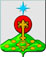 РОССИЙСКАЯ ФЕДЕРАЦИЯСвердловская областьДУМА СЕВЕРОУРАЛЬСКОГО ГОРОДСКОГО ОКРУГАРЕШЕНИЕот 25 апреля 2018 года	   № 23г. Североуральск          О внесении изменений в Решение Думы Североуральского городского округа от 27.12.2017 года № 40 «О бюджете Североуральского городского округа на 2018 год и плановый период 2019 и 2020 годов»  	 Руководствуясь Бюджетным Кодексом Российской Федерации, Федеральным Законом от 06.10.2003г. № 131-ФЗ «Об общих принципах организации местного самоуправления в Российской Федерации», Уставом Североуральского городского округа, Положением «О бюджетном процессе в Североуральском городском округе», утвержденным решением Думы Североуральского городского округа от 18 декабря 2013 года № 128, Дума Североуральского городского округа  РЕШИЛА:Внести в Решение Думы Североуральского городского округа от 27 декабря 2017 года № 40 «О бюджете Североуральского городского округа на 2018 год и плановый период 2019 и 2020 годов», следующие изменения: В статье 1 главы 1:подпункт 1 пункта 1 изложить в следующей редакции:«1. Установить общий объем доходов бюджета Североуральского городского округа:1305065,10000 тысяч рублей, в том числе объем межбюджетных трансфертов из областного бюджета – 857526,10000 тысяч рублей, на 2018 год;».2) подпункт 1 пункта 2 изложить в следующей редакции:«2. Установить общий объем расходов бюджета Североуральского городского округа: 1321317,35431 тысяч рублей, на 2018 год;». подпункт 1 пункта 1 статьи 2 главы 1 изложить в следующей редакции:«1.  Установить дефицит бюджета Североуральского городского округа:16252,25431 тысяч рублей (6,33 процентов прогнозируемого общего  объема доходов бюджета Североуральского городского округа  без учета объема безвозмездных поступлений и поступлений налоговых доходов по дополнительным нормативам отчислений, и  за счет снижения остатков средств на счетах по учету средств бюджета Североуральского городского округа в сумме 7067,63631 тысяч рублей).». Подпункт 1 пункта 1 статьи 8 главы 2 изложить в следующей редакции:«1. Утвердить объем бюджетных ассигнований Дорожного фонда Североуральского городского округа: 45223,40431 тысяч рублей, на 2018 год, в том числе за счет остатков бюджетных ассигнований Дорожного фонда, не использованных по состоянию на 01.01.2018г. в сумме 2985,81731 тысяч рублей.». подпункт 1 статьи 9 главы 2 изложить в следующей редакции:«Статья 9. Общий объем бюджетных ассигнований, направляемых из бюджета Североуральского городского округа на исполнение публичных  нормативных обязательств Североуральского городского округаУстановить общий объем бюджетных ассигнований, направляемых из бюджета Североуральского городского округа на исполнение публичных нормативных обязательств Североуральского городского округа1)   139941,33500 тысяч рублей на 2018 год».Статью 14 главы 3 изложить в следующей редакции:«Статья 14.  Предельный объем муниципального долга Североуральского городского округаУстановить предельный объем муниципального долга Североуральского городского округа:1)  82597,37024 тысяч рублей на 2018 год;63705,01910 тысяч рублей на 2019 год;59793,80968 тысяч рублей на 2020 год.».Статью 15 главы 3 изложить в следующей редакции:«Статья 15. Верхний предел муниципального долга Североуральского городского округаУстановить верхний предел муниципального долга Североуральского городского округа:1) по состоянию на 1 января 2019 года  -  78686,16082 тысяч рублей, в том числе верхний предел долга по муниципальным гарантиям Североуральского городского округа – 0,00000 тысяч рублей;2) по состоянию на 1 января 2020 года  -  59793,80968 тысяч рублей, в том числе верхний предел долга по муниципальным гарантиям Североуральского городского округа – 0,00000 тысяч рублей;3) по состоянию на 1 января 2021 года  -  55882,60026 тысяч рублей, в том числе верхний предел долга по муниципальным гарантиям Североуральского городского округа – 0,00000 тысяч рублей.».Приложения 1,4,5,6,7,9,10 изложить в новой редакции (прилагаются).2. Опубликовать настоящее Решение на страницах газеты «Наше слово» и на официальном сайте Администрации Североуральского городского округа.3. Контроль за выполнением настоящего Решения возложить на постоянную депутатскую комиссию Думы Североуральского городского округа по бюджету и налогам (Е.С. Матюшенко).Приложение 1к Решению Думы Североуральского городского округаот 27 декабря 2017 года № 40 "О бюджете Североуральского городского округа на 2018 год и плановый период 2019 и 2020 годов"Приложение 4к Решению Думы Североуральского городского округаот 27 декабря 2017 года № 40 "О бюджете Североуральского городского округа на 2018 год и плановый период 2019 и 2020 годов"Приложение 5к Решению Думы Североуральского городского округаот 27 декабря 2017 года № 40 "О бюджете Североуральского городского округа на 2018 год и плановый период 2019 и 2020 годов"	Приложение 6к Решению Думы Североуральского городского округаот 27 декабря 2017 года № 40 "О бюджете Североуральского городского округа на 2018 год и плановый период 2019 и 2020 годов"Приложение 7к Решению Думы Североуральского городского округаот 27 декабря 2017 года № 40 "О бюджете Североуральского городского округа на 2018 год и плановый период 2019 и 2020 годов"Программа муниципальных заимствований Североуральского городского округана 2018 год и плановый период 2019 и 2020 годовПриложение 9к Решению Думы Североуральского городского округаот 27 декабря 2017 года № 40 "О бюджете Североуральского городского округа на 2018 год и плановый период 2019 и 2020 годов"Приложение 10к Решению Думы Североуральского городского округаот 27 декабря 2017 года № 40 "О бюджете Североуральского городского округа на 2018 год и плановый период 2019 и 2020 годов"Глава Североуральского городского округа             	          ______________В.П. Матюшенко И.о. Председателя ДумыСевероуральского городского округа_________________ А.А. Злобин Свод доходов бюджета Североуральского городского округа на 2018 год и плановый период 2019 и 2020 годовСвод доходов бюджета Североуральского городского округа на 2018 год и плановый период 2019 и 2020 годовСвод доходов бюджета Североуральского городского округа на 2018 год и плановый период 2019 и 2020 годовСвод доходов бюджета Североуральского городского округа на 2018 год и плановый период 2019 и 2020 годовСвод доходов бюджета Североуральского городского округа на 2018 год и плановый период 2019 и 2020 годов№ строкиКод классификации доходов бюджетаНаименование доходов бюджета СУММА в тысячах рублей  СУММА в тысячах рублей  СУММА в тысячах рублей № строкиКод классификации доходов бюджетаНаименование доходов бюджета 2018 год  2019 год  2020 год 1234561000 1 00 00000 00 0000 000 НАЛОГОВЫЕ И НЕНАЛОГОВЫЕ ДОХОДЫ        447 539,00000           491 372,00000           517 916,00000   2000 1 01 00000 00 0000 000Налоги на прибыль, доходы        302 156,00000           342 146,00000           364 927,30000   3000 1 01 02000 01 0000 110Налог на доходы физических лиц        302 156,00000           342 146,00000           364 927,30000   4000 1 03 00000 00 0000 000Налоги на товары (работы, услуги), реализуемые на территории Российской Федерации             5 800,60000                6 542,00000                6 932,20000   5000 1 03 02000 01 0000 110Акцизы по подакцизным товарам (продукции), производимым на территории Российской Федерации             5 800,60000                6 542,00000                6 932,20000   6000 1 05 00000 00 0000 000Налоги на совокупный доход          27 328,00000             29 936,90000              30 654,80000   7000 1 05 01000 00 0000 110Налог, взимаемый в связи с применением упрощенной системы налогообложения             5 580,00000                6 671,00000                7 224,70000   8000 1 05 01010 01 0000 110Налог, взимаемый с налогоплательщиков, выбравших в качестве объекта налогообложения доходы             2 750,00000                3 287,00000                3 559,80000   9000 1 05 01020 01 0000 110Налог, взимаемый с налогоплательщиков, выбравших в качестве объекта налогообложения доходы, уменьшенные на величину расходов             2 830,00000                3 384,00000                3 664,90000   11000 1 05 02000 02 0000 110Единый налог на вмененный доход для отдельных видов деятельности          19 480,00000             20 844,00000              20 844,00000   12000 1 05 03000 01 0000 110Единый сельскохозяйственный налог                  44,00000                     44,40000                     44,60000   13000 1 05 04000 02 0000 110Налог, взимаемый в связи с применением патентной системы налогообложения             2 224,00000                2 377,50000                2 541,50000   14000 1 06 00000 00 0000 000Налоги на имущество          16 165,80000             16 256,40000              16 420,50000   15000 1 06 01000 00 0000 110Налог на имущество физических лиц             6 473,80000                6 564,40000                6 728,50000   16000 1 06 06000 00 0000 110Земельный налог             9 692,00000                9 692,00000                9 692,00000   17000 1 06 06030 00 0000 110Земельный налог с организаций             7 238,00000                7 238,00000                7 238,00000   18000 1 06 06040 00 0000 110Земельный налог с физических лиц             2 454,00000                2 454,00000                2 454,00000   19000 1 08 00000 00 0000 000Государственная пошлина             5 164,00000                5 262,20000                5 787,80000   20000 1 08 03000 01 0000 110Государственная пошлина по делам, рассматриваемым в судах общей юрисдикции, мировыми судьями             5 134,00000                5 231,60000                5 754,80000   21000 1 08 07150 01 0000 110Государственная пошлина за выдачу разрешения на установку рекламной конструкции                  30,00000                     30,60000                     33,00000   22000 1 11 00000 00 0000 000Доходы от использования имущества, находящегося в государственной и муниципальной собственности          65 672,30000             66 177,60000              66 233,70000   23000 1 11 05000 00 0000 120Доходы, получаемые в виде арендной либо иной платы за передачу в возмездное пользование государственного и муниципального имущества (за исключением имущества бюджетных и автономных учреждений, а также имущества государственных и муниципальных унитарных предприятий, в том числе казенных)          65 650,30000             66 177,60000              66 233,70000   24000 1 11 05010 00 0000 120Доходы, получаемые в виде арендной платы за земельные участки, государственная собственность на которые не разграничена, а также средства от продажи права на заключение договоров аренды указанных земельных участков          55 289,60000             55 727,40000              55 783,50000   25000 1 11 05020 00 0000 120Доходы, получаемые в виде арендной платы за земли после разграничения государственной собственности на землю, а также средства от продажи права на заключение договоров аренды указанных земельных участков (за исключением земельных участков бюджетных и автономных учреждений)               183,00000                   184,00000                   184,00000   26000 1 11 05070 00 0000 120Доходы от сдачи в аренду имущества, составляющего государственную (муниципальную) казну (за исключением земельных участков)          10 177,70000             10 266,20000              10 266,20000   27000 1 11 07000 00 0000 120Платежи от государственных и муниципальных унитарных предприятий                 22,00000                               -                                     -        28000 1 12 00000 00 0000 000Платежи при пользовании природными ресурсами          17 556,00000             17 889,50000              19 677,00000   29000 1 12 01000 01 0000 120Плата за негативное воздействие на окружающую среду          17 556,00000             17 889,50000              19 677,00000   30000 1 12 01010 01 0000 120Плата за выбросы загрязняющих веществ в атмосферный воздух стационарными объектами               465,00000                   473,80000                   521,00000   31000 1 12 01030 01 0000 120Плата за сбросы загрязняющих веществ в водные объекты             6 616,00000                6 741,70000                7 415,00000   32000 1 12 01040 01 0000 120Плата за размещение отходов производства и потребления          10 475,00000             10 674,00000              11 741,00000   33000 1 13 00000 00 0000 000Доходы от оказания платных услуг (работ) и компенсации затрат государства               459,70000                   459,70000                   459,70000   34000 1 13 01000 00 0000 130Доходы от оказания платных услуг (работ)                 33,00000                     33,00000                     33,00000   35000 1 13 02000 00 0000 130Доходы от компенсации затрат государства               426,70000                   426,70000                   426,70000   36000 1 14 00000 00 0000 000Доходы от продажи  материальных и нематериальных активов             3 958,00000                3 331,00000                3 204,00000   37000 1 14 02000 00 0000 000Доходы от реализации имущества, находящегося в государственной и муниципальной собственности (за исключением движимого имущества бюджетных и автономных учреждений, а также имущества государственных и муниципальных унитарных предприятий, в том числе казенных)             3 841,00000                3 331,00000                3 204,00000   38000 1 14 06000 00 0000 430Доходы от продажи земельных участков, находящихся в государственной и муниципальной собственности                117,00000                               -                                     -        39000 1 16 00000 00 0000 000Штрафы, санкции, возмещение ущерба             3 278,60000                3 370,70000                3 619,00000   40000 1 16 08000 01 0000 140Денежные взыскания (штрафы) за административные правонарушения в области государственного регулирования производства и оборота этилового спирта, алкогольной, спиртосодержащей и табачной продукции                 28,00000                     38,00000                     40,00000   41000 1 16 25000 00 0000 140Денежные взыскания (штрафы) за нарушение законодательства Российской Федерации о недрах, об особо охраняемых природных территориях, об охране и использовании животного мира, об экологической экспертизе, в области охраны окружающей среды, о рыболовстве и сохранении водных биологических ресурсов, земельного законодательства, лесного законодательства, водного законодательства                 61,50000                     76,80000                     83,00000   42000 1 16 28000 01 0000 140Денежные взыскания (штрафы) за нарушение законодательства в области обеспечения санитарно- эпидемиологического благополучия человека и законодательства в сфере защиты прав потребителей               710,00000                   725,00000                   725,00000   43000 1 16 30030 01 0000 140Прочие денежные взыскания (штрафы) за правонарушения в области дорожного движения                 31,40000                     32,00000                     35,00000   44000 1 16 51020 02 0000 140Денежные взыскания (штрафы), установленные законами субъектов Российской Федерации за несоблюдение муниципальных правовых актов, зачисляемые в бюджеты городских округов               350,00000                   357,00000                   392,00000   45000 1 16 90040 04 0000 140Прочие поступления от денежных взысканий (штрафов) и иных сумм в возмещение ущерба, зачисляемые в бюджеты городских округов             2 097,70000                2 141,90000                2 344,00000   46000 2 00 00000 00 0000 000БЕЗВОЗМЕЗДНЫЕ ПОСТУПЛЕНИЯ        857 526,10000           731 343,00000           717 431,10000   47000 2 02 00000 00 0000 000БЕЗВОЗМЕЗДНЫЕ ПОСТУПЛЕНИЯ ОТ ДРУГИХ БЮДЖЕТОВ БЮДЖЕТНОЙ СИСТЕМЫ РОССИЙСКОЙ ФЕДЕРАЦИИ        857 526,10000           731 343,00000           717 431,10000   48000 2 02 10000 00 0000 151Дотации бюджетам субъектов Российской Федерации и муниципальных образований             1 504,00000                4 142,00000                   983,00000   49000 2 02 15001 04 0000 151Дотации бюджетам городских округов на выравнивание бюджетной обеспеченности             1 504,00000                4 142,00000                   983,00000   50919 2 02 15001 04 0000 151Дотации из областного бюджета на выравнивание бюджетной обеспеченности муниципальных районов (городских округов) между муниципальными районами (городскими округами), расположенными на территории Свердловской области            1 504,00000                4 142,00000                   983,00000   51000 2 02 20000 00 0000 151Субсидии бюджетам бюджетной системы Российской Федерации (межбюджетные субсидии)        333 901,70000           208 328,90000           185 661,20000   52901 2 02 25527 04 0000 151Субсидии из областного бюджета, предоставление которых предусмотрено подпрограммой 2 "Импульс для предпринимательства" государственной программы Свердловской области "Повышение инвестиционной привлекательности Свердловской области до 2024 года", в 2018 году на развитие системы поддержки малого и среднего предпринимательства               784,00000                               -                                     -        53901 2 02 25527 04 0000 151Субсидии из областного бюджета, предоставление которой предусмотрено подпрограммой 2 "Импульс для предпринимательства" государственной программы Свердловской области "Повышение инвестиционной привлекательности Свердловской области до 2024 года", в 2018 году на развитие системы поддержки малого и среднего предпринимательства               784,00000                               -                                    -        54000 2 02 25555 04 0000 151Субсидии бюджетам городских округов на поддержку государственных программ субъектов Российской Федерации и муниципальных программ формирования современной городской среды          14 237,20000                               -                                     -        55901 2 02 25555 04 0000 151Субсидии бюджетам городских округов на поддержку государственных программ субъектов Российской Федерации и муниципальных программ формирования современной городской среды          14 237,20000                               -                                    -        56000 2 02 29999 04 0000 151Прочие субсидии бюджетам городских округов        318 880,50000           208 328,90000           185 661,20000   57906 2 02 29999 04 0000 151Субсидии на осуществление в пределах полномочий муниципальных районов, городских округов мероприятий по обеспечению организации отдыха детей в каникулярное время, включая мероприятия по обеспечению безопасности их жизни и здоровья          11 233,50000             11 682,90000              12 150,20000   58906 2 02 29999 04 0000 151Субсидии из областного бюджета местным бюджетам, предоставление которых предусмотрено государственной программой Свердловской области "Развитие системы образования в Свердловской области до 2024 года", в 2018 году на осуществление мероприятий по обеспечению питанием обучающихся в муниципальных общеобразовательных организациях          34 042,00000                               -                                     -        59919 2 02 29999 04 0000 151Субсидии на выравнивание  обеспеченности муниципальных районов (городских округов) по реализации ими их отдельных расходных обязательств        273 605,00000           196 646,00000           173 511,00000   60000 2 02 30000 00 0000 151Субвенции бюджетам субъектов Российской Федерации и муниципальных образований        514 235,80000           518 872,10000           530 786,90000   61901 2 02 30022 04 0000 151Субвенции бюджетам муниципальных образований на предоставление гражданам субсидий на оплату жилого помещения и коммунальных услуг          18 000,00000             18 000,00000              18 000,00000   62901 2 02 30022 04 0000 151Субвенции на осуществление государственного полномочия Свердловской области по предоставлению  гражданам субсидий на оплату жилого помещения и коммунальных услуг          18 000,00000             18 000,00000              18 000,00000   63000 2 02 30024 04 0000 151Субвенции бюджетам городских округов на выполнение передаваемых полномочий субъектов Российской Федерации          93 953,80000             93 954,50000              93 956,20000   64901 2 02 30024 04 0000 151Субвенции на осуществление государственного полномочия Свердловской области по хранению, комплектованию, учету и использованию архивных документов, относящихся к государственной собственности Свердловской области               262,00000                  272,00000                  283,00000   65901 2 02 30024 04 0000 151Субвенции на осуществление государственного полномочия Свердловской области по определению перечня должностных лиц, уполномоченных составлять протоколы об административных правонарушениях, предусмотренных законом Свердловской области                   0,10000                       0,10000                       0,10000   66901 2 02 30024 04 0000 151Субвенция на осуществление государственного полномочия Свердловской области по созданию административных комиссий               106,40000                  106,40000                  106,40000   67901 2 02 30024 04 0000 151Субвенции на осуществление государственного полномочия Свердловской области по предоставлению отдельным категориям граждан компенсаций расходов на оплату жилого помещения и коммунальных услуг          92 610,00000             92 610,00000             92 610,00000   68901 2 02 30024 04 0000 151Субвенции на осуществление государственного полномочия Свердловской области по предоставлению гражданам, проживающим на территории Свердловской области, меры социальной поддержки по частичному освобождению от платы за коммунальные услуги                 21,00000                    21,00000                     21,00000   69901 2 02 30024 04 0000 151Субвенции на осуществление государственного полномочия Свердловской области по организации проведения мероприятий по отлову и содержанию безнадзорных собак               954,30000                  945,00000                  935,70000   70000 2 02 35120 04 0000 151Субвенции бюджетам городских округов на осуществление полномочий по составлению (изменению) списков кандидатов в присяжные заседатели федеральных судов общей юрисдикции в Российской Федерации               172,80000                     11,60000                     18,70000   71901 2 02 35120 04 0000 151Субвенции бюджетам городских округов на осуществление полномочий по составлению (изменению) списков кандидатов в присяжные заседатели федеральных судов общей юрисдикции в Российской Федерации               172,80000                    11,60000                     18,70000   72000 2 02 35250 04 0000 151Субвенции бюджетам городских округов на оплату жилищно-коммунальных услуг отдельным категориям граждан          37 563,00000             38 322,00000              38 320,00000   73901 2 02 35250 04 0000 151Субвенции на осуществление государственного полномочия Российской Федерации по предоставлению мер социальной поддержки по оплате жилого помещения и коммунальных услуг          37 563,00000             38 322,00000             38 320,00000   74000 2 02 35462 04 0000 151Субвенции бюджетам городских округов на компенсацию отдельным категориям граждан оплаты взноса на капитальный ремонт общего имущества в многоквартирном доме               141,20000                               -                                     -        75901 2 02 35462 04 0000 151Субвенции из областного бюджета на осуществление государственного полномочия Свердловской области по предоставлению отдельным категориям граждан компенсаций расходов на оплату жилого помещения и коммунальных услуг, не распределенных между местными бюджетами Законом Свердловской области от 7 декабря 2017 года N 121-ОЗ "Об областном бюджете на 2018 год и плановый период 2019 и 2020 годов" на 2018 год               141,20000                               -                                    -        76000 2 02 39999 04 0000 151Прочие субвенции бюджетам городских округов        364 405,00000           368 584,00000           380 492,00000   77906 2 02 39999 04 0000 151Субвенции на финансовое обеспечение государственных гарантий реализации прав  на получение общедоступного и бесплатного дошкольного, начального общего, основного общего, среднего  общего   образования в муниципальных общеобразовательных организациях и финансовое обеспечение дополнительного образования детей  в муниципальных общеобразовательных организациях       214 313,00000           216 188,00000           222 290,00000   78906 2 02 39999 04 0000 151Субвенции на финансовое обеспечение государственных гарантий реализации прав на получение общедоступного и бесплатного дошкольного образования в муниципальных дошкольных образовательных организациях       150 092,00000           152 396,00000           158 202,00000   79000 2 02 40000 00 0000 151Иные межбюджетные трансферты             7 884,60000                               -                                     -        80000 2 02 49999 04 0000 151Прочие межбюджетные трансферты, передаваемые бюджетам городских округов            7 884,60000                               -                                     -        81906 2 02 49999 04 0000 151Иной межбюджетный трансферт  бюджету Североуральского городского округа для перечисления средств на приобретение фрезерного станка с числовым программным управлением для Муниципального автономного общеобразовательного учреждения средней общеобразовательной школы №1 в соответствии с Распоряжением Правительства Свердловской области от 28.02.2018 №102-РП               291,00000                               -                                     -        82906 2 02 49999 04 0000 151Иной межбюджетный трансферт  бюджету Североуральского городского округа для перечисления средств на приобретение пассажирского междугороднего автобуса вместимостью не менее 45 мест для Муниципального автономного учреждения Североуральского городского округа "Хозяйственно-эксплуатационная контора" в целях обеспечения нужд Муниципального автономного учреждения дополнительного образования "Детско-юношеская спортивная школа" в соответствии с Распоряжением Правительства Свердловской области от 28.02.2018 №101-РП            7 250,00000                               -                                     -        83901 2 02 49999 04 0000 151Иной межбюджетный трансферт бюджету Североуральского городского округа для перечисления средств на проведение голосования по отбору общественных территорий, подлежащих благоустройству, в рамках реализации муниципальных программ формирования современной городской среды соответствии с Распоряжением Правительства Свердловской области от 02.03.2018 №102-РП                 53,60000                               -                                     -        84901 2 02 49999 04 0000 151Иной межбюджетный трансферт бюджету Североуральского городского округа для перечисления средств на приобретение 25 пар лыж, 25 пар креплений и 15 пар хоккейных коньков для Муниципального бюджетного  учреждения "Физкультура и спорт" в соответствии с Распоряжением Правительства Свердловской области от 28.02.2018 №104-РП               190,00000                               -                                     -        85901 2 02 49999 04 0000 151Иной межбюджетный трансферт  бюджету Североуральского городского округа для перечисления средств на приобретение комплекта звукоусилительного оборудования для Муниципального бюджетного учреждения культуры "Центр культуры и искусства" в соответствии с Распоряжением Правительства Свердловской области от 29.03.2018 №172-РП               100,00000                               -                                     -        86итого     1 305 065,10000        1 222 715,00000        1 235 347,10000   Распределение бюджетных ассигнований по разделам, подразделам, Распределение бюджетных ассигнований по разделам, подразделам, Распределение бюджетных ассигнований по разделам, подразделам, Распределение бюджетных ассигнований по разделам, подразделам, Распределение бюджетных ассигнований по разделам, подразделам, Распределение бюджетных ассигнований по разделам, подразделам, Распределение бюджетных ассигнований по разделам, подразделам, Распределение бюджетных ассигнований по разделам, подразделам, Распределение бюджетных ассигнований по разделам, подразделам, целевым статьям (муниципальным программам Североуральского городского округа целевым статьям (муниципальным программам Североуральского городского округа целевым статьям (муниципальным программам Североуральского городского округа целевым статьям (муниципальным программам Североуральского городского округа целевым статьям (муниципальным программам Североуральского городского округа целевым статьям (муниципальным программам Североуральского городского округа целевым статьям (муниципальным программам Североуральского городского округа целевым статьям (муниципальным программам Североуральского городского округа целевым статьям (муниципальным программам Североуральского городского округа и непрограммным направлениям деятельности)и непрограммным направлениям деятельности)и непрограммным направлениям деятельности)и непрограммным направлениям деятельности)и непрограммным направлениям деятельности)и непрограммным направлениям деятельности)и непрограммным направлениям деятельности)и непрограммным направлениям деятельности)и непрограммным направлениям деятельности)группам и подгруппам видов расходов на 2018 год и плановый период 2019 и 2020 годовгруппам и подгруппам видов расходов на 2018 год и плановый период 2019 и 2020 годовгруппам и подгруппам видов расходов на 2018 год и плановый период 2019 и 2020 годовгруппам и подгруппам видов расходов на 2018 год и плановый период 2019 и 2020 годовгруппам и подгруппам видов расходов на 2018 год и плановый период 2019 и 2020 годовгруппам и подгруппам видов расходов на 2018 год и плановый период 2019 и 2020 годовгруппам и подгруппам видов расходов на 2018 год и плановый период 2019 и 2020 годовгруппам и подгруппам видов расходов на 2018 год и плановый период 2019 и 2020 годовгруппам и подгруппам видов расходов на 2018 год и плановый период 2019 и 2020 годов№ п/пНаименование раздела, подраздела, целевой статьи расходов Код разделаКод подразделаКод целевой статьиКод вида расходовСумма в тысячах рублей на 2018 годСумма в тысячах рублей на 2019 годСумма в тысячах рублей на 2020 год1  ОБЩЕГОСУДАРСТВЕННЫЕ ВОПРОСЫ010085 436,4241088 605,2140088 021,814002    Функционирование высшего должностного лица субъекта Российской Федерации и муниципального образования01021 529,700001 571,413001 571,413003      Непрограммные направления деятельности010270000000001 529,700001 571,413001 571,413004          Обеспечение деятельности Главы Североуральского городского округа010270000210301 529,700001 571,413001 571,413005            Расходы на выплаты персоналу  государственных (муниципальных)  органов010270000210301201 529,700001 571,413001 571,413006    Функционирование законодательных (представительных) органов государственной власти и представительных органов муниципальных образований01033 600,200003 560,700003 560,700007      Непрограммные направления деятельности010370000000003 600,200003 560,700003 560,700008          Обеспечение деятельности муниципальных органов (центральный аппарат)010370000210102 070,500001 989,287001 989,287009            Расходы на выплаты персоналу  государственных (муниципальных)  органов010370000210101201 765,880001 812,771001 812,7710010            Иные закупки товаров, работ и услуг для обеспечения государственных (муниципальных) нужд01037000021010240304,52000176,41600176,4160011            Уплата налогов, сборов и иных платежей010370000210108500,100000,100000,1000012          Обеспечение деятельности Председателя Думы Североуральского городского округа010370000210201 529,700001 571,413001 571,4130013            Расходы на выплаты персоналу  государственных (муниципальных)  органов010370000210201201 529,700001 571,413001 571,4130014    Функционирование Правительства Российской Федерации, высших исполнительных органов государственной власти субъектов Российской Федерации, местных администраций010429 535,2560032 361,1870032 376,1870015      Муниципальная программа Североуральского городского округа "Совершенствование социально-экономической политики в Североуральском городском округе"  на 2014-2020 годы0104010000000029 535,2560032 361,1870032 376,1870016        Подпрограмма "Развитие  муниципальной службы в Североуральском городском округе"01040140000000251,00000292,80000307,8000017          Мероприятия по повышению квалификации муниципальных служащих01040140121060251,00000292,80000307,8000018            Расходы на выплаты персоналу  государственных (муниципальных)  органов01040140121060120151,00000112,80000142,8000019            Иные закупки товаров, работ и услуг для обеспечения государственных (муниципальных) нужд01040140121060240100,00000180,00000165,0000020        Подпрограмма" Обеспечение  реализации муниципальной программы Североуральского городского округа  "Совершенствование социально-экономической политики в Североуральском городском округе"0104015000000029 284,2560032 068,3870032 068,3870021          Обеспечение деятельности муниципальных органов (центральный аппарат)0104015012101029 284,2560032 068,3870032 068,3870022            Расходы на выплаты персоналу  государственных (муниципальных)  органов0104015012101012028 798,6000031 683,6870031 683,6870023            Иные закупки товаров, работ и услуг для обеспечения государственных (муниципальных) нужд01040150121010240324,50000324,50000324,5000024            Уплата налогов, сборов и иных платежей01040150121010850161,1560060,2000060,2000025    Судебная система0105172,8000011,6000018,7000026      Муниципальная программа Североуральского городского округа "Совершенствование социально-экономической политики в Североуральском городском округе"  на 2014-2020 годы01050100000000172,8000011,6000018,7000027        Подпрограмма" Обеспечение  реализации муниципальной программы Североуральского городского округа  "Совершенствование социально-экономической политики в Североуральском городском округе"01050150000000172,8000011,6000018,7000028          Финансовое обеспечение государственных полномочий по составлению (изменению и дополнению) списков кандидатов в присяжные заседатели федеральных судов общей юрисдикции01050150851200172,8000011,6000018,7000029            Иные закупки товаров, работ и услуг для обеспечения государственных (муниципальных) нужд01050150851200240172,8000011,6000018,7000030    Обеспечение деятельности финансовых, налоговых и таможенных органов и органов финансового (финансово-бюджетного) надзора010612 709,3180013 342,4140013 342,4140031      Муниципальная программа Североуральского городского округа "Совершенствование социально-экономической политики в Североуральском городском округе"  на 2014-2020 годы01060100000000170,40000170,40000170,4000032        Подпрограмма "Развитие  муниципальной службы в Североуральском городском округе"01060140000000170,40000170,40000170,4000033          Мероприятия по повышению квалификации муниципальных служащих01060140121060170,40000170,40000170,4000034            Расходы на выплаты персоналу  государственных (муниципальных)  органов01060140121060120170,40000170,40000170,4000035      Муниципальная программа Североуральского городского округа  "Управление  муниципальными финансами в  Североуральском городском округе" на 2014-2020 годы010612000000009 838,0000010 393,6000010 393,6000036          Обеспечение деятельности финансового органа010612003210109 838,0000010 393,6000010 393,6000037            Расходы на выплаты персоналу  государственных (муниципальных)  органов010612003210101208 659,000009 214,600009 214,6000038            Иные закупки товаров, работ и услуг для обеспечения государственных (муниципальных) нужд010612003210102401 178,000001 178,000001 178,0000039            Уплата налогов, сборов и иных платежей010612003210108501,000001,000001,0000040      Непрограммные направления деятельности010670000000002 700,918002 778,414002 778,4140041          Обеспечение деятельности муниципальных органов (центральный аппарат)010670000210101 567,448731 613,760681 613,7606842            Расходы на выплаты персоналу  государственных (муниципальных)  органов010670000210101201 498,562491 544,874681 544,8746843            Иные закупки товаров, работ и услуг для обеспечения государственных (муниципальных) нужд0106700002101024068,8862468,8860068,8860044          Обеспечение деятельности Председателя Контрольно-счетной палаты Североуральского городского округа010670000210501 133,469271 164,653321 164,6533245            Расходы на выплаты персоналу  государственных (муниципальных)  органов010670000210501201 133,469271 164,653321 164,6533246    Резервные фонды0111500,00000500,00000500,0000047      Непрограммные направления деятельности01117000000000500,00000500,00000500,0000048          Резервный фонд Администрации Североуральского городского округа01117000024000500,00000500,00000500,0000049            Резервные средства01117000024000870500,00000500,00000500,0000050    Другие общегосударственные вопросы011337 389,1501037 257,9000036 652,4000051      Муниципальная программа Североуральского городского округа "Совершенствование социально-экономической политики в Североуральском городском округе"  на 2014-2020 годы0113010000000031 525,5000033 854,3000033 865,3000052        Подпрограмма "Развитие  муниципальной службы в Североуральском городском округе"011301400000000,0000030,0000030,0000053          Мероприятия по повышению квалификации муниципальных служащих011301401210600,0000030,0000030,0000054            Расходы на выплаты персоналу  государственных (муниципальных)  органов011301401210601200,0000030,0000030,0000055        Подпрограмма" Обеспечение  реализации муниципальной программы Североуральского городского округа  "Совершенствование социально-экономической политики в Североуральском городском округе"0113015000000031 525,5000033 824,3000033 835,3000056          Обеспечение деятельности муниципальных органов (центральный аппарат) УРМЗ011301502210102 112,000002 297,400002 297,4000057            Расходы на выплаты персоналу  государственных (муниципальных)  органов011301502210101202 100,000002 255,400002 255,4000058            Иные закупки товаров, работ и услуг для обеспечения государственных (муниципальных) нужд0113015022101024012,0000042,0000042,0000059          Обеспечение деятельности (оказание услуг) муниципальных учреждений по обеспечению хозяйственного обслуживания0113015032300114 832,0000014 258,1000014 258,1000060            Расходы на выплаты персоналу казенных учреждений011301503230011106 092,300006 603,900006 603,9000061            Иные закупки товаров, работ и услуг для обеспечения государственных (муниципальных) нужд011301503230012408 718,500007 633,000007 633,0000062            Уплата налогов, сборов и иных платежей0113015032300185021,2000021,2000021,2000063          Обеспечение деятельности (оказание услуг) учебно-методических кабинетов, централизованных бухгалтерий, групп хозяйственного обслуживания, учебных фильмотек, межшкольных учебно-производственных комбинатов и  логопедических пунктов0113015032300212 463,0000013 811,1000013 811,1000064            Расходы на выплаты персоналу казенных учреждений0113015032300211011 742,8140012 751,9600012 751,9600065            Иные закупки товаров, работ и услуг для обеспечения государственных (муниципальных) нужд01130150323002240718,986001 058,740001 058,7400066            Уплата налогов, сборов и иных платежей011301503230028501,200000,400000,4000067          Организация деятельности муниципального архива011301503230031 700,000002 849,200002 849,2000068            Расходы на выплаты персоналу казенных учреждений011301503230031101 288,895521 428,800001 428,8000069            Иные закупки товаров, работ и услуг для обеспечения государственных (муниципальных) нужд01130150323003240411,104481 420,200001 420,2000070            Уплата налогов, сборов и иных платежей011301503230038500,000000,200000,2000071          Исполнение судебных актов, принятых в связи с неисполнением полномочий органов  местного самоуправления0113015042000050,00000230,00000230,0000072            Исполнение судебных актов0113015042000083050,00000230,00000230,0000073          Осуществление государственного полномочия Свердловской области по определению перечня лиц, уполномоченных составлять протоколы об административных правонарушениях011301505411000,100000,100000,1000074            Иные закупки товаров, работ и услуг для обеспечения государственных (муниципальных) нужд011301505411002400,100000,100000,1000075          Осуществление государственного полномочия Свердловской области  по созданию административных комиссий01130150641200106,40000106,40000106,4000076            Иные закупки товаров, работ и услуг для обеспечения государственных (муниципальных) нужд01130150641200240106,40000106,40000106,4000077          Осуществление  государственного полномочия Свердловской области по хранению, комплектованию, учету и использованию архивных документов, относящихся к государственной собственности Свердловской области01130150746100262,00000272,00000283,0000078            Иные закупки товаров, работ и услуг для обеспечения государственных (муниципальных) нужд01130150746100240262,00000272,00000283,0000079        Муниципальная программа Североуральского городского округа " Управление муниципальной собственностью  Североуральского городского округа" на 2015 -2020 годы011302000000004 226,550102 224,400001 632,5000080          Обеспечение приватизации,  проведение предпродажной подготовки  и передачи в пользование объектов муниципальной собственности01130200320000238,00000489,00000170,0000081            Иные закупки товаров, работ и услуг для обеспечения государственных (муниципальных) нужд01130200320000240238,00000489,00000170,0000082          Мероприятия по управлению и  распоряжению муниципальным имуществом (содержание объектов и обеспечение сохранности объектов муниципальной собственности)011302004200003 988,550101 735,400001 462,5000083            Иные закупки товаров, работ и услуг для обеспечения государственных (муниципальных) нужд011302004200002403 988,550101 735,400001 462,5000084      Муниципальная программа Североуральского городского округа "Безопасность жизнедеятельности населения  Североуральского городского округа" на 2014-2020 годы01131000000000200,00000177,00000177,0000085        Подпрограмма "Предупреждение распространения заболевания, вызываемого вирусом иммунодефицита человека в Североуральском городском округе"01131020000000100,00000100,00000100,0000086          Мероприятия по первичной профилактике ВИЧ- инфекции на территории Североуральского городского округа01131020120000100,00000100,00000100,0000087            Иные закупки товаров, работ и услуг для обеспечения государственных (муниципальных) нужд01131020120000240100,00000100,00000100,0000088        Подпрограмма "Предупреждение распространения наркомании на территории Североуральского городского округа"01131030000000100,0000077,0000077,0000089          Мероприятия по предупреждению распространения  наркомании на территории Североуральского городского округа01131030120000100,0000077,0000077,0000090            Иные закупки товаров, работ и услуг для обеспечения государственных (муниципальных) нужд01131030120000240100,0000077,0000077,0000091        Непрограммные направления деятельности011370000000001 437,100001 002,20000977,6000092          Выплата единовременного поощрения, в том числе в связи с выходом на пенсию01137000020030105,9000024,600000,0000093            Социальные выплаты гражданам, кроме публичных нормативных социальных выплат01137000020030320105,9000024,600000,0000094          Реализация комплекса официальных мероприятий01137000020040977,60000977,60000977,6000095            Иные закупки товаров, работ и услуг для обеспечения государственных (муниципальных) нужд01137000020040240977,60000977,60000977,6000096          Расходы на исполнение судебных актов01137000020050300,000000,000000,0000097            Исполнение судебных актов01137000020050830300,000000,000000,0000098          Средства из резервного фонда Правительства Свердловской области0113700004070053,600000,000000,0000099            Иные закупки товаров, работ и услуг для обеспечения государственных (муниципальных) нужд0113700004070024053,600000,000000,00000100  НАЦИОНАЛЬНАЯ БЕЗОПАСНОСТЬ И ПРАВООХРАНИТЕЛЬНАЯ ДЕЯТЕЛЬНОСТЬ03008 333,672009 588,7000010 588,70000101    Защита населения и территории от чрезвычайных ситуаций природного и техногенного характера, гражданская оборона03096 978,672008 033,700009 033,70000102        Муниципальная программа Североуральского городского округа "Развитие системы гражданской обороны, защита населения и территории Североуральского городского округа от чрезвычайных ситуаций природного и техногенного характера, обеспечение пожарной безопасности и безопасности людей на водных объектах" на 2014-2020 годы030911000000006 978,672008 033,700009 033,70000103          Мероприятия по гражданской обороне03091100120000200,000001 000,000002 000,00000104            Иные закупки товаров, работ и услуг для обеспечения государственных (муниципальных) нужд03091100120000240200,000001 000,000002 000,00000105          Предупреждение и ликвидация чрезвычайных ситуаций природного и техногенного характера, обеспечение безопасности  на водных объектах03091100220000200,00000213,00000213,00000106            Иные закупки товаров, работ и услуг для обеспечения государственных (муниципальных) нужд03091100220000240200,00000213,00000213,00000107          Создание резерва материальных запасов по предупреждению и ликвидации последствий чрезвычайных ситуаций природного и техногенного характера03091100320000200,00000233,00000233,00000108            Иные закупки товаров, работ и услуг для обеспечения государственных (муниципальных) нужд03091100320000240200,00000233,00000233,00000109          Обеспечение деятельности (оказание услуг)  единой дежурно-диспетчерской службы и системы оперативно-диспетчерского управления030911004230006 378,672006 587,700006 587,70000110            Расходы на выплаты персоналу казенных учреждений030911004230001105 623,636006 033,350006 033,35000111            Иные закупки товаров, работ и услуг для обеспечения государственных (муниципальных) нужд03091100423000240733,26400553,75000553,75000112            Уплата налогов, сборов и иных платежей0309110042300085021,772000,600000,60000113    Обеспечение пожарной безопасности0310700,00000800,00000800,00000114        Муниципальная программа Североуральского городского округа "Развитие системы гражданской обороны, защита населения и территории Североуральского городского округа от чрезвычайных ситуаций природного и техногенного характера, обеспечение пожарной безопасности и безопасности людей на водных объектах" на 2014-2020 годы03101100000000700,00000800,00000800,00000115          Обеспечение первичных мер пожарной безопасности03101100520000700,00000800,00000800,00000116            Иные закупки товаров, работ и услуг для обеспечения государственных (муниципальных) нужд03101100520000240700,00000800,00000800,00000117    Другие вопросы в области национальной безопасности и правоохранительной деятельности0314655,00000755,00000755,00000118      Муниципальная программа Североуральского городского округа "Безопасность жизнедеятельности населения  Североуральского городского округа" на 2014-2020 годы03141000000000655,00000755,00000755,00000119        Подпрограмма "Профилактика экстремизма и терроризма  на территории  Североуральского городского округа"03141010000000655,00000755,00000755,00000120          Реализация мероприятий по обеспечению безопасности граждан,  профилактике экстремизма и терроризма, а также минимизация и ликвидация последствий его проявления  на территории Североуральского городского округа03141010120000255,00000255,00000255,00000121            Иные закупки товаров, работ и услуг для обеспечения государственных (муниципальных) нужд03141010120000240255,00000255,00000255,00000122          Создание условий для деятельности добровольных общественных формирований по охране общественного порядка03141010220000400,00000500,00000500,00000123            Субсидии некоммерческим организациям (за исключением государственных (муниципальных) учреждений)03141010220000630400,00000500,00000500,00000124  НАЦИОНАЛЬНАЯ ЭКОНОМИКА040054 468,8043129 586,1000029 655,10000125    Сельское хозяйство и рыболовство04051 473,900001 145,000001 135,70000126      Муниципальная программа Североуральского городского округа "Развитие жилищно-коммунального хозяйства и транспортного обслуживания населения, повышение энергетической эффективности и охрана окружающей среды в Североуральском городском округе" на 2014-2020 годы040508000000001 473,900001 145,000001 135,70000127        Подпрограмма "Комплексное  благоустройство территории Североуральского городского округа"040508100000001 473,900001 145,000001 135,70000128          Регулирование численности безнадзорных животных04050810720000519,60000200,00000200,00000129            Иные закупки товаров, работ и услуг для обеспечения государственных (муниципальных) нужд04050810720000240200,00000200,00000200,00000130            Уплата налогов, сборов и иных платежей04050810720000850319,600000,000000,00000131          Осуществление государственного полномочия Свердловской области по организации проведения мероприятий по отлову и содержанию безнадзорных собак04050810742П00954,30000945,00000935,70000132            Иные закупки товаров, работ и услуг для обеспечения государственных (муниципальных) нужд04050810742П00240954,30000945,00000935,70000133    Лесное хозяйство0407500,00000500,00000500,00000134      Муниципальная программа Североуральского городского округа "Развитие жилищно-коммунального хозяйства и транспортного обслуживания населения, повышение энергетической эффективности и охрана окружающей среды в Североуральском городском округе" на 2014-2020 годы04070800000000500,00000500,00000500,00000135        Подпрограмма "Развитие  лесного хозяйство на территории Североуральского городского округа"04070830000000500,00000500,00000500,00000136          Мероприятия в области лесного хозяйства04070830120000500,00000500,00000500,00000137            Иные закупки товаров, работ и услуг для обеспечения государственных (муниципальных) нужд04070830120000240500,00000500,00000500,00000138    Транспорт04084 050,000004 050,000004 050,00000139      Муниципальная программа Североуральского городского округа "Развитие жилищно-коммунального хозяйства и транспортного обслуживания населения, повышение энергетической эффективности и охрана окружающей среды в Североуральском городском округе" на 2014-2020 годы040808000000004 050,000004 050,000004 050,00000140        Подпрограмма "Развитие транспортного обслуживания населения"040808800000004 050,000004 050,000004 050,00000141          Поддержка в виде субсидий организаций, осуществляющих регулярные пассажирские перевозки по социально значимым маршрутам и организаций, осуществляющих перевозку отдельных категорий граждан Североуральского городского округа04080880120000600,00000620,00000620,00000142            Субсидии юридическим лицам (кроме некоммерческих организаций), индивидуальным предпринимателям, физическим лицам - производителям товаров, работ, услуг04080880120000810600,00000620,00000620,00000143          Работы, связанные с осуществлением регулярных перевозок пассажиров и багажа автомобильным транспортом общего пользования по муниципальной маршрутной сети в границах Североуральского городского округа по регулируемым тарифам040808802200003 450,000003 430,000003 430,00000144            Иные закупки товаров, работ и услуг для обеспечения государственных (муниципальных) нужд040808802200002403 450,000003 430,000003 430,00000145    Дорожное хозяйство (дорожные фонды)040945 223,4043119 737,0000019 737,00000146      Муниципальная программа Североуральского городского округа  "Развитие дорожного хозяйства и обеспечение безопасности дорожного движения в Североуральском городском округе" на 2014-2020 годы0409070000000045 223,4043119 737,0000019 737,00000147          Капитальный ремонт автомобильных  дорог  общего пользования местного значения и искусственных сооружений, расположенных на них0409070012000011 461,600000,000000,00000148            Иные закупки товаров, работ и услуг для обеспечения государственных (муниципальных) нужд0409070012000024011 461,600000,000000,00000149          Иные межбюджетные трансферты из областного бюджета местным бюджетам, предоставление которых предусмотрено государственной программой Свердловской области "Развитие транспорта, дорожного хозяйства, связи и информационных технологий Свердловской области до 2020 года" на строительство, реконструкцию, капитальный ремонт, ремонт автомобильных дорог общего пользования местного значения в рамках подпрограммы "Развитие и обеспечение сохранности сети автомобильных дорог на территории Свердловской области" (Капитальный ремонт автомобильной дороги улицы Ленина)040907001446002 910,949000,000000,00000150            Иные закупки товаров, работ и услуг для обеспечения государственных (муниципальных) нужд040907001446002402 910,949000,000000,00000151          Разработка и экспертиза проектно-сметной документации по капитальному ремонту, реконструкции мостов и автомобильных дорог общего пользования местного значения, осуществление авторского надзора040907002200004 000,000000,000000,00000152            Иные закупки товаров, работ и услуг для обеспечения государственных (муниципальных) нужд040907002200002401 474,000000,000000,00000153            Бюджетные инвестиции040907002200004102 526,000000,000000,00000154          Ремонт автомобильных дорог общего пользования местного значения и искусственных  сооружений, расположенных  на них040907003200006 574,868310,000000,00000155            Иные закупки товаров, работ и услуг для обеспечения государственных (муниципальных) нужд040907003200002406 574,868310,000000,00000156          Содержание автомобильных дорог  общего пользования местного значения и искусственных сооружений, расположенных на них0409070042000017 000,0000015 804,0000015 804,00000157            Иные закупки товаров, работ и услуг для обеспечения государственных (муниципальных) нужд0409070042000024017 000,0000015 804,0000015 804,00000158          Мероприятия, направленные на обеспечение безопасности дорожного движения040907005200003 000,000003 933,000003 933,00000159            Иные закупки товаров, работ и услуг для обеспечения государственных (муниципальных) нужд040907005200002403 000,000003 933,000003 933,00000160          Разработка муниципальной программы комплексного развития транспортной инфраструктуры Североуральского городского округа04090700720000275,987000,000000,00000161            Иные закупки товаров, работ и услуг для обеспечения государственных (муниципальных) нужд04090700720000240275,987000,000000,00000162    Связь и информатика0410906,000001 206,000001 206,00000163      Муниципальная программа Североуральского городского округа "Совершенствование социально-экономической политики в Североуральском городском округе"  на 2014-2020 годы04100100000000906,000001 206,000001 206,00000164        Подпрограмма "Информационное общество Североуральского городского округа"04100130000000906,000001 206,000001 206,00000165          Мероприятия по информатизации в рамках софинансирования областной подпрограммы «Информационное общество Свердловской области»04100130120000206,00000206,00000206,00000166            Иные закупки товаров, работ и услуг для обеспечения государственных (муниципальных) нужд04100130120000240206,00000206,00000206,00000167          Мероприятия по автоматизации рабочих мест сотрудников, оказывающих муниципальные услуги в электронном виде, и обеспечение их информационной безопасности04100130220000700,000001 000,000001 000,00000168            Иные закупки товаров, работ и услуг для обеспечения государственных (муниципальных) нужд04100130220000240700,000001 000,000001 000,00000169    Другие вопросы в области национальной экономики04122 315,500002 948,100003 026,40000170      Муниципальная программа Североуральского городского округа "Совершенствование социально-экономической политики в Североуральском городском округе"  на 2014-2020 годы041201000000001 236,00000450,00000450,00000171        Подпрограмма "Развитие и поддержка малого  и среднего предпринимательства в Североуральском городском округе"041201200000001 236,00000450,00000450,00000172          Субсидии из областного бюджета на развитие системы поддержки малого и среднего предпринимательства на территориях муниципальных образований. расположенных в Свердловской области04120120245270784,000000,000000,00000173            Субсидии некоммерческим организациям (за исключением государственных (муниципальных) учреждений)04120120245270630784,000000,000000,00000174          Софинансирование мероприятий по формированию инфраструктуры поддержки субъектов малого и среднего предпринимательства Североуральского городского округа и обеспечение ее деятельности041201202S5270400,00000450,00000450,00000175            Субсидии некоммерческим организациям (за исключением государственных (муниципальных) учреждений)041201202S5270630400,00000450,00000450,00000176          Поддержка и развитие субъектов малого и среднего предпринимательства, занимающихся социально значимыми видами деятельности, в том числе создание и (или) развитие центров времяпровождения детей, дошкольных образовательных центров, субсидирование части затрат субъектов социального предпринимательства041201204L527052,000000,000000,00000177            Субсидии юридическим лицам (кроме некоммерческих организаций), индивидуальным предпринимателям, физическим лицам - производителям товаров, работ, услуг041201204L527081052,000000,000000,00000178      Муниципальная программа Североуральского городского округа " Управление муниципальной собственностью  Североуральского городского округа" на 2015 -2020 годы0412020000000079,500001 068,100001 114,40000179        Муниципальная программа Североуральского городского округа " Управление муниципальной собственностью  Североуральского городского округа" на 2015 -2020 годы0412020000000079,500001 068,100001 114,40000180          Проведение технической инвентаризации объектов недвижимости, находящихся в муниципальной собственности Североуральского городского округа041202006200000,000001 000,000001 000,00000181            Иные закупки товаров, работ и услуг для обеспечения государственных (муниципальных) нужд041202006200002400,000001 000,000001 000,00000182          Автоматизация системы учета муниципального имущества (программное обслуживание)0412020082000079,5000068,10000114,40000183            Иные закупки товаров, работ и услуг для обеспечения государственных (муниципальных) нужд0412020082000024079,5000068,10000114,40000184      Муниципальная программа Североуральского городского округа "Развитие земельных отношений и градостроительная деятельность в Североуральском городском округе» на 2015-2020 годы.041206000000001 000,000001 430,000001 462,00000185        Подпрограмма "Подготовка  документов территориального планирования, градостроительного зонирования и документации по планировке территории Североуральского городского округа"04120610000000700,000001 080,000001 212,00000186          Разработка проектов планировки территории городского округа04120610120000500,00000900,000001 212,00000187            Иные закупки товаров, работ и услуг для обеспечения государственных (муниципальных) нужд04120610120000240500,00000900,000001 212,00000188          Внесение изменений в документацию  градостроительного зонирования и территориального планирования04120610320000200,00000180,000000,00000189            Иные закупки товаров, работ и услуг для обеспечения государственных (муниципальных) нужд04120610320000240200,00000180,000000,00000190        Подпрограмма "Создание системы кадастра  Североуральского городского округа"04120620000000300,00000150,00000150,00000191          Установление границ населенных пунктов Североуральского городского округа04120620120000150,000000,000000,00000192            Иные закупки товаров, работ и услуг для обеспечения государственных (муниципальных) нужд04120620120000240150,000000,000000,00000193          Мероприятия по формированию земельных участков на территории Североуральского городского округа04120620220000150,00000150,00000150,00000194            Иные закупки товаров, работ и услуг для обеспечения государственных (муниципальных) нужд04120620220000240150,00000150,00000150,00000195        Подпрограмма «Формирование земельных участков занятых парками, скверами, водными объектами и иными территориями общего пользования»041206300000000,00000200,00000100,00000196          Мероприятия по формированию земельных участков занятых парками, скверами041206301200000,00000200,00000100,00000197            Иные закупки товаров, работ и услуг для обеспечения государственных (муниципальных) нужд041206301200002400,00000200,00000100,00000198  ЖИЛИЩНО-КОММУНАЛЬНОЕ ХОЗЯЙСТВО0500162 402,8109098 053,5000081 716,00000199    Жилищное хозяйство050174 220,5689020 052,3000023 490,30000200        Муниципальная программа Североуральского городского округа " Управление муниципальной собственностью  Североуральского городского округа" на 2015 -2020 годы0501020000000012 588,749901 500,000004 938,00000201          Приобретение жилья гражданам, нуждающимся в улучшении жилищных условий050102001200001 400,049900,000001 338,00000202            Бюджетные инвестиции050102001200004101 400,049900,000001 338,00000203          Приобретение жилых помещений, в целях формирования жилищного фонда для переселения граждан из жилых помещений, признанных непригодными для проживания и (или) с высоким уровнем износа в Североуральском городском округе0501020022000011 188,700001 500,000003 600,00000204            Бюджетные инвестиции0501020022000041011 188,700001 500,000003 600,00000205      Муниципальная программа  Североуральского городского округа "Развитие образования в Североуральском городском округе" на 2014-2020 годы0501030000000040 500,000000,000000,00000206        Подпрограмма "Развитие кадрового потенциала системы образования Североуральского городского округа"0501033000000040 500,000000,000000,00000207          Приобретение жилых помещений в муниципальную собственность Североуральского городского округа0501033012000040 500,000000,000000,00000208            Субсидии бюджетным и автономным учреждениям, государственным (муниципальным) унитарным предприятиям на осуществление капитальных вложений в объекты капитального строительства государственной (муниципальной) собственности или приобретение объектов недвижимого имущества в государственную (муниципальную) собственности0501033012000046040 500,000000,000000,00000209      Муниципальная программа Североуральского городского округа "Развитие жилищно-коммунального хозяйства и транспортного обслуживания населения, повышение энергетической эффективности и охрана окружающей среды в Североуральском городском округе" на 2014-2020 годы0501080000000017 050,0000018 552,3000018 552,30000210        Подпрограмма "Переселение граждан на территории Североуральского городского округа из аварийного жилищного фонда"050108400000001 595,000001 150,000001 150,00000211          Осуществление сноса аварийных домов и высвобождение земельных участков  под  новое жилищное строительство050108402200001 445,000001 000,000001 000,00000212            Иные закупки товаров, работ и услуг для обеспечения государственных (муниципальных) нужд050108402200002401 445,000001 000,000001 000,00000213          Обследование жилищного фонда на предмет признания его аварийным05010840320000150,00000150,00000150,00000214            Иные закупки товаров, работ и услуг для обеспечения государственных (муниципальных) нужд05010840320000240150,00000150,00000150,00000215        Подпрограмма "Содержание и капитальный ремонт общего имущества муниципального жилищного фонда на территории Североуральского городского округа"0501085000000015 455,0000017 402,3000017 402,30000216          Взнос региональному оператору на капитальный ремонт общего имущества в многоквартирном доме за муниципальные жилые и нежилые помещения050108501200007 000,000009 000,000009 000,00000217            Иные закупки товаров, работ и услуг для обеспечения государственных (муниципальных) нужд050108501200002407 000,000009 000,000009 000,00000218          Ремонт муниципального жилищного фонда в целях приведения в состояние, отвечающее требованиям пожарной безопасности, санитарно-техническим и иным требованиям05010850220000152,509002 646,000002 646,00000219            Иные закупки товаров, работ и услуг для обеспечения государственных (муниципальных) нужд05010850220000240152,509002 646,000002 646,00000220          Возмещение недополученных  доходов организациям, предоставляющим населению жилищные услуги по тарифам, не обеспечивающим  возмещение издержек, по содержанию и текущему ремонту общего имущества многоквартирных домов поселка Покровск-Уральский050108504200002 500,000002 756,300002 756,30000221            Субсидии юридическим лицам (кроме некоммерческих организаций), индивидуальным предпринимателям, физическим лицам - производителям товаров, работ, услуг050108504200008102 500,000002 756,300002 756,30000222          Предоставление субсидий на удешевление услуг по содержанию и ремонту муниципального специализированного жилищного фонда  (общежитий)050108505200004 000,000003 000,000003 000,00000223            Субсидии юридическим лицам (кроме некоммерческих организаций), индивидуальным предпринимателям, физическим лицам - производителям товаров, работ, услуг050108505200008104 000,000003 000,000003 000,00000224          Проведение капитального ремонта общего имущества муниципального жилищного фонда  Североуральского городского округа, в том числе разработка проектно-сметной документации050108506200001 802,491000,000000,00000225            Иные закупки товаров, работ и услуг для обеспечения государственных (муниципальных) нужд050108506200002401 802,491000,000000,00000226      Непрограммные направления деятельности050170000000004 081,819000,000000,00000227          Средства из резервного фонда Правительства Свердловской области050170000407004 081,819000,000000,00000228            Иные закупки товаров, работ и услуг для обеспечения государственных (муниципальных) нужд050170000407002403 838,317000,000000,00000229            Субсидии юридическим лицам (кроме некоммерческих организаций), индивидуальным предпринимателям, физическим лицам - производителям товаров, работ, услуг05017000040700810243,502000,000000,00000230    Коммунальное хозяйство050221 918,5000021 775,500002 000,00000231      Муниципальная программа Североуральского городского округа "Развитие жилищно-коммунального хозяйства и транспортного обслуживания населения, повышение энергетической эффективности и охрана окружающей среды в Североуральском городском округе" на 2014-2020 годы0502080000000021 918,5000021 775,500002 000,00000232        Подпрограмма "Муниципальная программа по энергосбережению и повышению энергетической эффективности объектов Североуральского городского округа"0502082000000021 918,5000021 775,500002 000,00000233          Реконструкция, модернизация водопроводных сетей. сетей системы водоотведения с заменой (без замены) оборудования с более высоким КПД, установка регулируемого привода, реконструкция тепловых сетей, в том числе тепловых пунктов, котельных, капитальный ремонт систем коммунального хозяйства0502082012000019 775,5000019 775,500000,00000234            Иные закупки товаров, работ и услуг для обеспечения государственных (муниципальных) нужд0502082012000024019 775,5000019 775,500000,00000235          Оснащение зданий (строений, сооружений), находящихся   в муниципальной собственности, многоквартирных жилых домов, жилых помещений, квартир приборами учета используемых энергетических ресурсов, в том числе  разработка проектно-сметной документации05020820220000500,000001 000,000001 000,00000236            Иные закупки товаров, работ и услуг для обеспечения государственных (муниципальных) нужд05020820220000240500,000001 000,000001 000,00000237          Закупка и установка осветительного оборудования с заменой неэффективного на энергосберегающее, в том числе замена ламп накаливания на энергосберегающие, строительство, модернизация  сетей уличного освещения, проектно-сметные работы, экспертиза проектно-сметной документации050208203200000,000001 000,000001 000,00000238            Иные закупки товаров, работ и услуг для обеспечения государственных (муниципальных) нужд050208203200002400,000001 000,000001 000,00000239          Разработка, экспертиза проектно-сметной документации на строительство котельных в Североуральском городском округе050208207200001 400,000000,000000,00000240            Бюджетные инвестиции050208207200004101 400,000000,000000,00000241          Прочие мероприятия в области энергосбережения  (разработка технических заданий, топливно-энергетического баланса и т.п.)05020820920000243,000000,000000,00000242            Иные закупки товаров, работ и услуг для обеспечения государственных (муниципальных) нужд05020820920000240243,000000,000000,00000243    Благоустройство050351 972,7420041 307,3000041 307,30000244      Муниципальная программа Североуральского городского округа "Развитие жилищно-коммунального хозяйства и транспортного обслуживания населения, повышение энергетической эффективности и охрана окружающей среды в Североуральском городском округе" на 2014-2020 годы0503080000000034 873,5420026 307,3000026 307,30000245        Подпрограмма "Комплексное  благоустройство территории Североуральского городского округа"0503081000000033 229,1040024 796,9000024 796,90000246          Благоустройство дворовых территорий Североуральского городского округа050308101200002 000,00000500,00000500,00000247            Иные закупки товаров, работ и услуг для обеспечения государственных (муниципальных) нужд050308101200002402 000,00000500,00000500,00000248          Уличное освещение0503081032000016 956,0040013 200,0000013 200,00000249            Иные закупки товаров, работ и услуг для обеспечения государственных (муниципальных) нужд0503081032000024016 956,0040013 200,0000013 200,00000250          Озеленение050308104200003 000,000003 302,500003 302,50000251            Иные закупки товаров, работ и услуг для обеспечения государственных (муниципальных) нужд050308104200002403 000,000003 302,500003 302,50000252          Организация и содержание мест захоронения050308105200002 970,000002 860,800002 860,80000253            Иные закупки товаров, работ и услуг для обеспечения государственных (муниципальных) нужд050308105200002402 970,000002 860,800002 860,80000254          Прочие мероприятия по благоустройству  Североуральского городского округа050308106200008 303,100004 933,600004 933,60000255            Иные закупки товаров, работ и услуг для обеспечения государственных (муниципальных) нужд050308106200002408 303,100004 933,600004 933,60000256        Подпрограмма "Комплексная экологическая программа Североуральского городского округа"050308600000001 644,438001 510,400001 510,40000257          Мероприятия, направленные на экологическую безопасность территории Североуральского городского округа050308604200001 644,438001 510,400001 510,40000258            Иные закупки товаров, работ и услуг для обеспечения государственных (муниципальных) нужд050308604200002401 644,438001 510,400001 510,40000259        Муниципальная программа Североуральского городского округа "Формирование современной городской среды на территории Североуральского городского округа" на 2018-2022 годы0503140000000017 099,2000015 000,0000015 000,00000260          Благоустройство общественных территорий Североуральского городского округа, в том числе территорий соответствующего назначения (Аллея по улице Молодежной 3й этап) (софинансирование местного бюджета)050314001L5550909,000005 000,000005 000,00000261            Иные закупки товаров, работ и услуг для обеспечения государственных (муниципальных) нужд050314001L5550240909,000005 000,000005 000,00000262          Благоустройство общественных территорий Североуральского городского округа, в том числе территорий соответствующего назначения (площадей, набережных, улиц, пешеходных зон, скверов, парков, иных территорий)050314001R555014 237,200000,000000,00000263            Иные закупки товаров, работ и услуг для обеспечения государственных (муниципальных) нужд050314001R555024014 237,200000,000000,00000264          Благоустройство дворовых территорий Североуральского городского округа (г. Североуральск, ул. Ленина, 42,43; п. Черемухово, квартал 13) за рамками софинансирования050314002200001 953,0000010 000,0000010 000,00000265            Иные закупки товаров, работ и услуг для обеспечения государственных (муниципальных) нужд050314002200002401 953,0000010 000,0000010 000,00000266    Другие вопросы в области жилищно-коммунального хозяйства050514 291,0000014 918,4000014 918,40000267      Муниципальная программа Североуральского городского округа "Развитие жилищно-коммунального хозяйства и транспортного обслуживания населения, повышение энергетической эффективности и охрана окружающей среды в Североуральском городском округе" на 2014-2020 годы0505080000000014 291,0000014 918,4000014 918,40000268        Обеспечение реализации муниципальной программы Североуральского городского округа "Развитие жилищно-коммунального хозяйства  и транспортного обслуживания населения, повышение энергетической эффективности и охрана окружающей среды в Североуральском городском округе"0505089000000014 291,0000014 918,4000014 918,40000269          Разработка  и экспертиза проектно-сметной документации для строительства нового городского кладбища05050890120000700,000000,000000,00000270            Бюджетные инвестиции05050890120000410700,000000,000000,00000271          Обеспечение эффективной деятельности МКУ "Служба заказчика" при проведении технического и строительного контроля за капитальным ремонтом и строительством жилищного фонда0505089032300012 970,0000014 145,0000014 145,00000272            Расходы на выплаты персоналу казенных учреждений0505089032300011011 447,4500012 447,7000012 447,70000273            Иные закупки товаров, работ и услуг для обеспечения государственных (муниципальных) нужд05050890323000240945,600001 420,500001 420,50000274            Уплата налогов, сборов и иных платежей05050890323000850576,95000276,80000276,80000275          Оказание гарантированного перечня услуг по захоронению умерших граждан05050890420000600,00000752,40000752,40000276            Иные закупки товаров, работ и услуг для обеспечения государственных (муниципальных) нужд05050890420000240600,00000752,40000752,40000277          Осуществление государственного полномочия Свердловской области по предоставлению гражданам, проживающим на территории Свердловской области, меры социальной поддержки по частичному освобождению от платы за коммунальные услуги0505089054270021,0000021,0000021,00000278            Субсидии юридическим лицам (кроме некоммерческих организаций), индивидуальным предпринимателям, физическим лицам - производителям товаров, работ, услуг0505089054270081021,0000021,0000021,00000279  ОХРАНА ОКРУЖАЮЩЕЙ СРЕДЫ060087,9000057,9000057,90000280    Другие вопросы в области охраны окружающей среды060587,9000057,9000057,90000281      Муниципальная программа Североуральского городского округа "Развитие жилищно-коммунального хозяйства и транспортного обслуживания населения, повышение энергетической эффективности и охрана окружающей среды в Североуральском городском округе" на 2014-2020 годы0605080000000087,9000057,9000057,90000282        Подпрограмма "Комплексная экологическая программа Североуральского городского округа"0605086000000087,9000057,9000057,90000283          Обеспечение благоприятной окружающей среды, посредством предупреждения негативного воздействия хозяйственной и иной деятельности на окружающую среду0605086052000087,9000057,9000057,90000284            Иные закупки товаров, работ и услуг для обеспечения государственных (муниципальных) нужд0605086052000024087,9000057,9000057,90000285  ОБРАЗОВАНИЕ0700718 493,46900695 688,60000713 216,50000286    Дошкольное образование0701252 693,30000254 299,50000269 809,90000287      Муниципальная программа  Североуральского городского округа "Развитие образования в Североуральском городском округе" на 2014-2020 годы07010300000000252 693,30000254 299,50000269 809,90000288        Подпрограмма "Развитие сети дошкольных образовательных учреждений Североуральского городского округа"07010310000000246 243,00000247 796,00000263 202,00000289          Замена ограждений на соответствующие требованиям антитеррористической защищенности объектов070103102200006 500,000000,000000,00000290            Субсидии автономным учреждениям070103102200006206 500,000000,000000,00000291          Капитальный ремонт, приведение в соответствие с требованиями пожарной безопасности и санитарного законодательства зданий и помещений, в которых размещаются муниципальные образовательные организации070103103200004 671,000007 621,0000015 000,00000292            Субсидии автономным учреждениям070103103200006204 671,000007 621,0000015 000,00000293          Финансовое обеспечение государственных гарантий реализации прав на получение общедоступного и бесплатного дошкольного образования в муниципальных дошкольных образовательных организациях в части финансирования расходов на оплату труда работников дошкольных образовательных организаций07010310445110147 288,00000149 480,00000155 169,00000294            Субсидии автономным учреждениям07010310445110620147 288,00000149 480,00000155 169,00000295          Финансовое обеспечение государственных гарантий реализации прав на получение общедоступного и бесплатного дошкольного образования в муниципальных дошкольных образовательных организациях в части финансирования расходов на приобретение учебников и учебных пособий, средств обучения, игр, игрушек070103104451202 804,000002 916,000003 033,00000296            Субсидии автономным учреждениям070103104451206202 804,000002 916,000003 033,00000297          Организация предоставления дошкольного образования, создание условий для присмотра и ухода за детьми, содержания детей в муниципальных дошкольных образовательных организациях0701031052300084 480,0000087 779,0000090 000,00000298            Субсидии автономным учреждениям0701031052300062084 480,0000087 779,0000090 000,00000299          Создание безбарьерной среды для обучения детей-инвалидов и детей с ограниченными возможностями здоровья070103109S5Л00500,000000,000000,00000300            Субсидии автономным учреждениям070103109S5Л00620500,000000,000000,00000301        Подпрограмма "Развитие системы общего и дополнительного образования Североуральского городского округа"070103200000006 450,300006 503,500006 607,90000302          Финансовое обеспечение государственных гарантий реализации прав на получение общедоступного и бесплатного дошкольного, начального общего, основного общего, среднего общего образования в муниципальных общеобразовательных организациях и финансовое обеспечение дополнительного образования детей в муниципальных общеобразовательных организациях в части финансирования расходов на оплату труда работников общеобразовательных организаций070103206453103 925,500003 925,500003 925,50000303            Субсидии автономным учреждениям070103206453106203 925,500003 925,500003 925,50000304          Финансовое обеспечение государственных гарантий реализации прав на получение общедоступного и бесплатного дошкольного, начального общего, основного общего, среднего общего образования в муниципальных общеобразовательных организациях и финансовое обеспечение дополнительного образования детей в муниципальных общеобразовательных организациях в части финансирования расходов на приобретение учебников и учебных пособий, средств обучения, игр, игрушек0701032064532070,0000070,0000070,00000305            Субсидии автономным учреждениям0701032064532062070,0000070,0000070,00000306          Организация предоставления дошкольного, общего образования и создание условий для содержания детей в   муниципальных общеобразовательных организациях070103207230002 454,800002 508,000002 612,40000307            Субсидии автономным учреждениям070103207230006202 454,800002 508,000002 612,40000308    Общее образование0702311 777,90000288 824,50000290 911,60000309      Муниципальная программа  Североуральского городского округа "Развитие образования в Североуральском городском округе" на 2014-2020 годы07020300000000311 486,90000288 824,50000290 911,60000310        Подпрограмма "Развитие системы общего и дополнительного образования Североуральского городского округа"07020320000000277 444,90000288 824,50000290 911,60000311          Замена ограждений на соответствующие требованиям антитеррористической защищенности070203203200001 634,067610,000005 000,00000312            Субсидии автономным учреждениям070203203200006201 634,067610,000005 000,00000313          Капитальный ремонт, приведение в соответствие с требованиями пожарной безопасности и санитарного законодательства зданий и помещений, в которых размещаются муниципальные образовательные организации070203204200006 034,422943 000,000003 000,00000314            Субсидии автономным учреждениям070203204200006206 034,422943 000,000003 000,00000315          Финансовое обеспечение государственных гарантий реализации прав на получение общедоступного и бесплатного дошкольного, начального общего, основного общего, среднего общего образования в муниципальных общеобразовательных организациях и финансовое обеспечение дополнительного образования детей в муниципальных общеобразовательных организациях в части финансирования расходов на оплату труда работников общеобразовательных организаций07020320645310199 864,50000201 318,50000206 982,50000316            Субсидии автономным учреждениям07020320645310620199 864,50000201 318,50000206 982,50000317          Финансовое обеспечение государственных гарантий реализации прав на получение общедоступного и бесплатного дошкольного, начального общего, основного общего, среднего общего образования в муниципальных общеобразовательных организациях и финансовое обеспечение дополнительного образования детей в муниципальных общеобразовательных организациях в части финансирования расходов на приобретение учебников и учебных пособий, средств обучения, игр, игрушек0702032064532010 453,0000010 874,0000011 312,00000318            Субсидии автономным учреждениям0702032064532062010 453,0000010 874,0000011 312,00000319          Организация предоставления дошкольного, общего образования и создание условий для содержания детей в   муниципальных общеобразовательных организациях0702032072300058 853,6866463 132,0000064 617,10000320            Субсидии автономным учреждениям0702032072300062058 853,6866463 132,0000064 617,10000321          Проектно - изыскательские работы, экспертиза и подготовительные мероприятия по оборудованию спортивных площадок в муниципальных общеобразовательных организациях07020321220000605,222810,000000,00000322            Субсидии автономным учреждениям07020321220000620605,222810,000000,00000323          Софинансирование мероприятий по оборудованию спортивных площадок в муниципальных образовательных организациях  за счет средств местного бюджета070203213S5Ш000,0000010 500,000000,00000324            Субсидии автономным учреждениям070203213S5Ш006200,0000010 500,000000,00000325        Подпрограмма «Обеспечение условий повышения качества и безопасности питания детей в образовательных организациях Североуральского городского округа»0702036000000034 042,000000,000000,00000326          Субсидии из областного бюджета на осуществление мероприятий по организации питания в муниципальных общеобразовательных организациях0702036014540034 042,000000,000000,00000327            Субсидии автономным учреждениям0702036014540062034 042,000000,000000,00000328      Непрограммные направления деятельности07027000000000291,000000,000000,00000329          Средства из резервного фонда Правительства Свердловской области07027000040700291,000000,000000,00000330            Субсидии автономным учреждениям07027000040700620291,000000,000000,00000331    Дополнительное образование детей070369 867,8000077 381,8000078 702,90000332      Муниципальная программа  Североуральского городского округа "Развитие образования в Североуральском городском округе" на 2014-2020 годы0703030000000038 367,8000037 970,0000038 473,50000333        Подпрограмма "Развитие системы общего и дополнительного образования Североуральского городского округа"0703032000000038 367,8000037 970,0000038 473,50000334          Капитальный ремонт, приведение в соответствие с требованиями пожарной безопасности и санитарного законодательства зданий и помещений, в которых размещаются муниципальные образовательные организации070303204200001 596,220000,000000,00000335            Субсидии автономным учреждениям070303204200006201 596,220000,000000,00000336          Проведение мероприятий для детей и подростков07030320820000800,00000800,00000800,00000337            Субсидии автономным учреждениям07030320820000620800,00000800,00000800,00000338          Организация предоставления дополнительного образования детей в муниципальных организациях дополнительного образования0703032082300035 971,5800037 170,0000037 673,50000339            Субсидии автономным учреждениям0703032082300062035 971,5800037 170,0000037 673,50000340      Муниципальная программа  Североуральского городского округа  "Развитие культуры и искусства в Североуральском городском округе" на 2014-2020 годы0703040000000031 500,0000039 411,8000039 986,20000341        Подпрограмма «Развитие дополнительного образования детей в сфере культуры и искусства в Североуральском городском округе»0703045000000031 500,0000039 411,8000039 986,20000342          Обеспечение деятельности (оказание услуг) учреждений дополнительного образования детей  в сфере культуры и искусства0703045012300031 500,0000036 411,8000036 411,80000343            Субсидии автономным учреждениям0703045012300062031 500,0000036 411,8000036 411,80000344          Капитальный ремонт зданий и помещений, в которых  размещаются муниципальные детские школы искусств ( в т. ч. художественная школа) и (или) укрепление материально-технической базы таких учреждений070304502200000,000003 000,000003 574,40000345            Субсидии автономным учреждениям070304502200006200,000003 000,000003 574,40000346      Муниципальная  программа Североуральского городского округа  "Развитие физической культуры, спорта и молодежной политики в Североуральском городском округе" на 2014-2020 годы070305000000000,000000,00000243,20000347        Подпрограмма "Развитие инфраструктуры спортивных сооружений на территории Североуральского городского округа"070305200000000,000000,00000243,20000348          Развитие материально-технической базы  детско-юношеских спортивных школ070305206S82000,000000,00000243,20000349            Субсидии автономным учреждениям070305206S82006200,000000,00000243,20000350    Молодежная политика070737 288,4690039 070,0000037 942,10000351      Муниципальная программа  Североуральского городского округа "Развитие образования в Североуральском городском округе" на 2014-2020 годы0707030000000023 453,5000025 234,0000024 701,30000352        Подпрограмма "Организация оздоровления и отдыха детей, проживающих в Североуральском городском округе"0707034000000023 453,5000025 234,0000024 701,30000353          Капитальный ремонт, приведение в соответствие с требованиями пожарной безопасности и санитарного законодательства муниципальных загородных оздоровительных лагерей070703401S58002 000,000002 500,000002 000,00000354            Субсидии автономным учреждениям070703401S58006202 000,000002 500,000002 000,00000355          Подготовка загородного оздоровительного лагеря к оздоровительному сезону070703402200002 000,000002 500,000002 000,00000356            Субсидии автономным учреждениям070703402200006202 000,000002 500,000002 000,00000357          Субсидии из областного бюджета  на организацию отдыха детей в каникулярное время0707034034560011 233,5000011 682,9000012 150,20000358            Субсидии автономным учреждениям0707034034560062011 233,5000011 682,9000012 150,20000359          Организация отдыха детей в каникулярное время за счет средств местного бюджета070703403S56005 720,000005 720,000005 720,00000360            Субсидии автономным учреждениям070703403S56006205 720,000005 720,000005 720,00000361          Обеспечение деятельности загородного оздоровительного лагеря в межсезонный период070703404230002 500,000002 831,100002 831,10000362            Субсидии автономным учреждениям070703404230006202 500,000002 831,100002 831,10000363      Муниципальная  программа Североуральского городского округа  "Развитие физической культуры, спорта и молодежной политики в Североуральском городском округе" на 2014-2020 годы0707050000000011 734,9690011 472,7000010 781,50000364        Подпрограмма "Обеспечивающая подпрограмма деятельности муниципальных учреждений в сфере физической культуры, спорта и молодежной политики"0707057000000011 734,9690011 472,7000010 781,50000365          Обеспечение эффективной деятельности (оказание услуг) муниципального казенного учреждения «Объединение молодежно-подростковых клубов Североуральского городского округа»0707057042300011 734,9690011 472,7000010 781,50000366            Расходы на выплаты персоналу казенных учреждений070705704230001108 041,940008 585,940008 585,94000367            Иные закупки товаров, работ и услуг для обеспечения государственных (муниципальных) нужд070705704230002403 688,829002 882,560002 191,36000368            Уплата налогов, сборов и иных платежей070705704230008504,200004,200004,20000369      Муниципальная программа Североуральского городского округа "Безопасность жизнедеятельности населения  Североуральского городского округа" на 2014-2020 годы07071000000000300,00000300,00000300,00000370        Подпрограмма "Предупреждение распространения заболевания, вызываемого вирусом иммунодефицита человека в Североуральском городском округе"07071020000000150,00000150,00000150,00000371          Мероприятия по первичной профилактике ВИЧ- инфекции на территории Североуральского городского округа07071020120000150,00000150,00000150,00000372            Иные закупки товаров, работ и услуг для обеспечения государственных (муниципальных) нужд07071020120000240150,00000150,00000150,00000373        Подпрограмма "Предупреждение распространения наркомании на территории Североуральского городского округа"07071030000000150,00000150,00000150,00000374          Мероприятия по предупреждению распространения  наркомании на территории Североуральского городского округа07071030120000150,00000150,00000150,00000375            Иные закупки товаров, работ и услуг для обеспечения государственных (муниципальных) нужд07071030120000240150,00000150,00000150,00000376      Муниципальная программа Североуральского городского округа "Реализация молодежной политики и патриотического воспитания граждан Североуральского городского округа до 2024 года"070715000000001 800,000002 063,300002 159,30000377        Подпрограмма "Организация работы с молодежью в Североуральском городском округе07071510000000300,00000300,00000300,00000378          Укрепление материально-технической базы учреждений по работе с молодежью (Администрация Североуральского городского округа в лице отдела культуры, спорта, молодежной политики и социальных программ) (приобретение спортивного снаряжения, инвентаря иоборудования, звукового, светового, фото-и-видеооборудования, мебели, оргтехники) (доля софинансирования местного бюджета)070715101S880080,0000080,0000080,00000379            Иные закупки товаров, работ и услуг для обеспечения государственных (муниципальных) нужд070715101S880024080,0000080,0000080,00000380          Создание эффективных механизмов информирования молодых граждан о возможностях включения в общественную жизнь и применения их потенциала (выпуск полосы "Новое поколение" в средствах массовой информации; подписка на газеты для молодежно-подростковых клубов)0707151022000019,5000019,5000019,50000381            Иные закупки товаров, работ и услуг для обеспечения государственных (муниципальных) нужд0707151022000024019,5000019,5000019,50000382          Привлечение молодых граждан к участию в общественно-политической жизни, вовлечение молодых людей в деятельность органов местного самоуправления0707151032000075,0000075,0000075,00000383            Иные закупки товаров, работ и услуг для обеспечения государственных (муниципальных) нужд0707151032000024075,0000075,0000075,00000384          Вовлечение молодых граждан в программы и мероприятия, направленные на формирование здорового образа жизни0707151042000095,0000095,0000095,00000385            Иные закупки товаров, работ и услуг для обеспечения государственных (муниципальных) нужд0707151042000024095,0000095,0000095,00000386          Поддержка инициатив и проектов детских и молодежных общественных объединений (доля софинансирования местного бюджета)070715105S8П0030,5000030,5000030,50000387            Иные закупки товаров, работ и услуг для обеспечения государственных (муниципальных) нужд070715105S8П0024030,5000030,5000030,50000388        Подпрограмма "Трудоустройство несовершеннолетних граждан в возрасте от 14 до 18 лет в свободное от учебы время"070715200000001 300,000001 513,300001 559,30000389          Создание условий для временной занятости несовершеннолетних граждан в возрасте от 14 до 18 лет (приобретение средств индивидуальной защиты, хозяйственного инвентаря, канцелярских товаров для функционирования молодежной биржи труда, материалов для работы подростков; оплата за вывоз твердых бытовых отходов)07071520120000150,00000150,00000160,00000390            Иные закупки товаров, работ и услуг для обеспечения государственных (муниципальных) нужд07071520120000240150,00000150,00000160,00000391          Адаптация несовершеннолетних граждан в возрасте от 14 до 18 лет на рынке труда (приобретение трудовых книжек для несовершеннолетних граждан, трудоустраивающихся впервые; выпуск буклетов по итогам трудоустройства подростков в текущем году; организация соревнования среди трудовых отрядов Североуральского городского округа, лучших работников (канцелярские товары, призовой фонд)0707152022000031,0000031,0000031,00000392            Иные закупки товаров, работ и услуг для обеспечения государственных (муниципальных) нужд0707152022000024031,0000031,0000031,00000393          Вовлечение несовершеннолетних граждан в возрасте от 14 до 18 лет в программу организованной временной занятости (выплата заработной платы несовершеннолетним гражданам (в том числе начисления на заработную плату))070715203200001 119,000001 332,300001 368,30000394            Расходы на выплаты персоналу казенных учреждений070715203200001101 119,000001 332,300001 368,30000395        Подпрограмма "Патриотическое воспитание населения Североуральского городского округа"07071530000000200,00000250,00000300,00000396          Приобретение оборудования для военно-патриотического клуба "Морской пехотинец", исследовательского и туристического оборудования для этно-культурных, этно-экологических, историко-краеведческих экспедиций (микроскопы, фотоаппараты, планшеты-держатели, тент, котлы, тренажеры, спортивный инвентарь) (доля софинансирования местного бюджета)070715301S8И0040,0000050,0000070,00000397            Иные закупки товаров, работ и услуг для обеспечения государственных (муниципальных) нужд070715301S8И0024040,0000050,0000070,00000398          Приобретение формы для курсантов ВПК "Морской пехотинец" им. Героя России Д. Шектаева) (доля софинансирования местного бюджета)070715302S8И0030,0000040,0000030,00000399            Иные закупки товаров, работ и услуг для обеспечения государственных (муниципальных) нужд070715302S8И0024030,0000040,0000030,00000400          Формирование позитивного отношения к воинской службе (участие команд Североуральского городского округа в военно-спортивных играх, соревнованиях, сборах и оборонно-спортивных оздоровительных лагерях на территории Свердлловской области) (транспортные расходы) (доля софинансирования местного бюджета)070715303S8И0040,0000060,0000070,00000401            Иные закупки товаров, работ и услуг для обеспечения государственных (муниципальных) нужд070715303S8И0024040,0000060,0000070,00000402          Организация и проведение мероприятий историко-патриотической, героико-патриотической, военно-патриотической направленности, военно-спортивных игр0707153042000030,0000040,0000049,00000403            Иные закупки товаров, работ и услуг для обеспечения государственных (муниципальных) нужд0707153042000024030,0000040,0000049,00000404          Организация и проведение мероприятий историко-патриотической, героико-патриотической, военно-патриотической направленности, военно-спортивных игр (доля софинансирования местного бюджета)070715304S8И0050,0000050,0000071,00000405            Иные закупки товаров, работ и услуг для обеспечения государственных (муниципальных) нужд070715304S8И0024050,0000050,0000071,00000406          Обучение и переподготовка специалистов по вопросам организации патриотического воспитания0707153052000010,0000010,0000010,00000407            Иные закупки товаров, работ и услуг для обеспечения государственных (муниципальных) нужд0707153052000024010,0000010,0000010,00000408    Другие вопросы в области образования070946 866,0000036 112,8000035 850,00000409      Муниципальная программа Североуральского городского округа "Совершенствование социально-экономической политики в Североуральском городском округе"  на 2014-2020 годы0709010000000030,0000053,0000030,00000410        Подпрограмма "Развитие  муниципальной службы в Североуральском городском округе"0709014000000030,0000053,0000030,00000411          Мероприятия по повышению квалификации муниципальных служащих0709014012106030,0000053,0000030,00000412            Расходы на выплаты персоналу  государственных (муниципальных)  органов0709014012106012030,0000053,0000030,00000413      Муниципальная программа  Североуральского городского округа "Развитие образования в Североуральском городском округе" на 2014-2020 годы0709030000000039 586,0000036 059,8000035 820,00000414        Подпрограмма "Развитие кадрового потенциала системы образования Североуральского городского округа"070903300000006 000,000000,000000,00000415          Обеспечение муниципальных образовательных учреждений профессиональными педагогическими кадрами070903304200006 000,000000,000000,00000416            Социальные выплаты гражданам, кроме публичных нормативных социальных выплат070903304200003206 000,000000,000000,00000417        Подпрограмма "Обеспечение условий для реализации муниципальной программы Североуральского городского округа "Развитие образования в Североуральском городском округе"0709035000000033 586,0000036 059,8000035 820,00000418          Укрепление и развитие материально-технической базы муниципальных образовательных организаций070903501200000,000001 100,000000,00000419            Субсидии автономным учреждениям070903501200006200,000001 100,000000,00000420          Обеспечение  деятельности муниципального органа Управления образования070903503210103 786,000004 100,000004 100,00000421            Расходы на выплаты персоналу  государственных (муниципальных)  органов070903503210101203 731,700004 022,600004 022,60000422            Иные закупки товаров, работ и услуг для обеспечения государственных (муниципальных) нужд0709035032101024054,2000077,3000077,30000423            Уплата налогов, сборов и иных платежей070903503210108500,100000,100000,10000424          Обеспечение деятельности (оказание услуг) учебно-методических кабинетов, централизованных бухгалтерий, групп хозяйственного обслуживания, учебных фильмотек, межшкольных учебно-производственных комбинатов, логопедических пунктов0709035042300029 520,0000030 529,8000031 390,00000425            Расходы на выплаты персоналу казенных учреждений0709035042300011010 374,0000010 681,7000010 681,70000426            Иные закупки товаров, работ и услуг для обеспечения государственных (муниципальных) нужд070903504230002402 118,700002 200,000002 750,00000427            Субсидии бюджетным учреждениям070903504230006102 418,000002 543,800002 670,00000428            Субсидии автономным учреждениям0709035042300062014 591,0000015 086,0000015 270,00000429            Уплата налогов, сборов и иных платежей0709035042300085018,3000018,3000018,30000430          Мероприятия в  области образования07090350520000280,00000330,00000330,00000431            Субсидии бюджетным учреждениям0709035052000061030,0000030,0000030,00000432            Субсидии автономным учреждениям07090350520000620250,00000300,00000300,00000433        Непрограммные направления деятельности070970000000007 250,000000,000000,00000434          Средства из резервного фонда Правительства Свердловской области070970000407007 250,000000,000000,00000435            Субсидии автономным учреждениям070970000407006207 250,000000,000000,00000436  КУЛЬТУРА, КИНЕМАТОГРАФИЯ080079 835,3740078 357,2000079 758,01500437    Культура080169 465,3740067 905,2950068 758,01500438      Муниципальная программа  Североуральского городского округа  "Развитие культуры и искусства в Североуральском городском округе" на 2014-2020 годы0801040000000069 365,3740067 905,2950068 758,01500439        Подпрограмма "Сохранение, использование, популяризация и охрана объектов культурного наследия"08010410000000150,00000500,00000355,00000440          Капитальный ремонт и ремонт памятников истории и культуры, относящихся к муниципальной собственности08010410120000150,00000500,00000355,00000441            Субсидии бюджетным учреждениям08010410120000610150,00000500,00000355,00000442        Подпрограмма "Развитие музейного обслуживания населения Североуральского городского округа"080104200000003 170,000003 961,745003 521,74500443          Обеспечение деятельности (оказание услуг)  муниципального музея, приобретение и хранение предметов и музейных коллекций080104201230003 170,000003 451,745003 451,74500444            Субсидии бюджетным учреждениям080104201230006103 170,000003 451,745003 451,74500445          Проведение ремонтных работ в зданиях и помещениях, в которых размещаются муниципальные учреждения культуры, приведение в соответствие с требованиями норм пожарной безопасности и санитарного законодательства и (или) оснащение таких учреждений специальным оборудованием и инвентарем080104203200000,00000510,0000070,00000446            Субсидии бюджетным учреждениям080104203200006100,00000510,0000070,00000447        Подпрограмма "Развитие библиотечного дела на территории Североуральского городского округа"0801043000000013 100,0000014 836,5500014 105,55500448          Обеспечение деятельности (оказание услуг) муниципальных библиотек0801043012300012 700,0000013 236,5500013 305,55500449            Субсидии бюджетным учреждениям0801043012300061012 700,0000013 236,5500013 305,55500450          Информатизация муниципальных библиотек, в том числе комплектование книжных фондов (включая приобретение электронных версий книг и приобретение (подписку) периодических изданий), приобретение компьютерного оборудования и лицензионного программного обеспечения, подключение муниципальных библиотек  к сети Интернет08010430220000400,00000800,00000800,00000451            Субсидии бюджетным учреждениям08010430220000610400,00000800,00000800,00000452          Проведение ремонтных работ в зданиях и помещениях, в которых размещаются муниципальные учреждения культуры, приведение в соответствие с требованиями норм пожарной безопасности и санитарного законодательства и (или) оснащение таких учреждений специальным оборудованием и инвентарем080104303200000,00000800,000000,00000453            Субсидии бюджетным учреждениям080104303200006100,00000800,000000,00000454        Подпрограмма "Развитие  культурно - досуговой  деятельности  в Североуральском городском округе"0801044000000052 945,3740048 607,0000050 775,71500455          Обеспечение деятельности (оказание услуг ) учреждений  культуры и искусства культурно- досуговой сферы0801044012300042 245,3740043 607,0000045 775,71500456            Субсидии бюджетным учреждениям0801044012300061042 245,3740043 607,0000045 775,71500457          Проведение ремонтных работ в зданиях и помещениях, в которых размещаются муниципальные учреждения культуры, приведение в соответствие с требованиями норм пожарной безопасности и санитарного законодательства и (или) оснащение таких учреждений специальным оборудованием, музыкальным оборудованием, инвентарем и музыкальными инструментами080104402200004 800,000003 000,000003 000,00000458            Субсидии бюджетным учреждениям080104402200006104 800,000003 000,000003 000,00000459          Мероприятия в сфере культуры и искусства080104403200001 900,000002 000,000002 000,00000460            Субсидии бюджетным учреждениям080104403200006101 900,000002 000,000002 000,00000461          Капитальный ремонт дома культуры "Малахит" в поселке Черемухово080104406200004 000,000000,000000,00000462            Субсидии бюджетным учреждениям080104406200006104 000,000000,000000,00000463      Непрограммные направления деятельности08017000000000100,000000,000000,00000464          Средства из резервного фонда Правительства Свердловской области08017000040700100,000000,000000,00000465            Субсидии бюджетным учреждениям08017000040700610100,000000,000000,00000466    Другие вопросы в области культуры, кинематографии080410 370,0000010 451,9050011 000,00000467      Муниципальная программа  Североуральского городского округа  "Развитие культуры и искусства в Североуральском городском округе" на 2014-2020 годы0804040000000010 370,0000010 451,9050011 000,00000468        Подпрограмма "Обеспечение хозяйственной деятельности  культуры"0804046000000010 370,0000010 451,9050011 000,00000469          Организация обеспечения хозяйственной деятельности учреждений в сфере культуры0804046012300010 370,0000010 451,9050011 000,00000470            Расходы на выплаты персоналу казенных учреждений0804046012300011010 231,4810010 231,4810010 231,48100471            Иные закупки товаров, работ и услуг для обеспечения государственных (муниципальных) нужд08040460123000240138,51900220,42400768,51900472  СОЦИАЛЬНАЯ ПОЛИТИКА1000160 773,90000161 869,80000161 568,80000473    Пенсионное обеспечение10018 225,100008 929,100008 929,10000474      Муниципальная программа Североуральского городского округа "Совершенствование социально-экономической политики в Североуральском городском округе"  на 2014-2020 годы100101000000008 225,100008 929,100008 929,10000475        Подпрограмма "Развитие  муниципальной службы в Североуральском городском округе"100101400000008 225,100008 929,100008 929,10000476          Обеспечение гарантий муниципальным служащим Североуральского городского округа в соответствии с законодательством (выплаты пенсии за выслугу лет лицам, замещавшим муниципальные должности Североуральского городского округа и должности  муниципальной службы Североуральского городского округа)100101402200008 225,100008 929,100008 929,10000477            Социальные выплаты гражданам, кроме публичных нормативных социальных выплат100101402200003208 225,100008 929,100008 929,10000478    Социальное обеспечение населения1003144 273,38500144 610,28500144 269,28500479      Муниципальная программа Североуральского городского округа "Социальная поддержка населения Североуральского городского округа" на 2014-2020 годы10030900000000142 761,78500143 392,58500143 051,58500480        Подпрограмма "Дополнительные меры социальной поддержки населения Североуральского городского округа"10030920000000142 761,78500143 392,58500143 051,58500481          Оказание единовременной материальной поддержки гражданам оказавшимся в трудной жизненной ситуации10030920120000120,00000129,00000100,00000482            Социальные выплаты гражданам, кроме публичных нормативных социальных выплат10030920120000320120,00000129,00000100,00000483          Мероприятия по предупреждению распространения туберкулеза на территории Североуральского городского округа1003092022000070,0000074,0000074,00000484            Социальные выплаты гражданам, кроме публичных нормативных социальных выплат1003092022000032070,0000074,0000074,00000485          Проезд отдельной категории граждан на лечение в отделение гемодиализа города Краснотурьинска и обратно100309203200001 000,000001 000,00000690,00000486            Социальные выплаты гражданам, кроме публичных нормативных социальных выплат100309203200003201 000,000001 000,00000690,00000487          Ежемесячное материальное  вознаграждение лицам, удостоенным звания  "Почетный гражданин Североуральского городского округа"100309204220001 128,000001 128,000001 128,00000488            Публичные нормативные социальные выплаты гражданам100309204220003101 128,000001 128,000001 128,00000489          Осуществление государственного полномочия Свердловской области по предоставлению гражданам субсидий на оплату жилого помещения и коммунальных услуг1003092074910016 853,7850016 853,7850016 853,78500490            Иные закупки товаров, работ и услуг для обеспечения государственных (муниципальных) нужд10030920749100240194,95000194,95000194,95000491            Публичные нормативные социальные выплаты гражданам1003092074910031016 658,8350016 658,8350016 658,83500492          Осуществление государственного полномочия Свердловской области по предоставлению отдельным категориям  граждан компенсаций расходов на оплату жилого помещения и коммунальных услуг1003092084920085 885,8000085 885,8000085 885,80000493            Иные закупки товаров, работ и услуг для обеспечения государственных (муниципальных) нужд10030920849200240993,30000993,30000993,30000494            Публичные нормативные социальные выплаты гражданам1003092084920031084 892,5000084 892,5000084 892,50000495          Осуществление государственного полномочия Российской Федерации  по предоставлению отдельным категориям граждан компенсаций расходов на оплату жилого помещения и коммунальных услуг1003092085250037 563,0000038 322,0000038 320,00000496            Иные закупки товаров, работ и услуг для обеспечения государственных (муниципальных) нужд10030920852500240440,00000448,00000446,00000497            Публичные нормативные социальные выплаты гражданам1003092085250031037 123,0000037 874,0000037 874,00000498          Компенсация отдельным категориям граждан оплаты взноса на капитальный ремонт общего имущества в многоквартирном доме100309208R4620141,200000,000000,00000499            Иные закупки товаров, работ и услуг для обеспечения государственных (муниципальных) нужд100309208R46202402,200000,000000,00000500            Публичные нормативные социальные выплаты гражданам100309208R4620310139,000000,000000,00000501      Муниципальная программа Североуральского городского округа "Реализация молодежной политики и патриотического воспитания граждан Североуральского городского округа до 2024 года"100315000000001 511,600001 217,700001 217,70000502        Подпрограмма "Обеспечение жильем молодых семей Североуральского городского округа"100315400000001 511,600001 217,700001 217,70000503          Предоставление социальных выплат молодым семьям на приобретение (строительство) жилья100315401L49701 511,600001 217,700001 217,70000504            Социальные выплаты гражданам, кроме публичных нормативных социальных выплат100315401L49703201 511,600001 217,700001 217,70000505    Другие вопросы в области социальной политики10068 275,415008 330,415008 370,41500506      Муниципальная программа Североуральского городского округа "Социальная поддержка населения Североуральского городского округа" на 2014-2020 годы100609000000008 275,415008 330,415008 370,41500507        Подпрограмма "Поддержка общественных организаций Североуральского городского округа"10060910000000305,00000360,00000400,00000508          Осуществление мероприятий по поддержке общественных организаций Североуральского городского округа10060910120000305,00000360,00000400,00000509            Иные закупки товаров, работ и услуг для обеспечения государственных (муниципальных) нужд10060910120000240305,00000360,00000400,00000510        Подпрограмма "Дополнительные меры социальной поддержки населения Североуральского городского округа"100609200000007 970,415007 970,415007 970,41500511          Осуществление государственного полномочия Свердловской области по предоставлению гражданам субсидий на оплату жилого помещения и коммунальных услуг100609207491001 146,215001 146,215001 146,21500512            Расходы на выплаты персоналу казенных учреждений10060920749100110940,17700968,10300968,10300513            Иные закупки товаров, работ и услуг для обеспечения государственных (муниципальных) нужд10060920749100240206,03800178,11200178,11200514          Осуществление государственного полномочия Свердловской области по предоставлению отдельным категориям  граждан компенсаций расходов на оплату жилого помещения и коммунальных услуг100609208492006 724,200006 724,200006 724,20000515            Расходы на выплаты персоналу казенных учреждений100609208492001103 059,858003 150,745003 150,74500516            Иные закупки товаров, работ и услуг для обеспечения государственных (муниципальных) нужд100609208492002403 664,342003 573,455003 573,45500517          Оказание социальной помощи многодетным , малообеспеченным семьям (приобретение новогодних подарков)10060920920000100,00000100,00000100,00000518            Иные закупки товаров, работ и услуг для обеспечения государственных (муниципальных) нужд10060920920000240100,00000100,00000100,00000519  ФИЗИЧЕСКАЯ КУЛЬТУРА И СПОРТ110044 075,0000046 981,0000046 395,40000520    Физическая культура110143 220,0000046 881,0000046 295,40000521      Муниципальная  программа Североуральского городского округа  "Развитие физической культуры, спорта и молодежной политики в Североуральском городском округе" на 2014-2020 годы1101050000000043 220,0000046 881,0000046 295,40000522        Подпрограмма "Развитие физической культуры и спорта в Североуральском городском округе"11010510000000120,00000150,00000150,00000523          Мероприятия в области спорта высших достижений в Североуральском городском округе11010510120000100,00000100,00000100,00000524            Иные закупки товаров, работ и услуг для обеспечения государственных (муниципальных) нужд11010510120000240100,00000100,00000100,00000525          Обучение и  повышение  квалификации специалистов сферы физической культуры и спорта1101051022000020,0000050,0000050,00000526            Субсидии бюджетным учреждениям1101051022000061020,0000050,0000050,00000527        Подпрограмма "Обеспечивающая подпрограмма деятельности муниципальных учреждений в сфере физической культуры, спорта и молодежной политики"1101057000000043 100,0000046 731,0000046 145,40000528          Обеспечение эфективной деятельности (оказание услуг) муниципального бюджетного учреждения "Физкультура и спорт"1101057012300039 500,0000042 531,0000044 445,40000529            Субсидии бюджетным учреждениям1101057012300061039 500,0000042 531,0000044 445,40000530          Организация и проведение физкультурно-оздоровительных  и спортивно-массовых мероприятий разного уровня110105702200001 500,000001 700,000001 700,00000531            Субсидии бюджетным учреждениям110105702200006101 500,000001 700,000001 700,00000532          Укрепление материально-технической базы муниципального бюджетного  учреждения "Физкультура и спорт"110105703200002 100,000002 500,000000,00000533            Субсидии бюджетным учреждениям110105703200006102 100,000002 500,000000,00000534    Массовый спорт1102855,00000100,00000100,00000535      Муниципальная  программа Североуральского городского округа  "Развитие физической культуры, спорта и молодежной политики в Североуральском городском округе" на 2014-2020 годы11020500000000665,00000100,00000100,00000536        Подпрограмма "Развитие физической культуры и спорта в Североуральском городском округе"11020510000000565,000000,000000,00000537          Мероприятия по поэтапному внедрению и реализации Всероссийского физкультурно-спортивного комплекса "Готов к труду и обороне" (ГТО)110205103S8Г0065,000000,000000,00000538            Субсидии бюджетным учреждениям110205103S8Г0061065,000000,000000,00000539          Создание спортивных площадок (оснащение спортивным оборудованием) для занятий уличной гимнастикой110205104S8500500,000000,000000,00000540            Субсидии бюджетным учреждениям110205104S8500610500,000000,000000,00000541        Подпрограмма "Развитие инфраструктуры спортивных сооружений на территории Североуральского городского округа"11020520000000100,00000100,00000100,00000542          Поддержка объектов спортивной направленности по адаптивной физической культуре11020520720000100,00000100,00000100,00000543            Субсидии бюджетным учреждениям11020520720000610100,00000100,00000100,00000544      Непрограммные направления деятельности11027000000000190,000000,000000,00000545          Средства из резервного фонда Правительства Свердловской области11027000040700190,000000,000000,00000546            Субсидии бюджетным учреждениям11027000040700610190,000000,000000,00000547  СРЕДСТВА МАССОВОЙ ИНФОРМАЦИИ12001 410,000001 560,221001 560,22100548    Телевидение и радиовещание1201410,00000460,22100460,22100549      Муниципальная программа Североуральского городского округа "Совершенствование социально-экономической политики в Североуральском городском округе"  на 2014-2020 годы12010100000000410,00000460,22100460,22100550        Подпрограмма "Совершенствование муниципальной политики и прогнозирования социально-экономического развития Североуральского городского округа"12010110000000410,00000460,22100460,22100551          Обеспечение деятельности (оказание услуг)  муниципального учреждения в сфере средств массовой информации12010110323000410,00000460,22100460,22100552            Субсидии автономным учреждениям12010110323000620410,00000460,22100460,22100553    Другие вопросы в области средств массовой информации12041 000,000001 100,000001 100,00000554      Муниципальная программа Североуральского городского округа "Совершенствование социально-экономической политики в Североуральском городском округе"  на 2014-2020 годы120401000000001 000,000001 100,000001 100,00000555        Подпрограмма "Совершенствование муниципальной политики и прогнозирования социально-экономического развития Североуральского городского округа"120401100000001 000,000001 100,000001 100,00000556          Опубликование нормативных правовых актов и освещение деятельности органов местного самоуправления Североуральского городского округа120401101200001 000,000001 100,000001 100,00000557            Иные закупки товаров, работ и услуг для обеспечения государственных (муниципальных) нужд120401101200002401 000,000001 100,000001 100,00000558  ОБСЛУЖИВАНИЕ ГОСУДАРСТВЕННОГО И МУНИЦИПАЛЬНОГО ДОЛГА13006 000,000006 000,000006 000,00000559    Обслуживание государственного внутреннего и муниципального долга13016 000,000006 000,000006 000,00000560      Муниципальная программа Североуральского городского округа  "Управление  муниципальными финансами в  Североуральском городском округе" на 2014-2020 годы130112000000006 000,000006 000,000006 000,00000561          Обслуживание муниципального долга130112001200006 000,000006 000,000006 000,00000562            Обслуживание муниципального долга130112001200007306 000,000006 000,000006 000,00000563Всего расходов:Всего расходов:Всего расходов:Всего расходов:Всего расходов:1321 317,354311216 348,235001218 538,45000Ведомственная структура расходов бюджета СевероуральскогоВедомственная структура расходов бюджета СевероуральскогоВедомственная структура расходов бюджета СевероуральскогоВедомственная структура расходов бюджета СевероуральскогоВедомственная структура расходов бюджета СевероуральскогоВедомственная структура расходов бюджета СевероуральскогоВедомственная структура расходов бюджета СевероуральскогоВедомственная структура расходов бюджета СевероуральскогоВедомственная структура расходов бюджета СевероуральскогоВедомственная структура расходов бюджета СевероуральскогоВедомственная структура расходов бюджета СевероуральскогоВедомственная структура расходов бюджета СевероуральскогоВедомственная структура расходов бюджета СевероуральскогоВедомственная структура расходов бюджета Североуральскогогородского округа по главным распорядителям бюджетных средств по разделам,городского округа по главным распорядителям бюджетных средств по разделам,городского округа по главным распорядителям бюджетных средств по разделам,городского округа по главным распорядителям бюджетных средств по разделам,городского округа по главным распорядителям бюджетных средств по разделам,городского округа по главным распорядителям бюджетных средств по разделам,городского округа по главным распорядителям бюджетных средств по разделам,городского округа по главным распорядителям бюджетных средств по разделам,городского округа по главным распорядителям бюджетных средств по разделам,городского округа по главным распорядителям бюджетных средств по разделам,городского округа по главным распорядителям бюджетных средств по разделам,городского округа по главным распорядителям бюджетных средств по разделам,городского округа по главным распорядителям бюджетных средств по разделам,городского округа по главным распорядителям бюджетных средств по разделам,подразделам, и целевым статьям (муниципальным программам Североуральскогоподразделам, и целевым статьям (муниципальным программам Североуральскогоподразделам, и целевым статьям (муниципальным программам Североуральскогоподразделам, и целевым статьям (муниципальным программам Североуральскогоподразделам, и целевым статьям (муниципальным программам Североуральскогоподразделам, и целевым статьям (муниципальным программам Североуральскогоподразделам, и целевым статьям (муниципальным программам Североуральскогоподразделам, и целевым статьям (муниципальным программам Североуральскогоподразделам, и целевым статьям (муниципальным программам Североуральскогоподразделам, и целевым статьям (муниципальным программам Североуральскогоподразделам, и целевым статьям (муниципальным программам Североуральскогоподразделам, и целевым статьям (муниципальным программам Североуральскогоподразделам, и целевым статьям (муниципальным программам Североуральскогоподразделам, и целевым статьям (муниципальным программам Североуральскогогородского округа и непрограммным направлениям деятельности), группам игородского округа и непрограммным направлениям деятельности), группам игородского округа и непрограммным направлениям деятельности), группам игородского округа и непрограммным направлениям деятельности), группам игородского округа и непрограммным направлениям деятельности), группам игородского округа и непрограммным направлениям деятельности), группам игородского округа и непрограммным направлениям деятельности), группам игородского округа и непрограммным направлениям деятельности), группам игородского округа и непрограммным направлениям деятельности), группам игородского округа и непрограммным направлениям деятельности), группам игородского округа и непрограммным направлениям деятельности), группам игородского округа и непрограммным направлениям деятельности), группам игородского округа и непрограммным направлениям деятельности), группам игородского округа и непрограммным направлениям деятельности), группам иподгруппам видов расходов на 2018 год и плановый период 2019 и 2020 годовподгруппам видов расходов на 2018 год и плановый период 2019 и 2020 годовподгруппам видов расходов на 2018 год и плановый период 2019 и 2020 годовподгруппам видов расходов на 2018 год и плановый период 2019 и 2020 годовподгруппам видов расходов на 2018 год и плановый период 2019 и 2020 годовподгруппам видов расходов на 2018 год и плановый период 2019 и 2020 годовподгруппам видов расходов на 2018 год и плановый период 2019 и 2020 годовподгруппам видов расходов на 2018 год и плановый период 2019 и 2020 годовподгруппам видов расходов на 2018 год и плановый период 2019 и 2020 годовподгруппам видов расходов на 2018 год и плановый период 2019 и 2020 годовподгруппам видов расходов на 2018 год и плановый период 2019 и 2020 годовподгруппам видов расходов на 2018 год и плановый период 2019 и 2020 годовподгруппам видов расходов на 2018 год и плановый период 2019 и 2020 годовподгруппам видов расходов на 2018 год и плановый период 2019 и 2020 годов№п/п№п/пНаименование раздела, подраздела, целевой статьи расходовКод главного распорядителяКод разделаКод подразделаКод целевой статьи расходовКод вида расходовКод вида расходовСумма в тысячах рублей на 2018 годСумма в тысячах рублей на 2018 годСумма в тысячах рублей на 2019 годСумма в тысячах рублей на 2019 годСумма в тысячах рублей на 2020 годСумма в тысячах рублей на 2020 годСумма в тысячах рублей на 2020 год11  Администрация Североуральского городского округа901589 280,53631589 280,53631554 515,62100554 515,62100539 157,13600539 157,13600539 157,1360022    ОБЩЕГОСУДАРСТВЕННЫЕ ВОПРОСЫ901010068 964,0061068 964,0061071 574,5000071 574,5000070 991,1000070 991,1000070 991,1000033      Функционирование высшего должностного лица субъекта Российской Федерации и муниципального образования90101021 529,700001 529,700001 571,413001 571,413001 571,413001 571,413001 571,4130044        Непрограммные направления деятельности901010270000000001 529,700001 529,700001 571,413001 571,413001 571,413001 571,413001 571,4130055            Обеспечение деятельности Главы Североуральского городского округа901010270000210301 529,700001 529,700001 571,413001 571,413001 571,413001 571,413001 571,4130066Расходы на выплаты персоналу  государственных (муниципальных)  органов901010270000210301201201 529,700001 529,700001 571,413001 571,413001 571,413001 571,413001 571,4130077      Функционирование Правительства Российской Федерации, высших исполнительных органов государственной власти субъектов Российской Федерации, местных администраций901010429 535,2560029 535,2560032 361,1870032 361,1870032 376,1870032 376,1870032 376,1870088        Муниципальная программа Североуральского городского округа "Совершенствование социально-экономической политики в Североуральском городском округе"  на 2014-2020 годы9010104010000000029 535,2560029 535,2560032 361,1870032 361,1870032 376,1870032 376,1870032 376,1870099          Подпрограмма "Развитие  муниципальной службы в Североуральском городском округе"90101040140000000251,00000251,00000292,80000292,80000307,80000307,80000307,800001010            Мероприятия по повышению квалификации муниципальных служащих90101040140121060251,00000251,00000292,80000292,80000307,80000307,80000307,800001111              Расходы на выплаты персоналу  государственных (муниципальных)  органов90101040140121060120120151,00000151,00000112,80000112,80000142,80000142,80000142,800001212     Иные закупки товаров, работ и услуг для обеспечения государственных (муниципальных) нужд90101040140121060240240100,00000100,00000180,00000180,00000165,00000165,00000165,000001313          Подпрограмма" Обеспечение  реализации муниципальной программы Североуральского городского округа  "Совершенствование социально-экономической политики в Североуральском городском округе"9010104015000000029 284,2560029 284,2560032 068,3870032 068,3870032 068,3870032 068,3870032 068,387001414            Обеспечение деятельности муниципальных органов (центральный аппарат)9010104015012101029 284,2560029 284,2560032 068,3870032 068,3870032 068,3870032 068,3870032 068,387001515              Расходы на выплаты персоналу  государственных (муниципальных)  органов9010104015012101012012028 798,6000028 798,6000031 683,6870031 683,6870031 683,6870031 683,6870031 683,687001616              Иные закупки товаров, работ и услуг для обеспечения государственных (муниципальных) нужд90101040150121010240240324,50000324,50000324,50000324,50000324,50000324,50000324,500001717              Уплата налогов, сборов и иных платежей90101040150121010850850161,15600161,1560060,2000060,2000060,2000060,2000060,200001818      Судебная система9010105172,80000172,8000011,6000011,6000018,7000018,7000018,700001919        Муниципальная программа Североуральского городского округа "Совершенствование социально-экономической политики в Североуральском городском округе"  на 2014-2020 годы90101050100000000172,80000172,8000011,6000011,6000018,7000018,7000018,700002020          Подпрограмма" Обеспечение  реализации муниципальной программы Североуральского городского округа  "Совершенствование социально-экономической политики в Североуральском городском округе"90101050150000000172,80000172,8000011,6000011,6000018,7000018,7000018,700002121            Финансовое обеспечение государственных полномочий по составлению (изменению и дополнению) списков кандидатов в присяжные заседатели федеральных судов общей юрисдикции90101050150851200172,80000172,8000011,6000011,6000018,7000018,7000018,700002222              Иные закупки товаров, работ и услуг для обеспечения государственных (муниципальных) нужд90101050150851200240240172,80000172,8000011,6000011,6000018,7000018,7000018,700002323      Резервные фонды9010111500,00000500,00000500,00000500,00000500,00000500,00000500,000002424        Непрограммные направления деятельности90101117000000000500,00000500,00000500,00000500,00000500,00000500,00000500,000002525            Резервный фонд Администрации Североуральского городского округа90101117000024000500,00000500,00000500,00000500,00000500,00000500,00000500,000002626              Резервные средства90101117000024000870870500,00000500,00000500,00000500,00000500,00000500,00000500,000002727      Другие общегосударственные вопросы901011337 226,2501037 226,2501037 130,3000037 130,3000036 524,8000036 524,8000036 524,800002828        Муниципальная программа Североуральского городского округа "Совершенствование социально-экономической политики в Североуральском городском округе"  на 2014-2020 годы9010113010000000031 525,5000031 525,5000033 854,3000033 854,3000033 865,3000033 865,3000033 865,300002929          Подпрограмма "Развитие  муниципальной службы в Североуральском городском округе"901011301400000000,000000,0000030,0000030,0000030,0000030,0000030,000003030            Мероприятия по повышению квалификации муниципальных служащих901011301401210600,000000,0000030,0000030,0000030,0000030,0000030,000003131              Расходы на выплаты персоналу  государственных (муниципальных)  органов901011301401210601201200,000000,0000030,0000030,0000030,0000030,0000030,000003232          Подпрограмма" Обеспечение  реализации муниципальной программы Североуральского городского округа  "Совершенствование социально-экономической политики в Североуральском городском округе"9010113015000000031 525,5000031 525,5000033 824,3000033 824,3000033 835,3000033 835,3000033 835,300003333            Обеспечение деятельности муниципальных органов (центральный аппарат) УРМЗ901011301502210102 112,000002 112,000002 297,400002 297,400002 297,400002 297,400002 297,400003434              Расходы на выплаты персоналу  государственных (муниципальных)  органов901011301502210101201202 100,000002 100,000002 255,400002 255,400002 255,400002 255,400002 255,400003535              Иные закупки товаров, работ и услуг для обеспечения государственных (муниципальных) нужд9010113015022101024024012,0000012,0000042,0000042,0000042,0000042,0000042,000003636            Обеспечение деятельности (оказание услуг) муниципальных учреждений по обеспечению хозяйственного обслуживания9010113015032300114 832,0000014 832,0000014 258,1000014 258,1000014 258,1000014 258,1000014 258,100003737              Расходы на выплаты персоналу казенных учреждений901011301503230011101106 092,300006 092,300006 603,900006 603,900006 603,900006 603,900006 603,900003838              Иные закупки товаров, работ и услуг для обеспечения государственных (муниципальных) нужд901011301503230012402408 718,500008 718,500007 633,000007 633,000007 633,000007 633,000007 633,000003939              Уплата налогов, сборов и иных платежей9010113015032300185085021,2000021,2000021,2000021,2000021,2000021,2000021,200004040            Обеспечение деятельности (оказание услуг) учебно-методических кабинетов, централизованных бухгалтерий, групп хозяйственного обслуживания, учебных фильмотек, межшкольных учебно-производственных комбинатов и  логопедических пунктов9010113015032300212 463,0000012 463,0000013 811,1000013 811,1000013 811,1000013 811,1000013 811,100004141 Расходы на выплаты персоналу казенных учреждений9010113015032300211011011 742,8140011 742,8140012 751,9600012 751,9600012 751,9600012 751,9600012 751,960004242Иные закупки товаров, работ и услуг для обеспечения государственных (муниципальных) нужд90101130150323002240240718,98600718,986001 058,740001 058,740001 058,740001 058,740001 058,740004343              Уплата налогов, сборов и иных платежей901011301503230028508501,200001,200000,400000,400000,400000,400000,400004444            Организация деятельности муниципального архива901011301503230031 700,000001 700,000002 849,200002 849,200002 849,200002 849,200002 849,200004545              Расходы на выплаты персоналу казенных учреждений901011301503230031101101 288,895521 288,895521 428,800001 428,800001 428,800001 428,800001 428,800004646              Иные закупки товаров, работ и услуг для обеспечения государственных (муниципальных) нужд90101130150323003240240411,10448411,104481 420,200001 420,200001 420,200001 420,200001 420,200004747              Уплата налогов, сборов и иных платежей901011301503230038508500,000000,000000,200000,200000,200000,200000,200004848            Исполнение судебных актов, принятых в связи с неисполнением полномочий органов  местного самоуправления9010113015042000050,0000050,00000230,00000230,00000230,00000230,00000230,000004949              Исполнение судебных актов9010113015042000083083050,0000050,00000230,00000230,00000230,00000230,00000230,000005050            Осуществление государственного полномочия Свердловской области по определению перечня лиц, уполномоченных составлять протоколы об административных правонарушениях901011301505411000,100000,100000,100000,100000,100000,100000,100005151   Иные закупки товаров, работ и услуг для обеспечения государственных (муниципальных) нужд901011301505411002402400,100000,100000,100000,100000,100000,100000,100005252            Осуществление государственного полномочия Свердловской области  по созданию административных комиссий90101130150641200106,40000106,40000106,40000106,40000106,40000106,40000106,400005353              Иные закупки товаров, работ и услуг для обеспечения государственных (муниципальных) нужд90101130150641200240240106,40000106,40000106,40000106,40000106,40000106,40000106,400005454            Осуществление  государственного полномочия Свердловской области по хранению, комплектованию, учету и использованию архивных документов, относящихся к государственной собственности Свердловской области90101130150746100262,00000262,00000272,00000272,00000283,00000283,00000283,000005555              Иные закупки товаров, работ и услуг для обеспечения государственных (муниципальных) нужд90101130150746100240240262,00000262,00000272,00000272,00000283,00000283,00000283,000005656        Муниципальная программа Североуральского городского округа " Управление муниципальной собственностью  Североуральского городского округа" на 2015 -2020 годы901011302000000004 226,550104 226,550102 224,400002 224,400001 632,500001 632,500001 632,500005757            Обеспечение приватизации,  проведение предпродажной подготовки  и передачи в пользование объектов муниципальной собственности90101130200320000238,00000238,00000489,00000489,00000170,00000170,00000170,000005858              Иные закупки товаров, работ и услуг для обеспечения государственных (муниципальных) нужд90101130200320000240240238,00000238,00000489,00000489,00000170,00000170,00000170,000005959            Мероприятия по управлению и  распоряжению муниципальным имуществом (содержание объектов и обеспечение сохранности объектов муниципальной собственности)901011302004200003 988,550103 988,550101 735,400001 735,400001 462,500001 462,500001 462,500006060              Иные закупки товаров, работ и услуг для обеспечения государственных (муниципальных) нужд901011302004200002402403 988,550103 988,550101 735,400001 735,400001 462,500001 462,500001 462,500006161        Муниципальная программа Североуральского городского округа "Безопасность жизнедеятельности населения  Североуральского городского округа" на 2014-2020 годы90101131000000000200,00000200,00000177,00000177,00000177,00000177,00000177,000006262          Подпрограмма "Предупреждение распространения заболевания, вызываемого вирусом иммунодефицита человека в Североуральском городском округе"90101131020000000100,00000100,00000100,00000100,00000100,00000100,00000100,000006363            Мероприятия по первичной профилактике ВИЧ- инфекции на территории Североуральского городского округа90101131020120000100,00000100,00000100,00000100,00000100,00000100,00000100,000006464              Иные закупки товаров, работ и услуг для обеспечения государственных (муниципальных) нужд90101131020120000240240100,00000100,00000100,00000100,00000100,00000100,00000100,000006565          Подпрограмма "Предупреждение распространения наркомании на территории Североуральского городского округа"90101131030000000100,00000100,0000077,0000077,0000077,0000077,0000077,000006666            Мероприятия по предупреждению распространения  наркомании на территории Североуральского городского округа90101131030120000100,00000100,0000077,0000077,0000077,0000077,0000077,000006767              Иные закупки товаров, работ и услуг для обеспечения государственных (муниципальных) нужд90101131030120000240240100,00000100,0000077,0000077,0000077,0000077,0000077,000006868        Непрограммные направления деятельности901011370000000001 274,200001 274,20000874,60000874,60000850,00000850,00000850,000006969            Выплата единовременного поощрения, в том числе в связи с выходом на пенсию9010113700002003070,6000070,6000024,6000024,600000,000000,000000,000007070              Социальные выплаты гражданам, кроме публичных нормативных социальных выплат9010113700002003032032070,6000070,6000024,6000024,600000,000000,000000,000007171            Реализация комплекса официальных мероприятий90101137000020040850,00000850,00000850,00000850,00000850,00000850,00000850,000007272              Иные закупки товаров, работ и услуг для обеспечения государственных (муниципальных) нужд90101137000020040240240850,00000850,00000850,00000850,00000850,00000850,00000850,000007373            Расходы на исполнение судебных актов90101137000020050300,00000300,000000,000000,000000,000000,000000,000007474              Исполнение судебных актов90101137000020050830830300,00000300,000000,000000,000000,000000,000000,000007575            Средства из резервного фонда Правительства Свердловской области9010113700004070053,6000053,600000,000000,000000,000000,000000,000007676              Иные закупки товаров, работ и услуг для обеспечения государственных (муниципальных) нужд9010113700004070024024053,6000053,600000,000000,000000,000000,000000,000007777    НАЦИОНАЛЬНАЯ БЕЗОПАСНОСТЬ И ПРАВООХРАНИТЕЛЬНАЯ ДЕЯТЕЛЬНОСТЬ90103008 333,672008 333,672009 588,700009 588,7000010 588,7000010 588,7000010 588,700007878      Защита населения и территории от чрезвычайных ситуаций природного и техногенного характера, гражданская оборона90103096 978,672006 978,672008 033,700008 033,700009 033,700009 033,700009 033,700007979          Муниципальная программа Североуральского городского округа "Развитие системы гражданской обороны, защита населения и территории Североуральского городского округа от чрезвычайных ситуаций природного и техногенного характера, обеспечение пожарной безопасности и безопасности людей на водных объектах" на 2014-2020 годы901030911000000006 978,672006 978,672008 033,700008 033,700009 033,700009 033,700009 033,700008080            Мероприятия по гражданской обороне90103091100120000200,00000200,000001 000,000001 000,000002 000,000002 000,000002 000,000008181              Иные закупки товаров, работ и услуг для обеспечения государственных (муниципальных) нужд90103091100120000240240200,00000200,000001 000,000001 000,000002 000,000002 000,000002 000,000008282            Предупреждение и ликвидация чрезвычайных ситуаций природного и техногенного характера, обеспечение безопасности  на водных объектах90103091100220000200,00000200,00000213,00000213,00000213,00000213,00000213,000008383              Иные закупки товаров, работ и услуг для обеспечения государственных (муниципальных) нужд90103091100220000240240200,00000200,00000213,00000213,00000213,00000213,00000213,000008484            Создание резерва материальных запасов по предупреждению и ликвидации последствий чрезвычайных ситуаций природного и техногенного характера90103091100320000200,00000200,00000233,00000233,00000233,00000233,00000233,000008585              Иные закупки товаров, работ и услуг для обеспечения государственных (муниципальных) нужд90103091100320000240240200,00000200,00000233,00000233,00000233,00000233,00000233,000008686            Обеспечение деятельности (оказание услуг)  единой дежурно-диспетчерской службы и системы оперативно-диспетчерского управления901030911004230006 378,672006 378,672006 587,700006 587,700006 587,700006 587,700006 587,700008787              Расходы на выплаты персоналу казенных учреждений901030911004230001101105 623,636005 623,636006 033,350006 033,350006 033,350006 033,350006 033,350008888              Иные закупки товаров, работ и услуг для обеспечения государственных (муниципальных) нужд90103091100423000240240733,26400733,26400553,75000553,75000553,75000553,75000553,750008989              Уплата налогов, сборов и иных платежей9010309110042300085085021,7720021,772000,600000,600000,600000,600000,600009090      Обеспечение пожарной безопасности9010310700,00000700,00000800,00000800,00000800,00000800,00000800,000009191          Муниципальная программа Североуральского городского округа "Развитие системы гражданской обороны, защита населения и территории Североуральского городского округа от чрезвычайных ситуаций природного и техногенного характера, обеспечение пожарной безопасности и безопасности людей на водных объектах" на 2014-2020 годы90103101100000000700,00000700,00000800,00000800,00000800,00000800,00000800,000009292            Обеспечение первичных мер пожарной безопасности90103101100520000700,00000700,00000800,00000800,00000800,00000800,00000800,000009393              Иные закупки товаров, работ и услуг для обеспечения государственных (муниципальных) нужд90103101100520000240240700,00000700,00000800,00000800,00000800,00000800,00000800,000009494      Другие вопросы в области национальной безопасности и правоохранительной деятельности9010314655,00000655,00000755,00000755,00000755,00000755,00000755,000009595        Муниципальная программа Североуральского городского округа "Безопасность жизнедеятельности населения  Североуральского городского округа" на 2014-2020 годы90103141000000000655,00000655,00000755,00000755,00000755,00000755,00000755,000009696          Подпрограмма "Профилактика экстремизма и терроризма  на территории  Североуральского городского округа"90103141010000000655,00000655,00000755,00000755,00000755,00000755,00000755,000009797            Реализация мероприятий по обеспечению безопасности граждан,  профилактике экстремизма и терроризма, а также минимизация и ликвидация последствий его проявления  на территории Североуральского городского округа90103141010120000255,00000255,00000255,00000255,00000255,00000255,00000255,000009898              Иные закупки товаров, работ и услуг для обеспечения государственных (муниципальных) нужд90103141010120000240240255,00000255,00000255,00000255,00000255,00000255,00000255,000009999            Создание условий для деятельности добровольных общественных формирований по охране общественного порядка90103141010220000400,00000400,00000500,00000500,00000500,00000500,00000500,00000100100              Субсидии некоммерческим организациям (за исключением государственных (муниципальных) учреждений)90103141010220000630630400,00000400,00000500,00000500,00000500,00000500,00000500,00000101101    НАЦИОНАЛЬНАЯ ЭКОНОМИКА901040054 468,8043154 468,8043129 586,1000029 586,1000029 655,1000029 655,1000029 655,10000102102      Сельское хозяйство и рыболовство90104051 473,900001 473,900001 145,000001 145,000001 135,700001 135,700001 135,70000103103        Муниципальная программа Североуральского городского округа "Развитие жилищно-коммунального хозяйства и транспортного обслуживания населения, повышение энергетической эффективности и охрана окружающей среды в Североуральском городском округе" на 2014-2020 годы901040508000000001 473,900001 473,900001 145,000001 145,000001 135,700001 135,700001 135,70000104104          Подпрограмма "Комплексное  благоустройство территории Североуральского городского округа"901040508100000001 473,900001 473,900001 145,000001 145,000001 135,700001 135,700001 135,70000105105            Регулирование численности безнадзорных животных90104050810720000519,60000519,60000200,00000200,00000200,00000200,00000200,00000106106              Иные закупки товаров, работ и услуг для обеспечения государственных (муниципальных) нужд90104050810720000240240200,00000200,00000200,00000200,00000200,00000200,00000200,00000107107              Уплата налогов, сборов и иных платежей90104050810720000850850319,60000319,600000,000000,000000,000000,000000,00000108108            Осуществление государственного полномочия Свердловской области по организации проведения мероприятий по отлову и содержанию безнадзорных собак90104050810742П00954,30000954,30000945,00000945,00000935,70000935,70000935,70000109109              Иные закупки товаров, работ и услуг для обеспечения государственных (муниципальных) нужд90104050810742П00240240954,30000954,30000945,00000945,00000935,70000935,70000935,70000110110      Лесное хозяйство9010407500,00000500,00000500,00000500,00000500,00000500,00000500,00000111111        Муниципальная программа Североуральского городского округа "Развитие жилищно-коммунального хозяйства и транспортного обслуживания населения, повышение энергетической эффективности и охрана окружающей среды в Североуральском городском округе" на 2014-2020 годы90104070800000000500,00000500,00000500,00000500,00000500,00000500,00000500,00000112112          Подпрограмма "Развитие  лесного хозяйство на территории Североуральского городского округа"90104070830000000500,00000500,00000500,00000500,00000500,00000500,00000500,00000113113            Мероприятия в области лесного хозяйства90104070830120000500,00000500,00000500,00000500,00000500,00000500,00000500,00000114114              Иные закупки товаров, работ и услуг для обеспечения государственных (муниципальных) нужд90104070830120000240240500,00000500,00000500,00000500,00000500,00000500,00000500,00000115115      Транспорт90104084 050,000004 050,000004 050,000004 050,000004 050,000004 050,000004 050,00000116116        Муниципальная программа Североуральского городского округа "Развитие жилищно-коммунального хозяйства и транспортного обслуживания населения, повышение энергетической эффективности и охрана окружающей среды в Североуральском городском округе" на 2014-2020 годы901040808000000004 050,000004 050,000004 050,000004 050,000004 050,000004 050,000004 050,00000117117          Подпрограмма "Развитие транспортного обслуживания населения"901040808800000004 050,000004 050,000004 050,000004 050,000004 050,000004 050,000004 050,00000118118            Поддержка в виде субсидий организаций, осуществляющих регулярные пассажирские перевозки по социально значимым маршрутам и организаций, осуществляющих перевозку отдельных категорий граждан Североуральского городского округа90104080880120000600,00000600,00000620,00000620,00000620,00000620,00000620,00000119119              Субсидии юридическим лицам (кроме некоммерческих организаций), индивидуальным предпринимателям, физическим лицам - производителям товаров, работ, услуг90104080880120000810810600,00000600,00000620,00000620,00000620,00000620,00000620,00000120120            Работы, связанные с осуществлением регулярных перевозок пассажиров и багажа автомобильным транспортом общего пользования по муниципальной маршрутной сети в границах Североуральского городского округа по регулируемым тарифам901040808802200003 450,000003 450,000003 430,000003 430,000003 430,000003 430,000003 430,00000121121              Иные закупки товаров, работ и услуг для обеспечения государственных (муниципальных) нужд901040808802200002402403 450,000003 450,000003 430,000003 430,000003 430,000003 430,000003 430,00000122122      Дорожное хозяйство (дорожные фонды)901040945 223,4043145 223,4043119 737,0000019 737,0000019 737,0000019 737,0000019 737,00000123123        Муниципальная программа Североуральского городского округа  "Развитие дорожного хозяйства и обеспечение безопасности дорожного движения в Североуральском городском округе" на 2014-2020 годы9010409070000000045 223,4043145 223,4043119 737,0000019 737,0000019 737,0000019 737,0000019 737,00000124124            Капитальный ремонт автомобильных  дорог  общего пользования местного значения и искусственных сооружений, расположенных на них9010409070012000011 461,6000011 461,600000,000000,000000,000000,000000,00000125125              Иные закупки товаров, работ и услуг для обеспечения государственных (муниципальных) нужд9010409070012000024024011 461,6000011 461,600000,000000,000000,000000,000000,00000126126            Иные межбюджетные трансферты из областного бюджета местным бюджетам, предоставление которых предусмотрено государственной программой Свердловской области "Развитие транспорта, дорожного хозяйства, связи и информационных технологий Свердловской области до 2020 года" на строительство, реконструкцию, капитальный ремонт, ремонт автомобильных дорог общего пользования местного значения в рамках подпрограммы "Развитие и обеспечение сохранности сети автомобильных дорог на территории Свердловской области" (Капитальный ремонт автомобильной дороги улицы Ленина)901040907001446002 910,949002 910,949000,000000,000000,000000,000000,00000127127              Иные закупки товаров, работ и услуг для обеспечения государственных (муниципальных) нужд901040907001446002402402 910,949002 910,949000,000000,000000,000000,000000,00000128128            Разработка и экспертиза проектно-сметной документации по капитальному ремонту, реконструкции мостов и автомобильных дорог общего пользования местного значения, осуществление авторского надзора901040907002200004 000,000004 000,000000,000000,000000,000000,000000,00000129129              Иные закупки товаров, работ и услуг для обеспечения государственных (муниципальных) нужд901040907002200002402401 474,000001 474,000000,000000,000000,000000,000000,00000130130              Бюджетные инвестиции901040907002200004104102 526,000002 526,000000,000000,000000,000000,000000,00000131131            Ремонт автомобильных дорог общего пользования местного значения и искусственных  сооружений, расположенных  на них901040907003200006 574,868316 574,868310,000000,000000,000000,000000,00000132132              Иные закупки товаров, работ и услуг для обеспечения государственных (муниципальных) нужд901040907003200002402406 574,868316 574,868310,000000,000000,000000,000000,00000133133            Содержание автомобильных дорог  общего пользования местного значения и искусственных сооружений, расположенных на них9010409070042000017 000,0000017 000,0000015 804,0000015 804,0000015 804,0000015 804,0000015 804,00000134134              Иные закупки товаров, работ и услуг для обеспечения государственных (муниципальных) нужд9010409070042000024024017 000,0000017 000,0000015 804,0000015 804,0000015 804,0000015 804,0000015 804,00000135135            Мероприятия, направленные на обеспечение безопасности дорожного движения901040907005200003 000,000003 000,000003 933,000003 933,000003 933,000003 933,000003 933,00000136136              Иные закупки товаров, работ и услуг для обеспечения государственных (муниципальных) нужд901040907005200002402403 000,000003 000,000003 933,000003 933,000003 933,000003 933,000003 933,00000137137            Разработка муниципальной программы комплексного развития транспортной инфраструктуры Североуральского городского округа90104090700720000275,98700275,987000,000000,000000,000000,000000,00000138138              Иные закупки товаров, работ и услуг для обеспечения государственных (муниципальных) нужд90104090700720000240240275,98700275,987000,000000,000000,000000,000000,00000139139      Связь и информатика9010410906,00000906,000001 206,000001 206,000001 206,000001 206,000001 206,00000140140        Муниципальная программа Североуральского городского округа "Совершенствование социально-экономической политики в Североуральском городском округе"  на 2014-2020 годы90104100100000000906,00000906,000001 206,000001 206,000001 206,000001 206,000001 206,00000141141          Подпрограмма "Информационное общество Североуральского городского округа"90104100130000000906,00000906,000001 206,000001 206,000001 206,000001 206,000001 206,00000142142            Мероприятия по информатизации в рамках софинансирования областной подпрограммы «Информационное общество Свердловской области»90104100130120000206,00000206,00000206,00000206,00000206,00000206,00000206,00000143143              Иные закупки товаров, работ и услуг для обеспечения государственных (муниципальных) нужд90104100130120000240240206,00000206,00000206,00000206,00000206,00000206,00000206,00000144144            Мероприятия по автоматизации рабочих мест сотрудников, оказывающих муниципальные услуги в электронном виде, и обеспечение их информационной безопасности90104100130220000700,00000700,000001 000,000001 000,000001 000,000001 000,000001 000,00000145145              Иные закупки товаров, работ и услуг для обеспечения государственных (муниципальных) нужд90104100130220000240240700,00000700,000001 000,000001 000,000001 000,000001 000,000001 000,00000146146      Другие вопросы в области национальной экономики90104122 315,500002 315,500002 948,100002 948,100003 026,400003 026,400003 026,40000147147        Муниципальная программа Североуральского городского округа "Совершенствование социально-экономической политики в Североуральском городском округе"  на 2014-2020 годы901041201000000001 236,000001 236,00000450,00000450,00000450,00000450,00000450,00000148148          Подпрограмма "Развитие и поддержка малого  и среднего предпринимательства в Североуральском городском округе"901041201200000001 236,000001 236,00000450,00000450,00000450,00000450,00000450,00000149149            Субсидии из областного бюджета на развитие системы поддержки малого и среднего предпринимательства на территориях муниципальных образований. расположенных в Свердловской области90104120120245270784,00000784,000000,000000,000000,000000,000000,00000150150              Субсидии некоммерческим организациям (за исключением государственных (муниципальных) учреждений)90104120120245270630630784,00000784,000000,000000,000000,000000,000000,00000151151            Софинансирование мероприятий по формированию инфраструктуры поддержки субъектов малого и среднего предпринимательства Североуральского городского округа и обеспечение ее деятельности901041201202S5270400,00000400,00000450,00000450,00000450,00000450,00000450,00000152152              Субсидии некоммерческим организациям (за исключением государственных (муниципальных) учреждений)901041201202S5270630630400,00000400,00000450,00000450,00000450,00000450,00000450,00000153153            Поддержка и развитие субъектов малого и среднего предпринимательства, занимающихся социально значимыми видами деятельности, в том числе создание и (или) развитие центров времяпровождения детей, дошкольных образовательных центров, субсидирование части затрат субъектов социального предпринимательства901041201204L527052,0000052,000000,000000,000000,000000,000000,00000154154              Субсидии юридическим лицам (кроме некоммерческих организаций), индивидуальным предпринимателям, физическим лицам - производителям товаров, работ, услуг901041201204L527081081052,0000052,000000,000000,000000,000000,000000,00000155155        Муниципальная программа Североуральского городского округа " Управление муниципальной собственностью  Североуральского городского округа" на 2015 -2020 годы9010412020000000079,5000079,500001 068,100001 068,100001 114,400001 114,400001 114,40000156156            Проведение технической инвентаризации объектов недвижимости, находящихся в муниципальной собственности Североуральского городского округа901041202006200000,000000,000001 000,000001 000,000001 000,000001 000,000001 000,00000157157              Иные закупки товаров, работ и услуг для обеспечения государственных (муниципальных) нужд901041202006200002402400,000000,000001 000,000001 000,000001 000,000001 000,000001 000,00000158158            Автоматизация системы учета муниципального имущества (программное обслуживание)9010412020082000079,5000079,5000068,1000068,10000114,40000114,40000114,40000159159              Иные закупки товаров, работ и услуг для обеспечения государственных (муниципальных) нужд9010412020082000024024079,5000079,5000068,1000068,10000114,40000114,40000114,40000160160        Муниципальная программа Североуральского городского округа "Развитие земельных отношений и градостроительная деятельность в Североуральском городском округе» на 2015-2020 годы.901041206000000001 000,000001 000,000001 430,000001 430,000001 462,000001 462,000001 462,00000161161          Подпрограмма "Подготовка  документов территориального планирования, градостроительного зонирования и документации по планировке территории Североуральского городского округа"90104120610000000700,00000700,000001 080,000001 080,000001 212,000001 212,000001 212,00000162162            Разработка проектов планировки территории городского округа90104120610120000500,00000500,00000900,00000900,000001 212,000001 212,000001 212,00000163163              Иные закупки товаров, работ и услуг для обеспечения государственных (муниципальных) нужд90104120610120000240240500,00000500,00000900,00000900,000001 212,000001 212,000001 212,00000164164            Внесение изменений в документацию  градостроительного зонирования и территориального планирования90104120610320000200,00000200,00000180,00000180,000000,000000,000000,00000165165              Иные закупки товаров, работ и услуг для обеспечения государственных (муниципальных) нужд90104120610320000240240200,00000200,00000180,00000180,000000,000000,000000,00000166166          Подпрограмма "Создание системы кадастра  Североуральского городского округа"90104120620000000300,00000300,00000150,00000150,00000150,00000150,00000150,00000167167            Установление границ населенных пунктов Североуральского городского округа90104120620120000150,00000150,000000,000000,000000,000000,000000,00000168168              Иные закупки товаров, работ и услуг для обеспечения государственных (муниципальных) нужд90104120620120000240240150,00000150,000000,000000,000000,000000,000000,00000169169            Мероприятия по формированию земельных участков на территории Североуральского городского округа90104120620220000150,00000150,00000150,00000150,00000150,00000150,00000150,00000170170              Иные закупки товаров, работ и услуг для обеспечения государственных (муниципальных) нужд90104120620220000240240150,00000150,00000150,00000150,00000150,00000150,00000150,00000171171          Подпрограмма «Формирование земельных участков занятых парками, скверами, водными объектами и иными территориями общего пользования»901041206300000000,000000,00000200,00000200,00000100,00000100,00000100,00000172172            Мероприятия по формированию земельных участков занятых парками, скверами901041206301200000,000000,00000200,00000200,00000100,00000100,00000100,00000173173              Иные закупки товаров, работ и услуг для обеспечения государственных (муниципальных) нужд901041206301200002402400,000000,00000200,00000200,00000100,00000100,00000100,00000174174    ЖИЛИЩНО-КОММУНАЛЬНОЕ ХОЗЯЙСТВО9010500121 902,81090121 902,8109098 053,5000098 053,5000081 716,0000081 716,0000081 716,00000175175      Жилищное хозяйство901050133 720,5689033 720,5689020 052,3000020 052,3000023 490,3000023 490,3000023 490,30000176176        Муниципальная программа Североуральского городского округа " Управление муниципальной собственностью  Североуральского городского округа" на 2015 -2020 годы9010501020000000012 588,7499012 588,749901 500,000001 500,000004 938,000004 938,000004 938,00000177177            Приобретение жилья гражданам, нуждающимся в улучшении жилищных условий901050102001200001 400,049901 400,049900,000000,000001 338,000001 338,000001 338,00000178178              Бюджетные инвестиции901050102001200004104101 400,049901 400,049900,000000,000001 338,000001 338,000001 338,00000179179            Приобретение жилых помещений, в целях формирования жилищного фонда для переселения граждан из жилых помещений, признанных непригодными для проживания и (или) с высоким уровнем износа в Североуральском городском округе9010501020022000011 188,7000011 188,700001 500,000001 500,000003 600,000003 600,000003 600,00000180180              Бюджетные инвестиции9010501020022000041041011 188,7000011 188,700001 500,000001 500,000003 600,000003 600,000003 600,00000181181        Муниципальная программа Североуральского городского округа "Развитие жилищно-коммунального хозяйства и транспортного обслуживания населения, повышение энергетической эффективности и охрана окружающей среды в Североуральском городском округе" на 2014-2020 годы9010501080000000017 050,0000017 050,0000018 552,3000018 552,3000018 552,3000018 552,3000018 552,30000182182          Подпрограмма "Переселение граждан на территории Североуральского городского округа из аварийного жилищного фонда"901050108400000001 595,000001 595,000001 150,000001 150,000001 150,000001 150,000001 150,00000183183            Осуществление сноса аварийных домов и высвобождение земельных участков  под  новое жилищное строительство901050108402200001 445,000001 445,000001 000,000001 000,000001 000,000001 000,000001 000,00000184184              Иные закупки товаров, работ и услуг для обеспечения государственных (муниципальных) нужд901050108402200002402401 445,000001 445,000001 000,000001 000,000001 000,000001 000,000001 000,00000185185            Обследование жилищного фонда на предмет признания его аварийным90105010840320000150,00000150,00000150,00000150,00000150,00000150,00000150,00000186186              Иные закупки товаров, работ и услуг для обеспечения государственных (муниципальных) нужд90105010840320000240240150,00000150,00000150,00000150,00000150,00000150,00000150,00000187187          Подпрограмма "Содержание и капитальный ремонт общего имущества муниципального жилищного фонда на территории Североуральского городского округа"9010501085000000015 455,0000015 455,0000017 402,3000017 402,3000017 402,3000017 402,3000017 402,30000188188            Взнос региональному оператору на капитальный ремонт общего имущества в многоквартирном доме за муниципальные жилые и нежилые помещения901050108501200007 000,000007 000,000009 000,000009 000,000009 000,000009 000,000009 000,00000189189              Иные закупки товаров, работ и услуг для обеспечения государственных (муниципальных) нужд901050108501200002402407 000,000007 000,000009 000,000009 000,000009 000,000009 000,000009 000,00000190190            Ремонт муниципального жилищного фонда в целях приведения в состояние, отвечающее требованиям пожарной безопасности, санитарно-техническим и иным требованиям90105010850220000152,50900152,509002 646,000002 646,000002 646,000002 646,000002 646,00000191191              Иные закупки товаров, работ и услуг для обеспечения государственных (муниципальных) нужд90105010850220000240240152,50900152,509002 646,000002 646,000002 646,000002 646,000002 646,00000192192            Возмещение недополученных  доходов организациям, предоставляющим населению жилищные услуги по тарифам, не обеспечивающим  возмещение издержек, по содержанию и текущему ремонту общего имущества многоквартирных домов поселка Покровск-Уральский901050108504200002 500,000002 500,000002 756,300002 756,300002 756,300002 756,300002 756,30000193193              Субсидии юридическим лицам (кроме некоммерческих организаций), индивидуальным предпринимателям, физическим лицам - производителям товаров, работ, услуг901050108504200008108102 500,000002 500,000002 756,300002 756,300002 756,300002 756,300002 756,30000194194            Предоставление субсидий на удешевление услуг по содержанию и ремонту муниципального специализированного жилищного фонда  (общежитий)901050108505200004 000,000004 000,000003 000,000003 000,000003 000,000003 000,000003 000,00000195195              Субсидии юридическим лицам (кроме некоммерческих организаций), индивидуальным предпринимателям, физическим лицам - производителям товаров, работ, услуг901050108505200008108104 000,000004 000,000003 000,000003 000,000003 000,000003 000,000003 000,00000196196            Проведение капитального ремонта общего имущества муниципального жилищного фонда  Североуральского городского округа, в том числе разработка проектно-сметной документации901050108506200001 802,491001 802,491000,000000,000000,000000,000000,00000197197              Иные закупки товаров, работ и услуг для обеспечения государственных (муниципальных) нужд901050108506200002402401 802,491001 802,491000,000000,000000,000000,000000,00000198198        Непрограммные направления деятельности901050170000000004 081,819004 081,819000,000000,000000,000000,000000,00000199199            Средства из резервного фонда Правительства Свердловской области901050170000407004 081,819004 081,819000,000000,000000,000000,000000,00000200200              Иные закупки товаров, работ и услуг для обеспечения государственных (муниципальных) нужд901050170000407002402403 838,317003 838,317000,000000,000000,000000,000000,00000201201              Субсидии юридическим лицам (кроме некоммерческих организаций), индивидуальным предпринимателям, физическим лицам - производителям товаров, работ, услуг90105017000040700810810243,50200243,502000,000000,000000,000000,000000,00000202202      Коммунальное хозяйство901050221 918,5000021 918,5000021 775,5000021 775,500002 000,000002 000,000002 000,00000203203        Муниципальная программа Североуральского городского округа "Развитие жилищно-коммунального хозяйства и транспортного обслуживания населения, повышение энергетической эффективности и охрана окружающей среды в Североуральском городском округе" на 2014-2020 годы9010502080000000021 918,5000021 918,5000021 775,5000021 775,500002 000,000002 000,000002 000,00000204204          Подпрограмма "Муниципальная программа по энергосбережению и повышению энергетической эффективности объектов Североуральского городского округа"9010502082000000021 918,5000021 918,5000021 775,5000021 775,500002 000,000002 000,000002 000,00000205205            Реконструкция, модернизация водопроводных сетей. сетей системы водоотведения с заменой (без замены) оборудования с более высоким КПД, установка регулируемого привода, реконструкция тепловых сетей, в том числе тепловых пунктов, котельных, капитальный ремонт систем коммунального хозяйства9010502082012000019 775,5000019 775,5000019 775,5000019 775,500000,000000,000000,00000206206              Иные закупки товаров, работ и услуг для обеспечения государственных (муниципальных) нужд9010502082012000024024019 775,5000019 775,5000019 775,5000019 775,500000,000000,000000,00000207207            Оснащение зданий (строений, сооружений), находящихся   в муниципальной собственности, многоквартирных жилых домов, жилых помещений, квартир приборами учета используемых энергетических ресурсов, в том числе  разработка проектно-сметной документации90105020820220000500,00000500,000001 000,000001 000,000001 000,000001 000,000001 000,00000208208              Иные закупки товаров, работ и услуг для обеспечения государственных (муниципальных) нужд90105020820220000240240500,00000500,000001 000,000001 000,000001 000,000001 000,000001 000,00000209209            Закупка и установка осветительного оборудования с заменой неэффективного на энергосберегающее, в том числе замена ламп накаливания на энергосберегающие, строительство, модернизация  сетей уличного освещения, проектно-сметные работы, экспертиза проектно-сметной документации901050208203200000,000000,000001 000,000001 000,000001 000,000001 000,000001 000,00000210210              Иные закупки товаров, работ и услуг для обеспечения государственных (муниципальных) нужд901050208203200002402400,000000,000001 000,000001 000,000001 000,000001 000,000001 000,00000211211            Разработка, экспертиза проектно-сметной документации на строительство котельных в Североуральском городском округе901050208207200001 400,000001 400,000000,000000,000000,000000,000000,00000212212              Бюджетные инвестиции901050208207200004104101 400,000001 400,000000,000000,000000,000000,000000,00000213213            Прочие мероприятия в области энергосбережения  (разработка технических заданий, топливно-энергетического баланса и т.п.)90105020820920000243,00000243,000000,000000,000000,000000,000000,00000214214              Иные закупки товаров, работ и услуг для обеспечения государственных (муниципальных) нужд90105020820920000240240243,00000243,000000,000000,000000,000000,000000,00000215215      Благоустройство901050351 972,7420051 972,7420041 307,3000041 307,3000041 307,3000041 307,3000041 307,30000216216        Муниципальная программа Североуральского городского округа "Развитие жилищно-коммунального хозяйства и транспортного обслуживания населения, повышение энергетической эффективности и охрана окружающей среды в Североуральском городском округе" на 2014-2020 годы9010503080000000034 873,5420034 873,5420026 307,3000026 307,3000026 307,3000026 307,3000026 307,30000217217          Подпрограмма "Комплексное  благоустройство территории Североуральского городского округа"9010503081000000033 229,1040033 229,1040024 796,9000024 796,9000024 796,9000024 796,9000024 796,90000218218            Благоустройство дворовых территорий Североуральского городского округа901050308101200002 000,000002 000,00000500,00000500,00000500,00000500,00000500,00000219219              Иные закупки товаров, работ и услуг для обеспечения государственных (муниципальных) нужд901050308101200002402402 000,000002 000,00000500,00000500,00000500,00000500,00000500,00000220220            Уличное освещение9010503081032000016 956,0040016 956,0040013 200,0000013 200,0000013 200,0000013 200,0000013 200,00000221221              Иные закупки товаров, работ и услуг для обеспечения государственных (муниципальных) нужд9010503081032000024024016 956,0040016 956,0040013 200,0000013 200,0000013 200,0000013 200,0000013 200,00000222222            Озеленение901050308104200003 000,000003 000,000003 302,500003 302,500003 302,500003 302,500003 302,50000223223              Иные закупки товаров, работ и услуг для обеспечения государственных (муниципальных) нужд901050308104200002402403 000,000003 000,000003 302,500003 302,500003 302,500003 302,500003 302,50000224224            Организация и содержание мест захоронения901050308105200002 970,000002 970,000002 860,800002 860,800002 860,800002 860,800002 860,80000225225              Иные закупки товаров, работ и услуг для обеспечения государственных (муниципальных) нужд901050308105200002402402 970,000002 970,000002 860,800002 860,800002 860,800002 860,800002 860,80000226226            Прочие мероприятия по благоустройству  Североуральского городского округа901050308106200008 303,100008 303,100004 933,600004 933,600004 933,600004 933,600004 933,60000227227              Иные закупки товаров, работ и услуг для обеспечения государственных (муниципальных) нужд901050308106200002402408 303,100008 303,100004 933,600004 933,600004 933,600004 933,600004 933,60000228228          Подпрограмма "Комплексная экологическая программа Североуральского городского округа"901050308600000001 644,438001 644,438001 510,400001 510,400001 510,400001 510,400001 510,40000229229            Мероприятия, направленные на экологическую безопасность территории Североуральского городского округа901050308604200001 644,438001 644,438001 510,400001 510,400001 510,400001 510,400001 510,40000230230              Иные закупки товаров, работ и услуг для обеспечения государственных (муниципальных) нужд901050308604200002402401 644,438001 644,438001 510,400001 510,400001 510,400001 510,400001 510,40000231231        Муниципальная программа Североуральского городского округа "Формирование современной городской среды на территории Североуральского городского округа" на 2018-2022 годы9010503140000000017 099,2000017 099,2000015 000,0000015 000,0000015 000,0000015 000,0000015 000,00000232232           Благоустройство общественных территорий Североуральского городского округа, в том числе территорий соответствующего назначения (Аллея по улице Молодежной 3й этап) (софинансирование местного бюджета)901050314001L5550909,00000909,000005 000,000005 000,000005 000,000005 000,000005 000,00000233233              Иные закупки товаров, работ и услуг для обеспечения государственных (муниципальных) нужд901050314001L5550240240909,00000909,000005 000,000005 000,000005 000,000005 000,000005 000,00000234234            Благоустройство общественных территорий Североуральского городского округа, в том числе территорий соответствующего назначения (площадей, набережных, улиц, пешеходных зон, скверов, парков, иных территорий)901050314001R555014 237,2000014 237,200000,000000,000000,000000,000000,00000235235              Иные закупки товаров, работ и услуг для обеспечения государственных (муниципальных) нужд901050314001R555024024014 237,2000014 237,200000,000000,000000,000000,000000,00000236236            Благоустройство дворовых территорий Североуральского городского округа (г. Североуральск, ул. Ленина, 42,43; п. Черемухово, квартал 13) за рамками софинансирования901050314002200001 953,000001 953,0000010 000,0000010 000,0000010 000,0000010 000,0000010 000,00000237237              Иные закупки товаров, работ и услуг для обеспечения государственных (муниципальных) нужд901050314002200002402401 953,000001 953,0000010 000,0000010 000,0000010 000,0000010 000,0000010 000,00000238238      Другие вопросы в области жилищно-коммунального хозяйства901050514 291,0000014 291,0000014 918,4000014 918,4000014 918,4000014 918,4000014 918,40000239239        Муниципальная программа Североуральского городского округа "Развитие жилищно-коммунального хозяйства и транспортного обслуживания населения, повышение энергетической эффективности и охрана окружающей среды в Североуральском городском округе" на 2014-2020 годы9010505080000000014 291,0000014 291,0000014 918,4000014 918,4000014 918,4000014 918,4000014 918,40000240240          Обеспечение реализации муниципальной программы Североуральского городского округа "Развитие жилищно-коммунального хозяйства  и транспортного обслуживания населения, повышение энергетической эффективности и охрана окружающей среды в Североуральском городском округе"9010505089000000014 291,0000014 291,0000014 918,4000014 918,4000014 918,4000014 918,4000014 918,40000241241            Разработка  и экспертиза проектно-сметной документации для строительства нового городского кладбища90105050890120000700,00000700,000000,000000,000000,000000,000000,00000242242              Бюджетные инвестиции90105050890120000410410700,00000700,000000,000000,000000,000000,000000,00000243243            Обеспечение эффективной деятельности МКУ "Служба заказчика" при проведении технического и строительного контроля за капитальным ремонтом и строительством жилищного фонда9010505089032300012 970,0000012 970,0000014 145,0000014 145,0000014 145,0000014 145,0000014 145,00000244244              Расходы на выплаты персоналу казенных учреждений9010505089032300011011011 447,4500011 447,4500012 447,7000012 447,7000012 447,7000012 447,7000012 447,70000245245              Иные закупки товаров, работ и услуг для обеспечения государственных (муниципальных) нужд90105050890323000240240945,60000945,600001 420,500001 420,500001 420,500001 420,500001 420,50000246246              Уплата налогов, сборов и иных платежей90105050890323000850850576,95000576,95000276,80000276,80000276,80000276,80000276,80000247247            Оказание гарантированного перечня услуг по захоронению умерших граждан90105050890420000600,00000600,00000752,40000752,40000752,40000752,40000752,40000248248              Иные закупки товаров, работ и услуг для обеспечения государственных (муниципальных) нужд90105050890420000240240600,00000600,00000752,40000752,40000752,40000752,40000752,40000249249            Осуществление государственного полномочия Свердловской области по предоставлению гражданам, проживающим на территории Свердловской области, меры социальной поддержки по частичному освобождению от платы за коммунальные услуги9010505089054270021,0000021,0000021,0000021,0000021,0000021,0000021,00000250250              Субсидии юридическим лицам (кроме некоммерческих организаций), индивидуальным предпринимателям, физическим лицам - производителям товаров, работ, услуг9010505089054270081081021,0000021,0000021,0000021,0000021,0000021,0000021,00000251251    ОХРАНА ОКРУЖАЮЩЕЙ СРЕДЫ901060087,9000087,9000057,9000057,9000057,9000057,9000057,90000252252      Другие вопросы в области охраны окружающей среды901060587,9000087,9000057,9000057,9000057,9000057,9000057,90000253253        Муниципальная программа Североуральского городского округа "Развитие жилищно-коммунального хозяйства и транспортного обслуживания населения, повышение энергетической эффективности и охрана окружающей среды в Североуральском городском округе" на 2014-2020 годы9010605080000000087,9000087,9000057,9000057,9000057,9000057,9000057,90000254254          Подпрограмма "Комплексная экологическая программа Североуральского городского округа"9010605086000000087,9000087,9000057,9000057,9000057,9000057,9000057,90000255255            Обеспечение благоприятной окружающей среды, посредством предупреждения негативного воздействия хозяйственной и иной деятельности на окружающую среду9010605086052000087,9000087,9000057,9000057,9000057,9000057,9000057,90000256256              Иные закупки товаров, работ и услуг для обеспечения государственных (муниципальных) нужд9010605086052000024024087,9000087,9000057,9000057,9000057,9000057,9000057,90000257257    ОБРАЗОВАНИЕ901070045 334,9690045 334,9690053 247,8000053 247,8000053 227,0000053 227,0000053 227,00000258258      Дополнительное образование детей901070331 500,0000031 500,0000039 411,8000039 411,8000039 986,2000039 986,2000039 986,20000259259        Муниципальная программа  Североуральского городского округа  "Развитие культуры и искусства в Североуральском городском округе" на 2014-2020 годы9010703040000000031 500,0000031 500,0000039 411,8000039 411,8000039 986,2000039 986,2000039 986,20000260260          Подпрограмма «Развитие дополнительного образования детей в сфере культуры и искусства в Североуральском городском округе»9010703045000000031 500,0000031 500,0000039 411,8000039 411,8000039 986,2000039 986,2000039 986,20000261261            Обеспечение деятельности (оказание услуг) учреждений дополнительного образования детей  в сфере культуры и искусства9010703045012300031 500,0000031 500,0000036 411,8000036 411,8000036 411,8000036 411,8000036 411,80000262262              Субсидии автономным учреждениям9010703045012300062062031 500,0000031 500,0000036 411,8000036 411,8000036 411,8000036 411,8000036 411,80000263263            Капитальный ремонт зданий и помещений, в которых  размещаются муниципальные детские школы искусств ( в т. ч. художественная школа) и (или) укрепление материально-технической базы таких учреждений901070304502200000,000000,000003 000,000003 000,000003 574,400003 574,400003 574,40000264264              Субсидии автономным учреждениям901070304502200006206200,000000,000003 000,000003 000,000003 574,400003 574,400003 574,40000265265      Молодежная политика901070713 834,9690013 834,9690013 836,0000013 836,0000013 240,8000013 240,8000013 240,80000266266        Муниципальная  программа Североуральского городского округа  "Развитие физической культуры, спорта и молодежной политики в Североуральском городском округе" на 2014-2020 годы9010707050000000011 734,9690011 734,9690011 472,7000011 472,7000010 781,5000010 781,5000010 781,50000267267          Подпрограмма "Обеспечивающая подпрограмма деятельности муниципальных учреждений в сфере физической культуры, спорта и молодежной политики"9010707057000000011 734,9690011 734,9690011 472,7000011 472,7000010 781,5000010 781,5000010 781,50000268268            Обеспечение эффективной деятельности (оказание услуг) муниципального казенного учреждения «Объединение молодежно-подростковых клубов Североуральского городского округа»9010707057042300011 734,9690011 734,9690011 472,7000011 472,7000010 781,5000010 781,5000010 781,50000269269              Расходы на выплаты персоналу казенных учреждений901070705704230001101108 041,940008 041,940008 585,940008 585,940008 585,940008 585,940008 585,94000270270              Иные закупки товаров, работ и услуг для обеспечения государственных (муниципальных) нужд901070705704230002402403 688,829003 688,829002 882,560002 882,560002 191,360002 191,360002 191,36000271271              Уплата налогов, сборов и иных платежей901070705704230008508504,200004,200004,200004,200004,200004,200004,20000272272        Муниципальная программа Североуральского городского округа "Безопасность жизнедеятельности населения  Североуральского городского округа" на 2014-2020 годы90107071000000000300,00000300,00000300,00000300,00000300,00000300,00000300,00000273273          Подпрограмма "Предупреждение распространения заболевания, вызываемого вирусом иммунодефицита человека в Североуральском городском округе"90107071020000000150,00000150,00000150,00000150,00000150,00000150,00000150,00000274274            Мероприятия по первичной профилактике ВИЧ- инфекции на территории Североуральского городского округа90107071020120000150,00000150,00000150,00000150,00000150,00000150,00000150,00000275275              Иные закупки товаров, работ и услуг для обеспечения государственных (муниципальных) нужд90107071020120000240240150,00000150,00000150,00000150,00000150,00000150,00000150,00000276276          Подпрограмма "Предупреждение распространения наркомании на территории Североуральского городского округа"90107071030000000150,00000150,00000150,00000150,00000150,00000150,00000150,00000277277            Мероприятия по предупреждению распространения  наркомании на территории Североуральского городского округа90107071030120000150,00000150,00000150,00000150,00000150,00000150,00000150,00000278278              Иные закупки товаров, работ и услуг для обеспечения государственных (муниципальных) нужд90107071030120000240240150,00000150,00000150,00000150,00000150,00000150,00000150,00000279279        Муниципальная программа Североуральского городского округа "Реализация молодежной политики и патриотического воспитания граждан Североуральского городского округа до 2024 года"901070715000000001 800,000001 800,000002 063,300002 063,300002 159,300002 159,300002 159,30000280280          Подпрограмма "Организация работы с молодежью в Североуральском городском округе90107071510000000300,00000300,00000300,00000300,00000300,00000300,00000300,00000281281            Укрепление материально-технической базы учреждений по работе с молодежью (Администрация Североуральского городского округа в лице отдела культуры, спорта, молодежной политики и социальных программ) (приобретение спортивного снаряжения, инвентаря и оборудования, звукового, светового, фото-и-видеооборудования, мебели, оргтехники) (доля софинансирования местного бюджета)901070715101S880080,0000080,0000080,0000080,0000080,0000080,0000080,00000282282              Иные закупки товаров, работ и услуг для обеспечения государственных (муниципальных) нужд901070715101S880024024080,0000080,0000080,0000080,0000080,0000080,0000080,00000283283            Создание эффективных механизмов информирования молодых граждан о возможностях включения в общественную жизнь и применения их потенциала (выпуск полосы "Новое поколение" в средствах массовой информации; подписка на газеты для молодежно-подростковых клубов)9010707151022000019,5000019,5000019,5000019,5000019,5000019,5000019,50000284284              Иные закупки товаров, работ и услуг для обеспечения государственных (муниципальных) нужд9010707151022000024024019,5000019,5000019,5000019,5000019,5000019,5000019,50000285285            Привлечение молодых граждан к участию в общественно-политической жизни, вовлечение молодых людей в деятельность органов местного самоуправления9010707151032000075,0000075,0000075,0000075,0000075,0000075,0000075,00000286286              Иные закупки товаров, работ и услуг для обеспечения государственных (муниципальных) нужд9010707151032000024024075,0000075,0000075,0000075,0000075,0000075,0000075,00000287287            Вовлечение молодых граждан в программы и мероприятия, направленные на формирование здорового образа жизни9010707151042000095,0000095,0000095,0000095,0000095,0000095,0000095,00000288288              Иные закупки товаров, работ и услуг для обеспечения государственных (муниципальных) нужд9010707151042000024024095,0000095,0000095,0000095,0000095,0000095,0000095,00000289289            Поддержка инициатив и проектов детских и молодежных общественных объединений (доля софинансирования местного бюджета)901070715105S8П0030,5000030,5000030,5000030,5000030,5000030,5000030,50000290290              Иные закупки товаров, работ и услуг для обеспечения государственных (муниципальных) нужд901070715105S8П0024024030,5000030,5000030,5000030,5000030,5000030,5000030,50000291291          Подпрограмма "Трудоустройство несовершеннолетних граждан в возрасте от 14 до 18 лет в свободное от учебы время"901070715200000001 300,000001 300,000001 513,300001 513,300001 559,300001 559,300001 559,30000292292            Создание условий для временной занятости несовершеннолетних граждан в возрасте от 14 до 18 лет (приобретение средств индивидуальной защиты, хозяйственного инвентаря, канцелярских товаров для функционирования молодежной биржи труда, материалов для работы подростков; оплата за вывоз твердых бытовых отходов)90107071520120000150,00000150,00000150,00000150,00000160,00000160,00000160,00000293293              Иные закупки товаров, работ и услуг для обеспечения государственных (муниципальных) нужд90107071520120000240240150,00000150,00000150,00000150,00000160,00000160,00000160,00000294294            Адаптация несовершеннолетних граждан в возрасте от 14 до 18 лет на рынке труда (приобретение трудовых книжек для несовершеннолетних граждан, трудоустраивающихся впервые; выпуск буклетов по итогам трудоустройства подростков в текущем году; организация соревнования среди трудовых отрядов Североуральского городского округа, лучших работников (канцелярские товары, призовой фонд)9010707152022000031,0000031,0000031,0000031,0000031,0000031,0000031,00000295295              Иные закупки товаров, работ и услуг для обеспечения государственных (муниципальных) нужд9010707152022000024024031,0000031,0000031,0000031,0000031,0000031,0000031,00000296296            Вовлечение несовершеннолетних граждан в возрасте от 14 до 18 лет в программу организованной временной занятости (выплата заработной платы несовершеннолетним гражданам (в том числе начисления на заработную плату))901070715203200001 119,000001 119,000001 332,300001 332,300001 368,300001 368,300001 368,30000297297              Расходы на выплаты персоналу казенных учреждений901070715203200001101101 119,000001 119,000001 332,300001 332,300001 368,300001 368,300001 368,30000298298          Подпрограмма "Патриотическое воспитание населения Североуральского городского округа"90107071530000000200,00000200,00000250,00000250,00000300,00000300,00000300,00000299299            Приобретение оборудования для военно-патриотического клуба "Морской пехотинец", исследовательского и туристического оборудования для этно-культурных, этно-экологических, историко-краеведческих экспедиций (микроскопы, фотоаппараты, планшеты-держатели, тент, котлы, тренажеры, спортивный инвентарь) (доля софинансирования местного бюджета)901070715301S8И0040,0000040,0000050,0000050,0000070,0000070,0000070,00000300300              Иные закупки товаров, работ и услуг для обеспечения государственных (муниципальных) нужд901070715301S8И0024024040,0000040,0000050,0000050,0000070,0000070,0000070,00000301301            Приобретение формы для курсантов ВПК "Морской пехотинец" им. Героя России Д. Шектаева) (доля софинансирования местного бюджета)901070715302S8И0030,0000030,0000040,0000040,0000030,0000030,0000030,00000302302              Иные закупки товаров, работ и услуг для обеспечения государственных (муниципальных) нужд901070715302S8И0024024030,0000030,0000040,0000040,0000030,0000030,0000030,00000303303            Формирование позитивного отношения к воинской службе (участие команд Североуральского городского округа в военно-спортивных играх, соревнованиях, сборах и оборонно-спортивных оздоровительных лагерях на территории Свердловской области) (транспортные расходы) (доля софинансирования местного бюджета)901070715303S8И0040,0000040,0000060,0000060,0000070,0000070,0000070,00000304304              Иные закупки товаров, работ и услуг для обеспечения государственных (муниципальных) нужд901070715303S8И0024024040,0000040,0000060,0000060,0000070,0000070,0000070,00000305305            Организация и проведение мероприятий историко-патриотической, героико-патриотической, военно-патриотической направленности, военно-спортивных игр9010707153042000030,0000030,0000040,0000040,0000049,0000049,0000049,00000306306              Иные закупки товаров, работ и услуг для обеспечения государственных (муниципальных) нужд9010707153042000024024030,0000030,0000040,0000040,0000049,0000049,0000049,00000307307            Организация и проведение мероприятий историко-патриотической, героико-патриотической, военно-патриотической направленности, военно-спортивных игр (доля софинансирования местного бюджета)901070715304S8И0050,0000050,0000050,0000050,0000071,0000071,0000071,00000308308              Иные закупки товаров, работ и услуг для обеспечения государственных (муниципальных) нужд901070715304S8И0024024050,0000050,0000050,0000050,0000071,0000071,0000071,00000309309            Обучение и переподготовка специалистов по вопросам организации патриотического воспитания9010707153052000010,0000010,0000010,0000010,0000010,0000010,0000010,00000310310              Иные закупки товаров, работ и услуг для обеспечения государственных (муниципальных) нужд9010707153052000024024010,0000010,0000010,0000010,0000010,0000010,0000010,00000311311    КУЛЬТУРА, КИНЕМАТОГРАФИЯ901080079 835,3740079 835,3740078 357,2000078 357,2000079 758,0150079 758,0150079 758,01500312312      Культура901080169 465,3740069 465,3740067 905,2950067 905,2950068 758,0150068 758,0150068 758,01500313313        Муниципальная программа  Североуральского городского округа  "Развитие культуры и искусства в Североуральском городском округе" на 2014-2020 годы9010801040000000069 365,3740069 365,3740067 905,2950067 905,2950068 758,0150068 758,0150068 758,01500314314          Подпрограмма "Сохранение, использование, популяризация и охрана объектов культурного наследия"90108010410000000150,00000150,00000500,00000500,00000355,00000355,00000355,00000315315            Капитальный ремонт и ремонт памятников истории и культуры, относящихся к муниципальной собственности90108010410120000150,00000150,00000500,00000500,00000355,00000355,00000355,00000316316              Субсидии бюджетным учреждениям90108010410120000610610150,00000150,00000500,00000500,00000355,00000355,00000355,00000317317          Подпрограмма "Развитие музейного обслуживания населения Североуральского городского округа"901080104200000003 170,000003 170,000003 961,745003 961,745003 521,745003 521,745003 521,74500318318            Обеспечение деятельности (оказание услуг)  муниципального музея, приобретение и хранение предметов и музейных коллекций901080104201230003 170,000003 170,000003 451,745003 451,745003 451,745003 451,745003 451,74500319319              Субсидии бюджетным учреждениям901080104201230006106103 170,000003 170,000003 451,745003 451,745003 451,745003 451,745003 451,74500320320            Проведение ремонтных работ в зданиях и помещениях, в которых размещаются муниципальные учреждения культуры, приведение в соответствие с требованиями норм пожарной безопасности и санитарного законодательства и (или) оснащение таких учреждений специальным оборудованием и инвентарем901080104203200000,000000,00000510,00000510,0000070,0000070,0000070,00000321321              Субсидии бюджетным учреждениям901080104203200006106100,000000,00000510,00000510,0000070,0000070,0000070,00000322322          Подпрограмма "Развитие библиотечного дела на территории Североуральского городского округа"9010801043000000013 100,0000013 100,0000014 836,5500014 836,5500014 105,5550014 105,5550014 105,55500323323            Обеспечение деятельности (оказание услуг) муниципальных библиотек9010801043012300012 700,0000012 700,0000013 236,5500013 236,5500013 305,5550013 305,5550013 305,55500324324              Субсидии бюджетным учреждениям9010801043012300061061012 700,0000012 700,0000013 236,5500013 236,5500013 305,5550013 305,5550013 305,55500325325            Информатизация муниципальных библиотек, в том числе комплектование книжных фондов (включая приобретение электронных версий книг и приобретение (подписку) периодических изданий), приобретение компьютерного оборудования и лицензионного программного обеспечения, подключение муниципальных библиотек  к сети Интернет90108010430220000400,00000400,00000800,00000800,00000800,00000800,00000800,00000326326              Субсидии бюджетным учреждениям90108010430220000610610400,00000400,00000800,00000800,00000800,00000800,00000800,00000327327            Проведение ремонтных работ в зданиях и помещениях, в которых размещаются муниципальные учреждения культуры, приведение в соответствие с требованиями норм пожарной безопасности и санитарного законодательства и (или) оснащение таких учреждений специальным оборудованием и инвентарем901080104303200000,000000,00000800,00000800,000000,000000,000000,00000328328              Субсидии бюджетным учреждениям901080104303200006106100,000000,00000800,00000800,000000,000000,000000,00000329329          Подпрограмма "Развитие  культурно - досуговой  деятельности  в Североуральском городском округе"9010801044000000052 945,3740052 945,3740048 607,0000048 607,0000050 775,7150050 775,7150050 775,71500330330            Обеспечение деятельности (оказание услуг ) учреждений  культуры и искусства культурно- досуговой сферы9010801044012300042 245,3740042 245,3740043 607,0000043 607,0000045 775,7150045 775,7150045 775,71500331331              Субсидии бюджетным учреждениям9010801044012300061061042 245,3740042 245,3740043 607,0000043 607,0000045 775,7150045 775,7150045 775,71500332332            Проведение ремонтных работ в зданиях и помещениях, в которых размещаются муниципальные учреждения культуры, приведение в соответствие с требованиями норм пожарной безопасности и санитарного законодательства и (или) оснащение таких учреждений специальным оборудованием, музыкальным оборудованием, инвентарем и музыкальными инструментами901080104402200004 800,000004 800,000003 000,000003 000,000003 000,000003 000,000003 000,00000333333              Субсидии бюджетным учреждениям901080104402200006106104 800,000004 800,000003 000,000003 000,000003 000,000003 000,000003 000,00000334334            Мероприятия в сфере культуры и искусства901080104403200001 900,000001 900,000002 000,000002 000,000002 000,000002 000,000002 000,00000335335              Субсидии бюджетным учреждениям901080104403200006106101 900,000001 900,000002 000,000002 000,000002 000,000002 000,000002 000,00000336336            Капитальный ремонт дома культуры "Малахит" в поселке Черемухово901080104406200004 000,000004 000,000000,000000,000000,000000,000000,00000337337              Субсидии бюджетным учреждениям901080104406200006106104 000,000004 000,000000,000000,000000,000000,000000,00000338338        Непрограммные направления деятельности90108017000000000100,00000100,000000,000000,000000,000000,000000,00000339339            Средства из резервного фонда Правительства Свердловской области90108017000040700100,00000100,000000,000000,000000,000000,000000,00000340340              Субсидии бюджетным учреждениям90108017000040700610610100,00000100,000000,000000,000000,000000,000000,00000341341      Другие вопросы в области культуры, кинематографии901080410 370,0000010 370,0000010 451,9050010 451,9050011 000,0000011 000,0000011 000,00000342342        Муниципальная программа  Североуральского городского округа  "Развитие культуры и искусства в Североуральском городском округе" на 2014-2020 годы9010804040000000010 370,0000010 370,0000010 451,9050010 451,9050011 000,0000011 000,0000011 000,00000343343          Подпрограмма "Обеспечение хозяйственной деятельности  культуры"9010804046000000010 370,0000010 370,0000010 451,9050010 451,9050011 000,0000011 000,0000011 000,00000344344            Организация обеспечения хозяйственной деятельности учреждений в сфере культуры9010804046012300010 370,0000010 370,0000010 451,9050010 451,9050011 000,0000011 000,0000011 000,00000345345              Расходы на выплаты персоналу казенных учреждений9010804046012300011011010 231,4810010 231,4810010 231,4810010 231,4810010 231,4810010 231,4810010 231,48100346346              Иные закупки товаров, работ и услуг для обеспечения государственных (муниципальных) нужд90108040460123000240240138,51900138,51900220,42400220,42400768,51900768,51900768,51900347347    СОЦИАЛЬНАЯ ПОЛИТИКА9011000158 868,00000158 868,00000159 508,70000159 508,70000159 207,70000159 207,70000159 207,70000348348      Пенсионное обеспечение90110016 319,200006 319,200006 568,000006 568,000006 568,000006 568,000006 568,00000349349        Муниципальная программа Североуральского городского округа "Совершенствование социально-экономической политики в Североуральском городском округе"  на 2014-2020 годы901100101000000006 319,200006 319,200006 568,000006 568,000006 568,000006 568,000006 568,00000350350          Подпрограмма "Развитие  муниципальной службы в Североуральском городском округе"901100101400000006 319,200006 319,200006 568,000006 568,000006 568,000006 568,000006 568,00000351351            Обеспечение гарантий муниципальным служащим Североуральского городского округа в соответствии с законодательством (выплаты пенсии за выслугу лет лицам, замещавшим муниципальные должности Североуральского городского округа и должности  муниципальной службы Североуральского городского округа)901100101402200006 319,200006 319,200006 568,000006 568,000006 568,000006 568,000006 568,00000352352              Социальные выплаты гражданам, кроме публичных нормативных социальных выплат901100101402200003203206 319,200006 319,200006 568,000006 568,000006 568,000006 568,000006 568,00000353353      Социальное обеспечение населения9011003144 273,38500144 273,38500144 610,28500144 610,28500144 269,28500144 269,28500144 269,28500354354        Муниципальная программа Североуральского городского округа "Социальная поддержка населения Североуральского городского округа" на 2014-2020 годы90110030900000000142 761,78500142 761,78500143 392,58500143 392,58500143 051,58500143 051,58500143 051,58500355355          Подпрограмма "Дополнительные меры социальной поддержки населения Североуральского городского округа"90110030920000000142 761,78500142 761,78500143 392,58500143 392,58500143 051,58500143 051,58500143 051,58500356356            Оказание единовременной материальной поддержки гражданам оказавшимся в трудной жизненной ситуации90110030920120000120,00000120,00000129,00000129,00000100,00000100,00000100,00000357357              Социальные выплаты гражданам, кроме публичных нормативных социальных выплат90110030920120000320320120,00000120,00000129,00000129,00000100,00000100,00000100,00000358358            Мероприятия по предупреждению распространения туберкулеза на территории Североуральского городского округа9011003092022000070,0000070,0000074,0000074,0000074,0000074,0000074,00000359359              Социальные выплаты гражданам, кроме публичных нормативных социальных выплат9011003092022000032032070,0000070,0000074,0000074,0000074,0000074,0000074,00000360360            Проезд отдельной категории граждан на лечение в отделение гемодиализа города Краснотурьинска и обратно901100309203200001 000,000001 000,000001 000,000001 000,00000690,00000690,00000690,00000361361              Социальные выплаты гражданам, кроме публичных нормативных социальных выплат901100309203200003203201 000,000001 000,000001 000,000001 000,00000690,00000690,00000690,00000362362            Ежемесячное материальное  вознаграждение лицам, удостоенным звания  "Почетный гражданин Североуральского городского округа"901100309204220001 128,000001 128,000001 128,000001 128,000001 128,000001 128,000001 128,00000363363              Публичные нормативные социальные выплаты гражданам901100309204220003103101 128,000001 128,000001 128,000001 128,000001 128,000001 128,000001 128,00000364364            Осуществление государственного полномочия Свердловской области по предоставлению гражданам субсидий на оплату жилого помещения и коммунальных услуг9011003092074910016 853,7850016 853,7850016 853,7850016 853,7850016 853,7850016 853,7850016 853,78500365365              Иные закупки товаров, работ и услуг для обеспечения государственных (муниципальных) нужд90110030920749100240240194,95000194,95000194,95000194,95000194,95000194,95000194,95000366366              Публичные нормативные социальные выплаты гражданам9011003092074910031031016 658,8350016 658,8350016 658,8350016 658,8350016 658,8350016 658,8350016 658,83500367367            Осуществление государственного полномочия Свердловской области по предоставлению отдельным категориям  граждан компенсаций расходов на оплату жилого помещения и коммунальных услуг9011003092084920085 885,8000085 885,8000085 885,8000085 885,8000085 885,8000085 885,8000085 885,80000368368              Иные закупки товаров, работ и услуг для обеспечения государственных (муниципальных) нужд90110030920849200240240993,30000993,30000993,30000993,30000993,30000993,30000993,30000369369              Публичные нормативные социальные выплаты гражданам9011003092084920031031084 892,5000084 892,5000084 892,5000084 892,5000084 892,5000084 892,5000084 892,50000370370            Осуществление государственного полномочия Российской Федерации  по предоставлению отдельным категориям граждан компенсаций расходов на оплату жилого помещения и коммунальных услуг9011003092085250037 563,0000037 563,0000038 322,0000038 322,0000038 320,0000038 320,0000038 320,00000371371              Иные закупки товаров, работ и услуг для обеспечения государственных (муниципальных) нужд90110030920852500240240440,00000440,00000448,00000448,00000446,00000446,00000446,00000372372              Публичные нормативные социальные выплаты гражданам9011003092085250031031037 123,0000037 123,0000037 874,0000037 874,0000037 874,0000037 874,0000037 874,00000373373            Компенсация отдельным категориям граждан оплаты взноса на капитальный ремонт общего имущества в многоквартирном доме901100309208R4620141,20000141,200000,000000,000000,000000,000000,00000374374              Иные закупки товаров, работ и услуг для обеспечения государственных (муниципальных) нужд901100309208R46202402402,200002,200000,000000,000000,000000,000000,00000375375              Публичные нормативные социальные выплаты гражданам901100309208R4620310310139,00000139,000000,000000,000000,000000,000000,00000376376        Муниципальная программа Североуральского городского округа "Реализация молодежной политики и патриотического воспитания граждан Североуральского городского округа до 2024 года"901100315000000001 511,600001 511,600001 217,700001 217,700001 217,700001 217,700001 217,70000377377          Подпрограмма "Обеспечение жильем молодых семей Североуральского городского округа"901100315400000001 511,600001 511,600001 217,700001 217,700001 217,700001 217,700001 217,70000378378            Предоставление социальных выплат молодым семьям на приобретение (строительство) жилья901100315401L49701 511,600001 511,600001 217,700001 217,700001 217,700001 217,700001 217,70000379379              Социальные выплаты гражданам, кроме публичных нормативных социальных выплат901100315401L49703203201 511,600001 511,600001 217,700001 217,700001 217,700001 217,700001 217,70000380380      Другие вопросы в области социальной политики90110068 275,415008 275,415008 330,415008 330,415008 370,415008 370,415008 370,41500381381        Муниципальная программа Североуральского городского округа "Социальная поддержка населения Североуральского городского округа" на 2014-2020 годы901100609000000008 275,415008 275,415008 330,415008 330,415008 370,415008 370,415008 370,41500382382          Подпрограмма "Поддержка общественных организаций Североуральского городского округа"90110060910000000305,00000305,00000360,00000360,00000400,00000400,00000400,00000383383            Осуществление мероприятий по поддержке общественных организаций Североуральского городского округа90110060910120000305,00000305,00000360,00000360,00000400,00000400,00000400,00000384384              Иные закупки товаров, работ и услуг для обеспечения государственных (муниципальных) нужд90110060910120000240240305,00000305,00000360,00000360,00000400,00000400,00000400,00000385385          Подпрограмма "Дополнительные меры социальной поддержки населения Североуральского городского округа"901100609200000007 970,415007 970,415007 970,415007 970,415007 970,415007 970,415007 970,41500386386            Осуществление государственного полномочия Свердловской области по предоставлению гражданам субсидий на оплату жилого помещения и коммунальных услуг901100609207491001 146,215001 146,215001 146,215001 146,215001 146,215001 146,215001 146,21500387387              Расходы на выплаты персоналу казенных учреждений90110060920749100110110940,17700940,17700968,10300968,10300968,10300968,10300968,10300388388              Иные закупки товаров, работ и услуг для обеспечения государственных (муниципальных) нужд90110060920749100240240206,03800206,03800178,11200178,11200178,11200178,11200178,11200389389            Осуществление государственного полномочия Свердловской области по предоставлению отдельным категориям  граждан компенсаций расходов на оплату жилого помещения и коммунальных услуг901100609208492006 724,200006 724,200006 724,200006 724,200006 724,200006 724,200006 724,20000390390              Расходы на выплаты персоналу казенных учреждений901100609208492001101103 059,858003 059,858003 150,745003 150,745003 150,745003 150,745003 150,74500391391              Иные закупки товаров, работ и услуг для обеспечения государственных (муниципальных) нужд901100609208492002402403 664,342003 664,342003 573,455003 573,455003 573,455003 573,455003 573,45500392392            Оказание социальной помощи многодетным , малообеспеченным семьям (приобретение новогодних подарков)90110060920920000100,00000100,00000100,00000100,00000100,00000100,00000100,00000393393              Иные закупки товаров, работ и услуг для обеспечения государственных (муниципальных) нужд90110060920920000240240100,00000100,00000100,00000100,00000100,00000100,00000100,00000394394    ФИЗИЧЕСКАЯ КУЛЬТУРА И СПОРТ901110044 075,0000044 075,0000046 981,0000046 981,0000046 395,4000046 395,4000046 395,40000395395      Физическая культура901110143 220,0000043 220,0000046 881,0000046 881,0000046 295,4000046 295,4000046 295,40000396396        Муниципальная  программа Североуральского городского округа  "Развитие физической культуры, спорта и молодежной политики в Североуральском городском округе" на 2014-2020 годы9011101050000000043 220,0000043 220,0000046 881,0000046 881,0000046 295,4000046 295,4000046 295,40000397397          Подпрограмма "Развитие физической культуры и спорта в Североуральском городском округе"90111010510000000120,00000120,00000150,00000150,00000150,00000150,00000150,00000398398            Мероприятия в области спорта высших достижений в Североуральском городском округе90111010510120000100,00000100,00000100,00000100,00000100,00000100,00000100,00000399399              Иные закупки товаров, работ и услуг для обеспечения государственных (муниципальных) нужд90111010510120000240240100,00000100,00000100,00000100,00000100,00000100,00000100,00000400400            Обучение и  повышение  квалификации специалистов сферы физической культуры и спорта9011101051022000020,0000020,0000050,0000050,0000050,0000050,0000050,00000401401              Субсидии бюджетным учреждениям9011101051022000061061020,0000020,0000050,0000050,0000050,0000050,0000050,00000402402          Подпрограмма "Обеспечивающая подпрограмма деятельности муниципальных учреждений в сфере физической культуры, спорта и молодежной политики"9011101057000000043 100,0000043 100,0000046 731,0000046 731,0000046 145,4000046 145,4000046 145,40000403403            Обеспечение эффективной деятельности (оказание услуг) муниципального бюджетного учреждения "Физкультура и спорт"9011101057012300039 500,0000039 500,0000042 531,0000042 531,0000044 445,4000044 445,4000044 445,40000404404              Субсидии бюджетным учреждениям9011101057012300061061039 500,0000039 500,0000042 531,0000042 531,0000044 445,4000044 445,4000044 445,40000405405            Организация и проведение физкультурно-оздоровительных  и спортивно-массовых мероприятий разного уровня901110105702200001 500,000001 500,000001 700,000001 700,000001 700,000001 700,000001 700,00000406406              Субсидии бюджетным учреждениям901110105702200006106101 500,000001 500,000001 700,000001 700,000001 700,000001 700,000001 700,00000407407            Укрепление материально-технической базы муниципального бюджетного  учреждения "Физкультура и спорт"901110105703200002 100,000002 100,000002 500,000002 500,000000,000000,000000,00000408408              Субсидии бюджетным учреждениям901110105703200006106102 100,000002 100,000002 500,000002 500,000000,000000,000000,00000409409      Массовый спорт9011102855,00000855,00000100,00000100,00000100,00000100,00000100,00000410410        Муниципальная  программа Североуральского городского округа  "Развитие физической культуры, спорта и молодежной политики в Североуральском городском округе" на 2014-2020 годы90111020500000000665,00000665,00000100,00000100,00000100,00000100,00000100,00000411411          Подпрограмма "Развитие физической культуры и спорта в Североуральском городском округе"90111020510000000565,00000565,000000,000000,000000,000000,000000,00000412412            Мероприятия по поэтапному внедрению и реализации Всероссийского физкультурно-спортивного комплекса "Готов к труду и обороне" (ГТО)901110205103S8Г0065,0000065,000000,000000,000000,000000,000000,00000413413              Субсидии бюджетным учреждениям901110205103S8Г0061061065,0000065,000000,000000,000000,000000,000000,00000414414            Создание спортивных площадок (оснащение спортивным оборудованием) для занятий уличной гимнастикой901110205104S8500500,00000500,000000,000000,000000,000000,000000,00000415415              Субсидии бюджетным учреждениям901110205104S8500610610500,00000500,000000,000000,000000,000000,000000,00000416416          Подпрограмма "Развитие инфраструктуры спортивных сооружений на территории Североуральского городского округа"90111020520000000100,00000100,00000100,00000100,00000100,00000100,00000100,00000417417            Поддержка объектов спортивной направленности по адаптивной физической культуре90111020520720000100,00000100,00000100,00000100,00000100,00000100,00000100,00000418418              Субсидии бюджетным учреждениям90111020520720000610610100,00000100,00000100,00000100,00000100,00000100,00000100,00000419419          Непрограммные направления деятельности90111027000000000190,00000190,000000,000000,000000,000000,000000,00000420420            Средства из резервного фонда Правительства Свердловской области90111027000040700190,00000190,000000,000000,000000,000000,000000,00000421421              Субсидии бюджетным учреждениям90111027000040700610610190,00000190,000000,000000,000000,000000,000000,00000422422    СРЕДСТВА МАССОВОЙ ИНФОРМАЦИИ90112001 410,000001 410,000001 560,221001 560,221001 560,221001 560,221001 560,22100423423      Телевидение и радиовещание9011201410,00000410,00000460,22100460,22100460,22100460,22100460,22100424424        Муниципальная программа Североуральского городского округа "Совершенствование социально-экономической политики в Североуральском городском округе"  на 2014-2020 годы90112010100000000410,00000410,00000460,22100460,22100460,22100460,22100460,22100425425          Подпрограмма "Совершенствование муниципальной политики и прогнозирования социально-экономического развития Североуральского городского округа"90112010110000000410,00000410,00000460,22100460,22100460,22100460,22100460,22100426426            Обеспечение деятельности (оказание услуг)  муниципального учреждения в сфере средств массовой информации90112010110323000410,00000410,00000460,22100460,22100460,22100460,22100460,22100427427              Субсидии автономным учреждениям90112010110323000620620410,00000410,00000460,22100460,22100460,22100460,22100460,22100428428      Другие вопросы в области средств массовой информации90112041 000,000001 000,000001 100,000001 100,000001 100,000001 100,000001 100,00000429429        Муниципальная программа Североуральского городского округа "Совершенствование социально-экономической политики в Североуральском городском округе"  на 2014-2020 годы901120401000000001 000,000001 000,000001 100,000001 100,000001 100,000001 100,000001 100,00000430430          Подпрограмма "Совершенствование муниципальной политики и прогнозирования социально-экономического развития Североуральского городского округа"901120401100000001 000,000001 000,000001 100,000001 100,000001 100,000001 100,000001 100,00000431431            Опубликование нормативных правовых актов и освещение деятельности органов местного самоуправления Североуральского городского округа901120401101200001 000,000001 000,000001 100,000001 100,000001 100,000001 100,000001 100,00000432432              Иные закупки товаров, работ и услуг для обеспечения государственных (муниципальных) нужд901120401101200002402401 000,000001 000,000001 100,000001 100,000001 100,000001 100,000001 100,00000433433    ОБСЛУЖИВАНИЕ ГОСУДАРСТВЕННОГО И МУНИЦИПАЛЬНОГО ДОЛГА90113006 000,000006 000,000006 000,000006 000,000006 000,000006 000,000006 000,00000434434      Обслуживание государственного внутреннего и муниципального долга90113016 000,000006 000,000006 000,000006 000,000006 000,000006 000,000006 000,00000435435          Муниципальная программа Североуральского городского округа  "Управление  муниципальными финансами в  Североуральском городском округе" на 2014-2020 годы901130112000000006 000,000006 000,000006 000,000006 000,000006 000,000006 000,000006 000,00000436436            Обслуживание муниципального долга901130112001200006 000,000006 000,000006 000,000006 000,000006 000,000006 000,000006 000,00000437437              Обслуживание муниципального долга901130112001200007307306 000,000006 000,000006 000,000006 000,000006 000,000006 000,000006 000,00000438438  Управление образования Администрации Североуральского городского округа906714 102,00000714 102,00000642 897,40000642 897,40000660 446,10000660 446,10000660 446,10000439439    ЖИЛИЩНО-КОММУНАЛЬНОЕ ХОЗЯЙСТВО906050040 500,0000040 500,000000,000000,000000,000000,000000,00000440440      Жилищное хозяйство906050140 500,0000040 500,000000,000000,000000,000000,000000,00000441441        Муниципальная программа  Североуральского городского округа "Развитие образования в Североуральском городском округе" на 2014-2020 годы9060501030000000040 500,0000040 500,000000,000000,000000,000000,000000,00000442442          Подпрограмма "Развитие кадрового потенциала системы образования Североуральского городского округа"9060501033000000040 500,0000040 500,000000,000000,000000,000000,000000,00000443443            Приобретение жилых помещений в муниципальную собственность Североуральского городского округа9060501033012000040 500,0000040 500,000000,000000,000000,000000,000000,00000444444              Субсидии бюджетным и автономным учреждениям, государственным (муниципальным) унитарным предприятиям на осуществление капитальных вложений в объекты капитального строительства государственной (муниципальной) собственности или приобретение объектов недвижимого имущества в государственную (муниципальную) собственности9060501033012000046046040 500,0000040 500,000000,000000,000000,000000,000000,00000445445    ОБРАЗОВАНИЕ9060700673 158,50000673 158,50000642 440,80000642 440,80000659 989,50000659 989,50000659 989,50000446446      Дошкольное образование9060701252 693,30000252 693,30000254 299,50000254 299,50000269 809,90000269 809,90000269 809,90000447447        Муниципальная программа  Североуральского городского округа "Развитие образования в Североуральском городском округе" на 2014-2020 годы90607010300000000252 693,30000252 693,30000254 299,50000254 299,50000269 809,90000269 809,90000269 809,90000448448          Подпрограмма "Развитие сети дошкольных образовательных учреждений Североуральского городского округа"90607010310000000246 243,00000246 243,00000247 796,00000247 796,00000263 202,00000263 202,00000263 202,00000449449            Замена ограждений на соответствующие требованиям антитеррористической защищенности объектов906070103102200006 500,000006 500,000000,000000,000000,000000,000000,00000450450              Субсидии автономным учреждениям906070103102200006206206 500,000006 500,000000,000000,000000,000000,000000,00000451451            Капитальный ремонт, приведение в соответствие с требованиями пожарной безопасности и санитарного законодательства зданий и помещений, в которых размещаются муниципальные образовательные организации906070103103200004 671,000004 671,000007 621,000007 621,0000015 000,0000015 000,0000015 000,00000452452              Субсидии автономным учреждениям906070103103200006206204 671,000004 671,000007 621,000007 621,0000015 000,0000015 000,0000015 000,00000453453            Финансовое обеспечение государственных гарантий реализации прав на получение общедоступного и бесплатного дошкольного образования в муниципальных дошкольных образовательных организациях в части финансирования расходов на оплату труда работников дошкольных образовательных организаций90607010310445110147 288,00000147 288,00000149 480,00000149 480,00000155 169,00000155 169,00000155 169,00000454454              Субсидии автономным учреждениям90607010310445110620620147 288,00000147 288,00000149 480,00000149 480,00000155 169,00000155 169,00000155 169,00000455455            Финансовое обеспечение государственных гарантий реализации прав на получение общедоступного и бесплатного дошкольного образования в муниципальных дошкольных образовательных организациях в части финансирования расходов на приобретение учебников и учебных пособий, средств обучения, игр, игрушек906070103104451202 804,000002 804,000002 916,000002 916,000003 033,000003 033,000003 033,00000456456              Субсидии автономным учреждениям906070103104451206206202 804,000002 804,000002 916,000002 916,000003 033,000003 033,000003 033,00000457457            Организация предоставления дошкольного образования, создание условий для присмотра и ухода за детьми, содержания детей в муниципальных дошкольных образовательных организациях9060701031052300084 480,0000084 480,0000087 779,0000087 779,0000090 000,0000090 000,0000090 000,00000458458              Субсидии автономным учреждениям9060701031052300062062084 480,0000084 480,0000087 779,0000087 779,0000090 000,0000090 000,0000090 000,00000459459            Создание безбарьерной среды для обучения детей-инвалидов и детей с ограниченными возможностями здоровья906070103109S5Л00500,00000500,000000,000000,000000,000000,000000,00000460460              Субсидии автономным учреждениям906070103109S5Л00620620500,00000500,000000,000000,000000,000000,000000,00000461461          Подпрограмма "Развитие системы общего и дополнительного образования Североуральского городского округа"906070103200000006 450,300006 450,300006 503,500006 503,500006 607,900006 607,900006 607,90000462462            Финансовое обеспечение государственных гарантий реализации прав на получение общедоступного и бесплатного дошкольного, начального общего, основного общего, среднего общего образования в муниципальных общеобразовательных организациях и финансовое обеспечение дополнительного образования детей в муниципальных общеобразовательных организациях в части финансирования расходов на оплату труда работников общеобразовательных организаций906070103206453103 925,500003 925,500003 925,500003 925,500003 925,500003 925,500003 925,50000463463              Субсидии автономным учреждениям906070103206453106206203 925,500003 925,500003 925,500003 925,500003 925,500003 925,500003 925,50000464464            Финансовое обеспечение государственных гарантий реализации прав на получение общедоступного и бесплатного дошкольного, начального общего, основного общего, среднего общего образования в муниципальных общеобразовательных организациях и финансовое обеспечение дополнительного образования детей в муниципальных общеобразовательных организациях в части финансирования расходов на приобретение учебников и учебных пособий, средств обучения, игр, игрушек9060701032064532070,0000070,0000070,0000070,0000070,0000070,0000070,00000465465              Субсидии автономным учреждениям9060701032064532062062070,0000070,0000070,0000070,0000070,0000070,0000070,00000466466            Организация предоставления дошкольного, общего образования и создание условий для содержания детей в   муниципальных общеобразовательных организациях906070103207230002 454,800002 454,800002 508,000002 508,000002 612,400002 612,400002 612,40000467467              Субсидии автономным учреждениям906070103207230006206202 454,800002 454,800002 508,000002 508,000002 612,400002 612,400002 612,40000468468      Общее образование9060702311 777,90000311 777,90000288 824,50000288 824,50000290 911,60000290 911,60000290 911,60000469469        Муниципальная программа  Североуральского городского округа "Развитие образования в Североуральском городском округе" на 2014-2020 годы90607020300000000311 486,90000311 486,90000288 824,50000288 824,50000290 911,60000290 911,60000290 911,60000470470          Подпрограмма "Развитие системы общего и дополнительного образования Североуральского городского округа"90607020320000000277 444,90000277 444,90000288 824,50000288 824,50000290 911,60000290 911,60000290 911,60000471471            Замена ограждений на соответствующие требованиям антитеррористической защищенности906070203203200001 634,067611 634,067610,000000,000005 000,000005 000,000005 000,00000472472              Субсидии автономным учреждениям906070203203200006206201 634,067611 634,067610,000000,000005 000,000005 000,000005 000,00000473473            Капитальный ремонт, приведение в соответствие с требованиями пожарной безопасности и санитарного законодательства зданий и помещений, в которых размещаются муниципальные образовательные организации906070203204200006 034,422946 034,422943 000,000003 000,000003 000,000003 000,000003 000,00000474474              Субсидии автономным учреждениям906070203204200006206206 034,422946 034,422943 000,000003 000,000003 000,000003 000,000003 000,00000475475            Финансовое обеспечение государственных гарантий реализации прав на получение общедоступного и бесплатного дошкольного, начального общего, основного общего, среднего общего образования в муниципальных общеобразовательных организациях и финансовое обеспечение дополнительного образования детей в муниципальных общеобразовательных организациях в части финансирования расходов на оплату труда работников общеобразовательных организаций90607020320645310199 864,50000199 864,50000201 318,50000201 318,50000206 982,50000206 982,50000206 982,50000476476              Субсидии автономным учреждениям90607020320645310620620199 864,50000199 864,50000201 318,50000201 318,50000206 982,50000206 982,50000206 982,50000477477            Финансовое обеспечение государственных гарантий реализации прав на получение общедоступного и бесплатного дошкольного, начального общего, основного общего, среднего общего образования в муниципальных общеобразовательных организациях и финансовое обеспечение дополнительного образования детей в муниципальных общеобразовательных организациях в части финансирования расходов на приобретение учебников и учебных пособий, средств обучения, игр, игрушек9060702032064532010 453,0000010 453,0000010 874,0000010 874,0000011 312,0000011 312,0000011 312,00000478478              Субсидии автономным учреждениям9060702032064532062062010 453,0000010 453,0000010 874,0000010 874,0000011 312,0000011 312,0000011 312,00000479479            Организация предоставления дошкольного, общего образования и создание условий для содержания детей в   муниципальных общеобразовательных организациях9060702032072300058 853,6866458 853,6866463 132,0000063 132,0000064 617,1000064 617,1000064 617,10000480480              Субсидии автономным учреждениям9060702032072300062062058 853,6866458 853,6866463 132,0000063 132,0000064 617,1000064 617,1000064 617,10000481481           Проектно - изыскательские работы, экспертиза и подготовительные мероприятия по оборудованию спортивных площадок в муниципальных общеобразовательных организациях90607020321220000605,22281605,222810,000000,000000,000000,000000,00000482482              Субсидии автономным учреждениям90607020321220000620620605,22281605,222810,000000,000000,000000,000000,00000483483            Софинансирование мероприятий по оборудованию спортивных площадок в муниципальных образовательных организациях  за счет средств местного бюджета906070203213S5Ш000,000000,0000010 500,0000010 500,000000,000000,000000,00000484484              Субсидии автономным учреждениям906070203213S5Ш006206200,000000,0000010 500,0000010 500,000000,000000,000000,00000485485          Подпрограмма «Обеспечение условий повышения качества и безопасности питания детей в образовательных организациях Североуральского городского округа»9060702036000000034 042,0000034 042,000000,000000,000000,000000,000000,00000486486            Субсидии из областного бюджета на осуществление мероприятий по организации питания в муниципальных общеобразовательных организациях9060702036014540034 042,0000034 042,000000,000000,000000,000000,000000,00000487487              Субсидии автономным учреждениям9060702036014540062062034 042,0000034 042,000000,000000,000000,000000,000000,00000488488        Непрограммные направления деятельности90607027000000000291,00000291,000000,000000,000000,000000,000000,00000489489            Средства из резервного фонда Правительства Свердловской области90607027000040700291,00000291,000000,000000,000000,000000,000000,00000490490              Субсидии автономным учреждениям90607027000040700620620291,00000291,000000,000000,000000,000000,000000,00000491491      Дополнительное образование детей906070338 367,8000038 367,8000037 970,0000037 970,0000038 716,7000038 716,7000038 716,70000492492        Муниципальная программа  Североуральского городского округа "Развитие образования в Североуральском городском округе" на 2014-2020 годы9060703030000000038 367,8000038 367,8000037 970,0000037 970,0000038 473,5000038 473,5000038 473,50000493493          Подпрограмма "Развитие системы общего и дополнительного образования Североуральского городского округа"9060703032000000038 367,8000038 367,8000037 970,0000037 970,0000038 473,5000038 473,5000038 473,50000494494            Капитальный ремонт, приведение в соответствие с требованиями пожарной безопасности и санитарного законодательства зданий и помещений, в которых размещаются муниципальные образовательные организации906070303204200001 596,220001 596,220000,000000,000000,000000,000000,00000495495              Субсидии автономным учреждениям906070303204200006206201 596,220001 596,220000,000000,000000,000000,000000,00000496496            Проведение мероприятий для детей и подростков90607030320820000800,00000800,00000800,00000800,00000800,00000800,00000800,00000497497              Субсидии автономным учреждениям90607030320820000620620800,00000800,00000800,00000800,00000800,00000800,00000800,00000498498            Организация предоставления дополнительного образования детей в муниципальных организациях дополнительного образования9060703032082300035 971,5800035 971,5800037 170,0000037 170,0000037 673,5000037 673,5000037 673,50000499499              Субсидии автономным учреждениям9060703032082300062062035 971,5800035 971,5800037 170,0000037 170,0000037 673,5000037 673,5000037 673,50000500500        Муниципальная  программа Североуральского городского округа  "Развитие физической культуры, спорта и молодежной политики в Североуральском городском округе" на 2014-2020 годы906070305000000000,000000,000000,000000,00000243,20000243,20000243,20000501501          Подпрограмма "Развитие инфраструктуры спортивных сооружений на территории Североуральского городского округа"906070305200000000,000000,000000,000000,00000243,20000243,20000243,20000502502            Развитие материально-технической базы  детско-юношеских спортивных школ906070305206S82000,000000,000000,000000,00000243,20000243,20000243,20000503503              Субсидии автономным учреждениям906070305206S82006206200,000000,000000,000000,00000243,20000243,20000243,20000504504      Молодежная политика906070723 453,5000023 453,5000025 234,0000025 234,0000024 701,3000024 701,3000024 701,30000505505        Муниципальная программа  Североуральского городского округа "Развитие образования в Североуральском городском округе" на 2014-2020 годы9060707030000000023 453,5000023 453,5000025 234,0000025 234,0000024 701,3000024 701,3000024 701,30000506506          Подпрограмма "Организация оздоровления и отдыха детей, проживающих в Североуральском городском округе"9060707034000000023 453,5000023 453,5000025 234,0000025 234,0000024 701,3000024 701,3000024 701,30000507507            Капитальный ремонт, приведение в соответствие с требованиями пожарной безопасности и санитарного законодательства муниципальных загородных оздоровительных лагерей906070703401S58002 000,000002 000,000002 500,000002 500,000002 000,000002 000,000002 000,00000508508              Субсидии автономным учреждениям906070703401S58006206202 000,000002 000,000002 500,000002 500,000002 000,000002 000,000002 000,00000509509            Подготовка загородного оздоровительного лагеря к оздоровительному сезону906070703402200002 000,000002 000,000002 500,000002 500,000002 000,000002 000,000002 000,00000510510              Субсидии автономным учреждениям906070703402200006206202 000,000002 000,000002 500,000002 500,000002 000,000002 000,000002 000,00000511511            Субсидии из областного бюджета  на организацию отдыха детей в каникулярное время9060707034034560011 233,5000011 233,5000011 682,9000011 682,9000012 150,2000012 150,2000012 150,20000512512              Субсидии автономным учреждениям9060707034034560062062011 233,5000011 233,5000011 682,9000011 682,9000012 150,2000012 150,2000012 150,20000513513            Организация отдыха детей в каникулярное время за счет средств местного бюджета906070703403S56005 720,000005 720,000005 720,000005 720,000005 720,000005 720,000005 720,00000514514              Субсидии автономным учреждениям906070703403S56006206205 720,000005 720,000005 720,000005 720,000005 720,000005 720,000005 720,00000515515            Обеспечение деятельности загородного оздоровительного лагеря в межсезонный период906070703404230002 500,000002 500,000002 831,100002 831,100002 831,100002 831,100002 831,10000516516              Субсидии автономным учреждениям906070703404230006206202 500,000002 500,000002 831,100002 831,100002 831,100002 831,100002 831,10000517517      Другие вопросы в области образования906070946 866,0000046 866,0000036 112,8000036 112,8000035 850,0000035 850,0000035 850,00000518518        Муниципальная программа Североуральского городского округа "Совершенствование социально-экономической политики в Североуральском городском округе"  на 2014-2020 годы9060709010000000030,0000030,0000053,0000053,0000030,0000030,0000030,00000519519          Подпрограмма "Развитие  муниципальной службы в Североуральском городском округе"9060709014000000030,0000030,0000053,0000053,0000030,0000030,0000030,00000520520            Мероприятия по повышению квалификации муниципальных служащих9060709014012106030,0000030,0000053,0000053,0000030,0000030,0000030,00000521521              Расходы на выплаты персоналу  государственных (муниципальных)  органов9060709014012106012012030,0000030,0000053,0000053,0000030,0000030,0000030,00000522522        Муниципальная программа  Североуральского городского округа "Развитие образования в Североуральском городском округе" на 2014-2020 годы9060709030000000039 586,0000039 586,0000036 059,8000036 059,8000035 820,0000035 820,0000035 820,00000523523          Подпрограмма "Развитие кадрового потенциала системы образования Североуральского городского округа"906070903300000006 000,000006 000,000000,000000,000000,000000,000000,00000524524            Обеспечение муниципальных образовательных учреждений профессиональными педагогическими кадрами906070903304200006 000,000006 000,000000,000000,000000,000000,000000,00000525525              Социальные выплаты гражданам, кроме публичных нормативных социальных выплат906070903304200003203206 000,000006 000,000000,000000,000000,000000,000000,00000526526          Подпрограмма "Обеспечение условий для реализации муниципальной программы Североуральского городского округа "Развитие образования в Североуральском городском округе"9060709035000000033 586,0000033 586,0000036 059,8000036 059,8000035 820,0000035 820,0000035 820,00000527527            Укрепление и развитие материально-технической базы муниципальных образовательных организаций906070903501200000,000000,000001 100,000001 100,000000,000000,000000,00000528528              Субсидии автономным учреждениям906070903501200006206200,000000,000001 100,000001 100,000000,000000,000000,00000529529            Обеспечение  деятельности муниципального органа Управления образования906070903503210103 786,000003 786,000004 100,000004 100,000004 100,000004 100,000004 100,00000530530              Расходы на выплаты персоналу  государственных (муниципальных)  органов906070903503210101201203 731,700003 731,700004 022,600004 022,600004 022,600004 022,600004 022,60000531531              Иные закупки товаров, работ и услуг для обеспечения государственных (муниципальных) нужд9060709035032101024024054,2000054,2000077,3000077,3000077,3000077,3000077,30000532532              Уплата налогов, сборов и иных платежей906070903503210108508500,100000,100000,100000,100000,100000,100000,10000533533            Обеспечение деятельности (оказание услуг) учебно-методических кабинетов, централизованных бухгалтерий, групп хозяйственного обслуживания, учебных фильмотек, межшкольных учебно-производственных комбинатов, логопедических пунктов9060709035042300029 520,0000029 520,0000030 529,8000030 529,8000031 390,0000031 390,0000031 390,00000534534              Расходы на выплаты персоналу казенных учреждений9060709035042300011011010 374,0000010 374,0000010 681,7000010 681,7000010 681,7000010 681,7000010 681,70000535535              Иные закупки товаров, работ и услуг для обеспечения государственных (муниципальных) нужд906070903504230002402402 118,700002 118,700002 200,000002 200,000002 750,000002 750,000002 750,00000536536              Субсидии бюджетным учреждениям906070903504230006106102 418,000002 418,000002 543,800002 543,800002 670,000002 670,000002 670,00000537537              Субсидии автономным учреждениям9060709035042300062062014 591,0000014 591,0000015 086,0000015 086,0000015 270,0000015 270,0000015 270,00000538538              Уплата налогов, сборов и иных платежей9060709035042300085085018,3000018,3000018,3000018,3000018,3000018,3000018,30000539539            Мероприятия в  области образования90607090350520000280,00000280,00000330,00000330,00000330,00000330,00000330,00000540540              Субсидии бюджетным учреждениям9060709035052000061061030,0000030,0000030,0000030,0000030,0000030,0000030,00000541541              Субсидии автономным учреждениям90607090350520000620620250,00000250,00000300,00000300,00000300,00000300,00000300,00000542542          Непрограммные направления деятельности906070970000000007 250,000007 250,000000,000000,000000,000000,000000,00000543543            Средства из резервного фонда Правительства Свердловской области906070970000407007 250,000007 250,000000,000000,000000,000000,000000,00000544544              Субсидии автономным учреждениям906070970000407006206207 250,000007 250,000000,000000,000000,000000,000000,00000545545    СОЦИАЛЬНАЯ ПОЛИТИКА9061000443,50000443,50000456,60000456,60000456,60000456,60000456,60000546546      Пенсионное обеспечение9061001443,50000443,50000456,60000456,60000456,60000456,60000456,60000547547        Муниципальная программа Североуральского городского округа "Совершенствование социально-экономической политики в Североуральском городском округе"  на 2014-2020 годы90610010100000000443,50000443,50000456,60000456,60000456,60000456,60000456,60000548548          Подпрограмма "Развитие  муниципальной службы в Североуральском городском округе"90610010140000000443,50000443,50000456,60000456,60000456,60000456,60000456,60000549549            Обеспечение гарантий муниципальным служащим Североуральского городского округа в соответствии с законодательством (выплаты пенсии за выслугу лет лицам, замещавшим муниципальные должности Североуральского городского округа и должности  муниципальной службы Североуральского городского округа)90610010140220000443,50000443,50000456,60000456,60000456,60000456,60000456,60000550550              Социальные выплаты гражданам, кроме публичных нормативных социальных выплат90610010140220000320320443,50000443,50000456,60000456,60000456,60000456,60000456,60000551551  Дума Североуральского городского округа9125 033,500005 033,500005 395,200005 395,200005 395,200005 395,200005 395,20000552552    ОБЩЕГОСУДАРСТВЕННЫЕ ВОПРОСЫ91201003 763,100003 763,100003 688,300003 688,300003 688,300003 688,300003 688,30000553553      Функционирование законодательных (представительных) органов государственной власти и представительных органов муниципальных образований91201033 600,200003 600,200003 560,700003 560,700003 560,700003 560,700003 560,70000554554        Непрограммные направления деятельности912010370000000003 600,200003 600,200003 560,700003 560,700003 560,700003 560,700003 560,70000555555            Обеспечение деятельности муниципальных органов (центральный аппарат)912010370000210102 070,500002 070,500001 989,287001 989,287001 989,287001 989,287001 989,28700556556              Расходы на выплаты персоналу  государственных (муниципальных)  органов912010370000210101201201 765,880001 765,880001 812,771001 812,771001 812,771001 812,771001 812,77100557557              Иные закупки товаров, работ и услуг для обеспечения государственных (муниципальных) нужд91201037000021010240240304,52000304,52000176,41600176,41600176,41600176,41600176,41600558558              Уплата налогов, сборов и иных платежей912010370000210108508500,100000,100000,100000,100000,100000,100000,10000559559            Обеспечение деятельности Председателя Думы Североуральского городского округа912010370000210201 529,700001 529,700001 571,413001 571,413001 571,413001 571,413001 571,41300560560              Расходы на выплаты персоналу  государственных (муниципальных)  органов912010370000210201201201 529,700001 529,700001 571,413001 571,413001 571,413001 571,413001 571,41300561561      Другие общегосударственные вопросы9120113162,90000162,90000127,60000127,60000127,60000127,60000127,60000562562        Непрограммные направления деятельности91201137000000000162,90000162,90000127,60000127,60000127,60000127,60000127,60000563563            Выплата единовременного поощрения, в том числе в связи с выходом на пенсию9120113700002003035,3000035,300000,000000,000000,000000,000000,00000564564              Социальные выплаты гражданам, кроме публичных нормативных социальных выплат9120113700002003032032035,3000035,300000,000000,000000,000000,000000,00000565565            Реализация комплекса официальных мероприятий91201137000020040127,60000127,60000127,60000127,60000127,60000127,60000127,60000566566              Иные закупки товаров, работ и услуг для обеспечения государственных (муниципальных) нужд91201137000020040240240127,60000127,60000127,60000127,60000127,60000127,60000127,60000567567    СОЦИАЛЬНАЯ ПОЛИТИКА91210001 270,400001 270,400001 706,900001 706,900001 706,900001 706,900001 706,90000568568      Пенсионное обеспечение91210011 270,400001 270,400001 706,900001 706,900001 706,900001 706,900001 706,90000569569        Муниципальная программа Североуральского городского округа "Совершенствование социально-экономической политики в Североуральском городском округе"  на 2014-2020 годы912100101000000001 270,400001 270,400001 706,900001 706,900001 706,900001 706,900001 706,90000570570          Подпрограмма "Развитие  муниципальной службы в Североуральском городском округе"912100101400000001 270,400001 270,400001 706,900001 706,900001 706,900001 706,900001 706,90000571571            Обеспечение гарантий муниципальным служащим Североуральского городского округа в соответствии с законодательством (выплаты пенсии за выслугу лет лицам, замещавшим муниципальные должности Североуральского городского округа и должности  муниципальной службы Североуральского городского округа)912100101402200001 270,400001 270,400001 706,900001 706,900001 706,900001 706,900001 706,90000572572              Социальные выплаты гражданам, кроме публичных нормативных социальных выплат912100101402200003203201 270,400001 270,400001 706,900001 706,900001 706,900001 706,900001 706,90000573573  Контрольно-счетная палата Североуральского городского округа9132 700,918002 700,918002 778,414002 778,414002 778,414002 778,414002 778,41400574574    ОБЩЕГОСУДАРСТВЕННЫЕ ВОПРОСЫ91301002 700,918002 700,918002 778,414002 778,414002 778,414002 778,414002 778,41400575575      Обеспечение деятельности финансовых, налоговых и таможенных органов и органов финансового (финансово-бюджетного) надзора91301062 700,918002 700,918002 778,414002 778,414002 778,414002 778,414002 778,41400576576        Непрограммные направления деятельности913010670000000002 700,918002 700,918002 778,414002 778,414002 778,414002 778,414002 778,41400577577            Обеспечение деятельности муниципальных органов (центральный аппарат)913010670000210101 567,448731 567,448731 613,760681 613,760681 613,760681 613,760681 613,76068578578              Расходы на выплаты персоналу  государственных (муниципальных)  органов913010670000210101201201 498,562491 498,562491 544,874681 544,874681 544,874681 544,874681 544,87468579579              Иные закупки товаров, работ и услуг для обеспечения государственных (муниципальных) нужд9130106700002101024024068,8862468,8862468,8860068,8860068,8860068,8860068,88600580580            Обеспечение деятельности Председателя Контрольно-счетной палаты Североуральского городского округа913010670000210501 133,469271 133,469271 164,653321 164,653321 164,653321 164,653321 164,65332581581              Расходы на выплаты персоналу  государственных (муниципальных)  органов913010670000210501201201 133,469271 133,469271 164,653321 164,653321 164,653321 164,653321 164,65332582582  Финансовое управление Администрации Североуральского городского округа91910 200,4000010 200,4000010 761,6000010 761,6000010 761,6000010 761,6000010 761,60000583583    ОБЩЕГОСУДАРСТВЕННЫЕ ВОПРОСЫ919010010 008,4000010 008,4000010 564,0000010 564,0000010 564,0000010 564,0000010 564,00000584584      Обеспечение деятельности финансовых, налоговых и таможенных органов и органов финансового (финансово-бюджетного) надзора919010610 008,4000010 008,4000010 564,0000010 564,0000010 564,0000010 564,0000010 564,00000585585        Муниципальная программа Североуральского городского округа "Совершенствование социально-экономической политики в Североуральском городском округе"  на 2014-2020 годы91901060100000000170,40000170,40000170,40000170,40000170,40000170,40000170,40000586586          Подпрограмма "Развитие  муниципальной службы в Североуральском городском округе"91901060140000000170,40000170,40000170,40000170,40000170,40000170,40000170,40000587587            Мероприятия по повышению квалификации муниципальных служащих91901060140121060170,40000170,40000170,40000170,40000170,40000170,40000170,40000588588              Расходы на выплаты персоналу  государственных (муниципальных)  органов91901060140121060120120170,40000170,40000170,40000170,40000170,40000170,40000170,40000589589        Муниципальная программа Североуральского городского округа  "Управление  муниципальными финансами в  Североуральском городском округе" на 2014-2020 годы919010612000000009 838,000009 838,0000010 393,6000010 393,6000010 393,6000010 393,6000010 393,60000590590            Обеспечение деятельности финансового органа919010612003210109 838,000009 838,0000010 393,6000010 393,6000010 393,6000010 393,6000010 393,60000591591              Расходы на выплаты персоналу  государственных (муниципальных)  органов919010612003210101201208 659,000008 659,000009 214,600009 214,600009 214,600009 214,600009 214,60000592592              Иные закупки товаров, работ и услуг для обеспечения государственных (муниципальных) нужд919010612003210102402401 178,000001 178,000001 178,000001 178,000001 178,000001 178,000001 178,00000593593              Уплата налогов, сборов и иных платежей919010612003210108508501,000001,000001,000001,000001,000001,000001,00000594594    СОЦИАЛЬНАЯ ПОЛИТИКА9191000192,00000192,00000197,60000197,60000197,60000197,60000197,60000595595      Пенсионное обеспечение9191001192,00000192,00000197,60000197,60000197,60000197,60000197,60000596596        Муниципальная программа Североуральского городского округа "Совершенствование социально-экономической политики в Североуральском городском округе"  на 2014-2020 годы91910010100000000192,00000192,00000197,60000197,60000197,60000197,60000197,60000597597          Подпрограмма "Развитие  муниципальной службы в Североуральском городском округе"91910010140000000192,00000192,00000197,60000197,60000197,60000197,60000197,60000598598            Обеспечение гарантий муниципальным служащим Североуральского городского округа в соответствии с законодательством (выплаты пенсии за выслугу лет лицам, замещавшим муниципальные должности Североуральского городского округа и должности  муниципальной службы Североуральского городского округа)91910010140220000192,00000192,00000197,60000197,60000197,60000197,60000197,60000599599              Социальные выплаты гражданам, кроме публичных нормативных социальных выплат91910010140220000320320192,00000192,00000197,60000197,60000197,60000197,60000197,60000600Всего расходов:Всего расходов:Всего расходов:Всего расходов:Всего расходов:Всего расходов:Всего расходов:1 321 317,354311 321 317,354311 216 348,235001 216 348,235001 218 538,450001 218 538,450001 218 538,45000Перечень муниципальных программ Североуральского городского округа, Перечень муниципальных программ Североуральского городского округа, Перечень муниципальных программ Североуральского городского округа, Перечень муниципальных программ Североуральского городского округа, Перечень муниципальных программ Североуральского городского округа, Перечень муниципальных программ Североуральского городского округа, подлежащих реализации в 2018 году и плановом периоде 2019 и 2020 годов подлежащих реализации в 2018 году и плановом периоде 2019 и 2020 годов подлежащих реализации в 2018 году и плановом периоде 2019 и 2020 годов подлежащих реализации в 2018 году и плановом периоде 2019 и 2020 годов подлежащих реализации в 2018 году и плановом периоде 2019 и 2020 годов подлежащих реализации в 2018 году и плановом периоде 2019 и 2020 годов № строкиНаименование муниципальных программ (подпрограмм)Код целевой статьи Сумма в тысячах рублей на 2018 год Сумма в тысячах рублей на 2019 год Сумма в тысячах рублей на 2020 год 1234561  Муниципальная программа Североуральского городского округа "Совершенствование социально-экономической политики в Североуральском городском округе"  на 2014-2020 годы010000000073 211,0560078 595,8080078 605,908002    Подпрограмма "Совершенствование муниципальной политики и прогнозирования социально-экономического развития Североуральского городского округа"01100000001 410,000001 560,221001 560,221003    Подпрограмма "Развитие и поддержка малого  и среднего предпринимательства в Североуральском городском округе"01200000001 236,00000450,00000450,000004    Подпрограмма "Информационное общество Североуральского городского округа"0130000000906,000001 206,000001 206,000005    Подпрограмма "Развитие  муниципальной службы в Североуральском городском округе"01400000008 676,500009 475,300009 467,300006    Подпрограмма" Обеспечение  реализации муниципальной программы Североуральского городского округа  "Совершенствование социально-экономической политики в Североуральском городском округе"015000000060 982,5560065 904,2870065 922,387007  Муниципальная программа Североуральского городского округа " Управление муниципальной собственностью  Североуральского городского округа" на 2015 -2020 годы020000000016 894,800004 792,500007 684,900008  Муниципальная программа  Североуральского городского округа "Развитие образования в Североуральском городском округе" на 2014-2020 годы0300000000706 087,50000642 387,80000659 716,300009    Подпрограмма "Развитие сети дошкольных образовательных учреждений Североуральского городского округа"0310000000246 243,00000247 796,00000263 202,0000010    Подпрограмма "Развитие системы общего и дополнительного образования Североуральского городского округа"0320000000322 263,00000333 298,00000335 993,0000011    Подпрограмма "Развитие кадрового потенциала системы образования Североуральского городского округа"033000000046 500,000000,000000,0000012    Подпрограмма "Организация оздоровления и отдыха детей, проживающих в Североуральском городском округе"034000000023 453,5000025 234,0000024 701,3000013    Подпрограмма "Обеспечение условий для реализации муниципальной программы Североуральского городского округа "Развитие образования в Североуральском городском округе"035000000033 586,0000036 059,8000035 820,0000014    Подпрограмма «Обеспечение условий повышения качества и безопасности питания детей в образовательных организациях Североуральского городского округа»036000000034 042,000000,000000,0000015  Муниципальная программа  Североуральского городского округа  "Развитие культуры и искусства в Североуральском городском округе" на 2014-2020 годы0400000000111 235,37400117 769,00000119 744,2150016    Подпрограмма "Сохранение, использование, популяризация и охрана объектов культурного наследия"0410000000150,00000500,00000355,0000017    Подпрограмма "Развитие музейного обслуживания населения Североуральского городского округа"04200000003 170,000003 961,745003 521,7450018    Подпрограмма "Развитие библиотечного дела на территории Североуральского городского округа"043000000013 100,0000014 836,5500014 105,5550019    Подпрограмма "Развитие  культурно - досуговой  деятельности  в Североуральском городском округе"044000000052 945,3740048 607,0000050 775,7150020    Подпрограмма «Развитие дополнительного образования детей в сфере культуры и искусства в Североуральском городском округе»045000000031 500,0000039 411,8000039 986,2000021    Подпрограмма "Обеспечение хозяйственной деятельности  культуры"046000000010 370,0000010 451,9050011 000,0000022  Муниципальная  программа Североуральского городского округа  "Развитие физической культуры, спорта и молодежной политики в Североуральском городском округе" на 2014-2020 годы050000000055 619,9690058 453,7000057 420,1000023    Подпрограмма "Развитие физической культуры и спорта в Североуральском городском округе"0510000000685,00000150,00000150,0000024    Подпрограмма "Развитие инфраструктуры спортивных сооружений на территории Североуральского городского округа"0520000000100,00000100,00000343,2000025    Подпрограмма "Обеспечивающая подпрограмма деятельности муниципальных учреждений в сфере физической культуры, спорта и молодежной политики"057000000054 834,9690058 203,7000056 926,9000026  Муниципальная программа Североуральского городского округа "Развитие земельных отношений и градостроительная деятельность в Североуральском городском округе» на 2015-2020 годы.06000000001 000,000001 430,000001 462,0000027    Подпрограмма "Подготовка  документов территориального планирования, градостроительного зонирования и документации по планировке территории Североуральского городского округа"0610000000700,000001 080,000001 212,0000028    Подпрограмма "Создание системы кадастра  Североуральского городского округа"0620000000300,00000150,00000150,0000029    Подпрограмма «Формирование земельных участков занятых парками, скверами, водными объектами и иными территориями общего пользования»06300000000,00000200,00000100,0000030  Муниципальная программа Североуральского городского округа  "Развитие дорожного хозяйства и обеспечение безопасности дорожного движения в Североуральском городском округе" на 2014-2020 годы070000000045 223,4043119 737,0000019 737,0000031  Муниципальная программа Североуральского городского округа "Развитие жилищно-коммунального хозяйства и транспортного обслуживания населения, повышение энергетической эффективности и охрана окружающей среды в Североуральском городском округе" на 2014-2020 годы080000000094 244,8420087 306,4000067 521,6000032    Подпрограмма "Комплексное  благоустройство территории Североуральского городского округа"081000000034 703,0040025 941,9000025 932,6000033    Подпрограмма "Муниципальная программа по энергосбережению и повышению энергетической эффективности объектов Североуральского городского округа"082000000021 918,5000021 775,500002 000,0000034    Подпрограмма "Развитие  лесного хозяйство на территории Североуральского городского округа"0830000000500,00000500,00000500,0000035    Подпрограмма "Переселение граждан на территории Североуральского городского округа из аварийного жилищного фонда"08400000001 595,000001 150,000001 150,0000036    Подпрограмма "Содержание и капитальный ремонт общего имущества муниципального жилищного фонда на территории Североуральского городского округа"085000000015 455,0000017 402,3000017 402,3000037    Подпрограмма "Комплексная экологическая программа Североуральского городского округа"08600000001 732,338001 568,300001 568,3000038    Подпрограмма "Развитие транспортного обслуживания населения"08800000004 050,000004 050,000004 050,0000039    Обеспечение реализации муниципальной программы Североуральского городского округа "Развитие жилищно-коммунального хозяйства  и транспортного обслуживания населения, повышение энергетической эффективности и охрана окружающей среды в Североуральском городском округе"089000000014 291,0000014 918,4000014 918,4000040  Муниципальная программа Североуральского городского округа "Социальная поддержка населения Североуральского городского округа" на 2014-2020 годы0900000000151 037,20000151 723,00000151 422,0000041    Подпрограмма "Поддержка общественных организаций Североуральского городского округа"0910000000305,00000360,00000400,0000042    Подпрограмма "Дополнительные меры социальной поддержки населения Североуральского городского округа"0920000000150 732,20000151 363,00000151 022,0000043  Муниципальная программа Североуральского городского округа "Безопасность жизнедеятельности населения  Североуральского городского округа" на 2014-2020 годы10000000001 155,000001 232,000001 232,0000044    Подпрограмма "Профилактика экстремизма и терроризма  на территории  Североуральского городского округа"1010000000655,00000755,00000755,0000045    Подпрограмма "Предупреждение распространения заболевания, вызываемого вирусом иммунодефицита человека в Североуральском городском округе"1020000000250,00000250,00000250,0000046    Подпрограмма "Предупреждение распространения наркомании на территории Североуральского городского округа"1030000000250,00000227,00000227,0000047  Муниципальная программа Североуральского городского округа "Развитие системы гражданской обороны, защита населения и территории Североуральского городского округа от чрезвычайных ситуаций природного и техногенного характера, обеспечение пожарной безопасности и безопасности людей на водных объектах" на 2014-2020 годы11000000007 678,672008 833,700009 833,7000048  Муниципальная программа Североуральского городского округа  "Управление  муниципальными финансами в  Североуральском городском округе" на 2014-2020 годы120000000015 838,0000016 393,6000016 393,6000049  Муниципальная программа Североуральского городского округа "Формирование современной городской среды на территории Североуральского городского округа" на 2018-2022 годы140000000017 099,2000015 000,0000015 000,0000050  Муниципальная программа Североуральского городского округа "Реализация молодежной политики и патриотического воспитания граждан Североуральского городского округа до 2024 года"15000000003 311,600003 281,000003 377,0000051    Подпрограмма "Организация работы с молодежью в Североуральском городском округе1510000000300,00000300,00000300,0000052    Подпрограмма "Трудоустройство несовершеннолетних граждан в возрасте от 14 до 18 лет в свободное от учебы время"15200000001 300,000001 513,300001 559,3000053    Подпрограмма "Патриотическое воспитание населения Североуральского городского округа"1530000000200,00000250,00000300,0000054    Подпрограмма "Обеспечение жильем молодых семей Североуральского городского округа"15400000001 511,600001 217,700001 217,7000055Всего расходов:Всего расходов:1299 636,617311206 935,508001209 150,32300Номер
строкиНаименование муниципального   заимствования    
Североуральского городского округаОбъем привлечения,в тысячах рублейОбъем привлечения,в тысячах рублейОбъем привлечения,в тысячах рублейОбъем средств, направляемых на погашение основной суммы долга,в тысячах рублейОбъем средств, направляемых на погашение основной суммы долга,в тысячах рублейОбъем средств, направляемых на погашение основной суммы долга,в тысячах рублейНомер
строкиНаименование муниципального   заимствования    
Североуральского городского округана 2018 годна 2019 годна 2020 годна 2018 годна 2019 годна 2020 год123456781Кредиты, привлекаемые от других бюджетов бюджетной системы Российской федерации15000,000000,000000,0000018911,209423911,209423911,209422Кредиты, привлекаемые от кредитных организаций45000,0000045000,0000045000,0000045000,0000045000,0000045000,000003ВСЕГО60000,0000045000,0000045000,0000063911,2094248911,2094248911,20942Размер и структура муниципального долга Североуральского городского округа, объем и структура расходов на его обслуживание Размер и структура муниципального долга Североуральского городского округа, объем и структура расходов на его обслуживание Размер и структура муниципального долга Североуральского городского округа, объем и структура расходов на его обслуживание Размер и структура муниципального долга Североуральского городского округа, объем и структура расходов на его обслуживание Размер и структура муниципального долга Североуральского городского округа, объем и структура расходов на его обслуживание Размер и структура муниципального долга Североуральского городского округа, объем и структура расходов на его обслуживание Размер и структура муниципального долга Североуральского городского округа, объем и структура расходов на его обслуживание Размер и структура муниципального долга Североуральского городского округа, объем и структура расходов на его обслуживание Размер и структура муниципального долга Североуральского городского округа, объем и структура расходов на его обслуживание Размер и структура муниципального долга Североуральского городского округа, объем и структура расходов на его обслуживание Размер и структура муниципального долга Североуральского городского округа, объем и структура расходов на его обслуживание Размер и структура муниципального долга Североуральского городского округа, объем и структура расходов на его обслуживание но-мер строкиНаименование долговых обязательствСумма долговых обязательств (в тысячах рублей) по состоянию на:Сумма долговых обязательств (в тысячах рублей) по состоянию на:Сумма долговых обязательств (в тысячах рублей) по состоянию на:Сумма долговых обязательств (в тысячах рублей) по состоянию на:Погашение муниципального  долга ( в тысячах рублей)Погашение муниципального  долга ( в тысячах рублей)Погашение муниципального  долга ( в тысячах рублей)Объем и структура расходов на обслуживание долга (в тысячах рублей)Объем и структура расходов на обслуживание долга (в тысячах рублей)Объем и структура расходов на обслуживание долга (в тысячах рублей)но-мер строкиНаименование долговых обязательств01.01.2018г.01.01.2019г.01.01.2020г.01.01.2021г.2018 год2019 год2020 год2018 год2019 год2020 год1234567891011121.Кредиты, привлеченные от кредитных организаций0,000000,000000,000000,0000045 000,0000045 000,0000045 000,000005 836,500005 836,500005 836,500002.Бюджетные кредиты, полученные от бюджетов других уровней бюджетной системы Российской Федерации всего, из них:33 606,7993818 705,0191014 793,8096810 882,6002618 911,209423 911,209423 911,20942163,50000163,50000163,500002.1.Реструктурированный бюджетный кредит, в соответствии с соглашением №9 от 29.02.2012  года "О реструктуризации муниципального долга"1 301,73200976,29900650,86600325,43300325,43300325,43300325,433001,192980,867580,542392.2.Реструктурированный бюджетный кредит, в соответствии с соглашением №12 от 28.02.2013 года "О реструктуризации муниципального долга"1 000,81000800,64800600,48600400,32400200,16200200,16200200,162000,984360,784200,600492.3.Реструктурированный бюджетный кредит, в соответствии с соглашением №15 от 28.02.2014 года "О реструктуризации муниципального долга"5 100,000004 250,000003 400,000002 550,00000850,00000850,00000850,000005,100004,250003,400002.4.Реструктурированный бюджетный кредит, в соответствии с соглашением №13 от 27.02.2017 года "О реструктуризации муниципального долга"4 204,257383 503,547822 802,838262 102,12870700,70956700,70956700,709564,204263,503552,802842.5.Бюджетный кредит в соответствии с договором от 22.11.2017 года №67 "О предоставлении местному бюджету из областного бюджета кредита для покрытия временного кассового разрыва, возникающего при исполнении местного бюджета"22 000,000000,000000,000000,000000,000000,000000,000000,000000,000000,000002.6.Реструктурированный бюджетный кредит, в соответствии с соглашением №21 от 13.02.2018 года "О реструктуризации муниципального долга"0,000009 174,524287 339,619425 504,714561 834,904861 834,904861 834,9048610,858649,174527,339622.7.Предполагаемый к получению бюджетный кредит0,000000,000000,000000,0000015 000,000000,000000,00000141,15976144,92015148,814663.Предоставленные муниципальные гарантии0,000000,000000,000000,000000,000000,000000,000000,000000,000000,000004.Муниципальные ценные бумаги Североуральского городского округа0,000000,000000,000000,000000,000000,000000,000000,000000,000000,000005.Итого33 606,7993818 705,0191014 793,8096810 882,6002663 911,2094248 911,2094248 911,209426 000,000006 000,000006 000,00000Свод источников финансирования дефицита бюджета Североуральского городского округана 2018 год и плановый период 2019 и 2020 годовСвод источников финансирования дефицита бюджета Североуральского городского округана 2018 год и плановый период 2019 и 2020 годовСвод источников финансирования дефицита бюджета Североуральского городского округана 2018 год и плановый период 2019 и 2020 годовСвод источников финансирования дефицита бюджета Североуральского городского округана 2018 год и плановый период 2019 и 2020 годовСвод источников финансирования дефицита бюджета Североуральского городского округана 2018 год и плановый период 2019 и 2020 годовСвод источников финансирования дефицита бюджета Североуральского городского округана 2018 год и плановый период 2019 и 2020 годовНо-мер стро-киНо-мер стро-киНаименование источников финансирования дефицита местного бюджета Наименование источников финансирования дефицита местного бюджета КодСумма, в тысячах рублей Сумма, в тысячах рублей Сумма, в тысячах рублей Но-мер стро-киНо-мер стро-киНаименование источников финансирования дефицита местного бюджета Наименование источников финансирования дефицита местного бюджета Код2018 год2019 год2020 год1122345611Всего на покрытие дефицита бюджетаВсего на покрытие дефицита бюджета16252,2543111233,2350018791,3500022Кредиты кредитных организаций в валюте Российской ФедерацииКредиты кредитных организаций в валюте Российской Федерации901 01 02 00 00 00 0000 0000,000000,000000,0000033Получение кредитов от  кредитных организаций бюджетами городских округов в валюте Российской ФедерацииПолучение кредитов от  кредитных организаций бюджетами городских округов в валюте Российской Федерации901 01 02 00 00 04 0000 71045000,0000045000,0000045000,0000044Погашение бюджетами городских округов кредитов от кредитных организаций в валюте Российской Федерации Погашение бюджетами городских округов кредитов от кредитных организаций в валюте Российской Федерации 901 01 02 00 00 04 0000 81045000,0000045000,0000045000,0000055Бюджетные кредиты  от других бюджетов бюджетной системы Российской Федерации Бюджетные кредиты  от других бюджетов бюджетной системы Российской Федерации 901 01 03 00 00 00 0000 0003911,209423911,209423911,2094266Получение  кредитов  от других бюджетов бюджетной системы Российской Федерации бюджетами городских округов в валюте  Российской ФедерацииПолучение  кредитов  от других бюджетов бюджетной системы Российской Федерации бюджетами городских округов в валюте  Российской Федерации901 01 03 01 00 04 0000 71015000,000000,000000,0000077Погашение бюджетами городских округов  кредитов  от других бюджетов бюджетной системы Российской Федерации в валюте Российской ФедерацииПогашение бюджетами городских округов  кредитов  от других бюджетов бюджетной системы Российской Федерации в валюте Российской Федерации901 01 03 01 00 04 0000 81018911,209423911,209423911,2094288Иные источники внутреннего финансирования дефицитов бюджетовИные источники внутреннего финансирования дефицитов бюджетов901 01 06 00 00 00 0000 0000,000000,000000,0000099Изменение остатков средств на счетах по учету средств бюджетаИзменение остатков средств на счетах по учету средств бюджета919 01 05 00 00 00 0000 00020163,4637315144,4444222702,559421010Увеличение прочих остатков денежных средств бюджетов городских округовУвеличение прочих остатков денежных средств бюджетов городских округов919 01 05 02 01 04 0000 5101365065,10000            1267715,000001280347,100001111Уменьшение прочих остатков денежных средств бюджетов городских округовУменьшение прочих остатков денежных средств бюджетов городских округов919 01 05 02 01 04 0000 6101385228,563731282859,444421303049,65942